Муниципальное бюджетное образовательное учреждение«Баклановская средняя общеобразовательная школа» Сорочинского городского округа Оренбугской области«Утверждаю»Директор МБОУ «Баклановская СОШ»________ Логинова Е.П..Приказ № __ от _____«__»__________2017Рабочая учебная программапо основам безопасности жизнедеятельности5-7 классы2017 -2018 учебный годСоставлена на основе программы: «Основы безопасности жизнедеятельности. Программы общеобразовательных учреждений», под общей редакцией А.Т. Смирнова: - М. Просвещение, 2012г.Программу составил: Абаев Алексей Викторович2017 годПояснительная запискаПеремены, происходящие в современном обществе, требуют ускоренного совершенствования образовательного пространства, определения целей образования, учитывающих государственные, социальные и личностные потребности и интересы. В связи с этим приоритетным направлением становится обеспечение развивающего потенциала новых образовательных стандартов.Нормативно-правовые документы,на основе которых составлена рабочая программа:Федеральный государственный стандарт  основного общего образования, утвержден приказом Министерства образования и науки Российской Федерации от 17 декабря 2010 г. №1897Закон Российской Федерации «Об Образовании» (статья7)Рабочая программа курса «Основы безопасности жизнедеятельности» для учащихся 5-7 классов    составлена на основе комплексной программы общеобразовательных учреждений «Основы безопасности жизнедеятельности 5-9 классы», под общей редакцией А.Т.Смирнова, издательство «Просвещение», 2012 год, которая соответствует федеральному компоненту государственного стандарта (основного) общего образования в соответствии с объёмом времени, отводимого на изучение данного предмета по базисному учебному плану. Рабочая программа по ОБЖ конкретизирует содержание предметных тем образовательного стандарта, дает примерное распределение учебных часов по разделам курса и  последовательность изучения тем и разделов учебного предмета с учетом межпредметных и внутрипредметных связей, логики учебного процесса, возрастных особенностей учащихся, является основой для определения перечня учебного оборудования и приборов, необходимых для качественной организации образовательного процесса.Учебный план МБОУ «Баклановская  СОШ» на 2017-2018 учебный год.Учебник: А.Т.Смирнов Основы безопасности жизнедеятельности: 5 кл.: учебник для общеобразовательных учреждений /А.Т.Смирнов, Б.О.Хренников; под редакцией А.Т.Смирнова.- М.: Просвещение, 2012.Обоснование выбора данной программыВ современном мире опасные и чрезвычайные ситуации природного, техногенного и социального характера стали объективной реальностью в процессе жизнедеятельности каждого человек. Они несут угрозу его жизни и здоровью, наносят ущерб окружающей природной среде и обществу. В настоящее время вопросы обеспечения безопасности стали одной из насущных потребностей каждого человека, общества и государства.Анализ трагических последствий различных опасных и чрезвычайных ситуаций показывает, что более чем в 80 % случаев причиной гибели людей является человеческий фактор. Трагедия чаще всего происходит из-за несоблюдения человеком комплекса мер безопасности в различных жизненных ситуациях, в т.ч. и при угрозе совершения террористического акта, пренебрежения к соблюдению норм здорового образа жизни и установленных норм безопасного поведения в повседневной жизни (безопасность на дорогах, пожарная безопасность, безопасность в быту и т.д.)Обстановка, складывающаяся в стране в области безопасности, требует пересмотра комплексного подхода к формированию современного уровня культуры безопасности. Такой подход будет способствовать снижению отрицательного влияния человеческого фактора на безопасность жизнедеятельности личности, общества и государства от внешних и внутренних угроз, связанных с различными опасными и чрезвычайными ситуациями, в т.ч. с терроризмом, наркотизмом и военными угрозами.Под культурой безопасности жизнедеятельности следует понимать способ организации деятельности человека, представленный в системе социальных норм, убеждений,  ценностей, обеспечивающих сохранение его жизни, здоровья и целостности окружающего мира.Ключевая роль в формировании современного уровня культуры безопасности принадлежит предмету «Основы безопасности жизнедеятельности», который реализует подготовку учащихся к безопасной жизнедеятельности в реальной окружающей среде – природной, техногенной и социальной.Выбор комплексной программы по ОБЖ под редакцией А.Т. Смирнова обусловлен двумя причинами:Данная программа разработана с учетом комплексного подхода к формированию у обучаемых современного уровня культуры безопасности.Использование этой программы в школе  целесообразно, т.к.:-наличие большого количества информационного материала (презентаций, видеофильмов) позволяет проводить уроки, соответствующие уровню развития школы;-учебно – методическое обеспечение предмета ОБЖ и участие школьников в традиционных туристических слетах школы, олимпиадах по ОБЖ, соревнованиях по программе «Школа безопасности», детских спортивно-патриотических слетах, позволяет полностью реализовать практическую часть программы.                   Программа выполняет две основные функции:

1. Информационно-методическая функция позволяет всем участникам образовательного процесса получить представление о целях, содержании, общей стратегии обучения, воспитания и развития учащихся средствами данного учебного предмета.
2. Организационно-планирующая функция предусматривает выделение этапов обучения, структурирование учебного материала по учебным модулям, разделам и темам с учетом межпредметных  и внутрипредметных связей, логики учебного процесса и возрастных особенностей обучающихся.
       Основное общее образование — вторая ступень общего образования. Одной из важнейших задач этого этапа является подготовка обучающихся к осознанному и ответственному выбору жизненного и профессионального пути. Обучающиеся должны научиться самостоятельно ставить цели и определять пути их достижения, использовать приобретенный в школе опыт деятельности в реальной жизни, в том числе и за рамками учебного процесса.                               Общая характеристика курсаКурс способствует:• повышению уровня защищенности жизненно важных интересов личности, общества и государства от внешних и внутренних угроз (жизненно важные интересы - совокупность потребностей, удовлетворение которых надежно обеспечивает существование и возможности прогрессивного развития личности, общества и государства);• снижению отрицательного влияния человеческого фактора на безопасность личности, общества и государства;• формированию антитеррористического поведения, отрицательного отношения к приему психоактивных веществ, в том числе наркотиков;• обеспечению профилактики асоциального поведения учащихся.Достижение этих целей обеспечивается решением таких учебных задач, как:• формирование у учащихся современного уровня культуры безопасности жизнедеятельности;• формирование индивидуальной системы здорового образа жизни;• воспитание антитеррористического поведения и отрицательного отношения к психоактивным веществам и асоциальному поведению;• обеспечение эффективного сочетания урочных и внеурочных форм организации образовательного процесса, взаимодействия всех его участников;• выявление и развитие способностей обучающихся, в том числе одарённых детей, детей с ограниченными возможностями здоровья и инвалидов, их профессиональных склонностей через систему клубов, секций, студий и кружков, организацию общественно полезной деятельности, в том числе социальной практики, с использованием возможностей образовательных учреждений дополнительного образования;• организация интеллектуальных и творческих соревнований, научно-технического творчества, проектной и учебно-исследовательской деятельности;• социальное и учебно-исследовательское проектирование, профессиональная ориентация обучающихся при поддержке педагогов, психологов, социальных педагогов, сотрудничестве с базовыми предприятиями, учреждениями профессионального образования, центрами профессиональной работы;• сохранение и укрепление физического, психологического и социального здоровья обучающихся, обеспечение их безопасностиСтруктура курса «Основы безопасности жизнедеятельности» при модульном построении содержания основного общего образования включает в себя два учебных модуля и пять разделов.Модуль 1. Основы безопасности личности, общества и государства.Раздел 1.Основы комплексной безопасностиРаздел 2. Защита населения Российской Федерации от чрезвычайных ситуацийРаздел 3. Основы противодействия терроризму и экстремизму в Российской Федерации.Модуль 2. Основы медицинских знаний и здорового образа жизни.Раздел 4.Основы здорового образа жизни.Раздел 5.Основы медицинских знаний и оказание первой помощи.Особенности структуры и содержания  основной образовательной  программы по ОБЖСтруктура программы: обязательная часть (ранее называемая как инвариантная) и часть, формируемая участниками образовательного процесса.За основу проектирования структуры и содержания примерной программы принят модульный принцип ее построения и комплексный подход к наполнению содержания для формирования у учащихся современного уровня культуры безопасности жизнедеятельности, индивидуальной системы здорового образа жизни и антитеррористического поведения.                             Модульный принцип позволяет:-эффективнее организовать учебно-воспитательный процесс в области безопасности жизнедеятельности в различных регионах России с учетом их реальных особенностей в области безопасности, а также более полно использовать межпредметные связи при изучении тематики ОБЖ;-структурировать содержание рабочей программы при изучении предмета в 5 классе.Структурные компоненты программы представлены в двух учебных модулях, охватывающих весь объем содержания, определенный для основной школы в области безопасности жизнедеятельности. Каждый модуль содержит два раздела и шесть тем. При этом количество тем может варьироваться в зависимости от потребностей регионов в объеме определенного учебного времени.                       Место предмета в базисном учебном планеФедеральный базисный учебный план общеобразовательных учреждений Российской Федерации впервые вводит обязательное изучение учебного предмета «Основы безопасности жизнедеятельности» на этапе основного общего образования. На его изучение выделяется 35 часов, из расчета 1 час в неделю.Программа рассчитана на 35 учебных часов.                       Общая характеристика учебного предметаВ настоящей учебной программе реализованы требования федеральных законов: «О защите населения и территорий от чрезвычайных ситуаций природного и техногенного характера», «Об охране окружающей природной среды», «О пожарной безопасности», «О гражданской обороне» и др.Содержание программы выстроено по трем линиям: обеспечение личной безопасности в повседневной жизни, оказание первой медицинской помощи, основы безопасного поведения  человека в чрезвычайных ситуациях. Предлагаемый объем содержания является достаточным для формирования у обучающихся на второй ступени общеобразовательной школы основных понятий в области безопасности жизнедеятельности.В ходе изучения предмета обучающиеся получают знания о здоровом образе жизни, о  чрезвычайных ситуациях природного и техногенного характера, их последствиях и мероприятиях, проводимых государством по защите населения. Большое значение придается также формированию  здорового образа жизни и профилактике вредных привычек, привитию навыков по оказанию первой медицинской помощи пострадавшим.                        Цели основного общего образования:
-формирование целостного представления о мире, основанного на приобретенных знаниях, умениях и способах деятельности;
-приобретение опыта разнообразной деятельности, опыта познания и самопознания;

-подготовка к осуществлению осознанного выбора индивидуальной образовательной или профессиональной траектории.
           Общие цели изучения ОБЖ призваны способствовать:
- повышению уровня защищенности жизненно важных интересов личности, общества и государства от внешних и внутренних угроз (жизненно важные интересы — совокупность потребностей, удовлетворение которых надежно обеспечивает существование и возможности прогрессивного развития личности, общества и государства);
-снижению отрицательного влияния человеческого фактора на безопасность личности, общества и государства;
-формированию антитеррористического поведения, отрицательного отношения к приему психоактивных веществ, в том числе наркотиков;
- обеспечению профилактики асоциального поведения учащихся.

Достижение этих целей обеспечивается решением таких учебных задач, как:
- формирование у учащихся  современного уровня культуры безопасности жизнедеятельности;
-формирование индивидуальной системы  здорового образа жизни;
- воспитание антитеррористического  поведения и отрицательного отношения к психоактивным веществам и асоциальному поведению.

Личностными результатами обучения ОБЖ в основной школе являются:- развитие личностных, в том числе духовных и физических, качеств, обеспечивающих защищенность жизненно важных интересов личности от  внешних и внутренних  угроз;
-формирование потребности соблюдать нормы здорового образа жизни, осознанно выполнять правила безопасности жизнедеятельности;
-воспитание ответственного отношения к сохранению
окружающей природной среды, личному здоровью как к индивидуальной и общественной ценности.

Метапредметными результатами обучения основам безопасности жизнедеятельности в основной школе являются:
-овладение умениями формулировать личные понятия о безопасности; анализировать причины возникновения опасных и чрезвычайных ситуаций; обобщать и сравнивать по следствия опасных и чрезвычайных ситуаций; выявлять причинно-следственные связи опасных ситуаций и их влияние на безопасность жизнедеятельности человека;
-овладение обучающимися навыками самостоятельно определять цели и задачи по безопасному поведению в повседневной жизни и в различных опасных и чрезвычайных ситуациях, выбирать средства реализации поставленных целей,  оценивать результаты своей деятельности в обеспечении личной безопасности;
-формирование умения воспринимать и перерабатывать информацию, генерировать идеи, моделировать индивидуальные подходы к обеспечению личной безопасности в повседневной жизни и в чрезвычайных ситуациях;
-приобретение опыта самостоятельного поиска, анализа и отбора информации в области безопасности жизнедеятельности с использованием различных источников и новых информационных технологий;
-развитие умения выражать свои мысли и способности слушать собеседника, понимать его точку зрения, признавать право другого человека на иное мнение;
-освоение приемов действий в опасных и чрезвычайных ситуациях природного, техногенного и социального характера;
-формирование умений  взаимодействовать с окружающими, выполнять  различные социальные роли  во время и при ликвидации последствий чрезвычайных ситуаций.

Предметными результатами обучения ОБЖ в основной школе являются:
 В познавательной сфере:
-знания об опасных и чрезвычайных ситуациях; о влиянии их последствий на безопасность личности, общества и государства; о государственной системе обеспечения защиты населения от чрезвычайных ситуаций; об организации подготовки населения к действиям в условиях опасных и чрезвычайных ситуаций; о здоровом образе жизни; об оказании первой медицинской помощи при неотложных состояниях; о правах и обязанностях граждан в области безопасности жизнедеятельности.
 В ценностно-ориентационной сфере:
-умения предвидеть возникновение опасных ситуаций по характерным признакам их появления, а также на основе анализа специальной информации, получаемой из различных источников;
-умения применять полученные теоретические знания на практике -принимать обоснованные решения и вырабатывать план действий в конкретной опасной ситуации с учетом реально складывающейся обстановки и индивидуальных возможностей;
-умения анализировать явления и события природного, техногенного и социального характера, выявлять причины их возникновения и возможные последствия, проектировать модели личного безопасного поведения.
В коммуникативной сфере:
-умения информировать о результатах своих наблюдений, участвовать в дискуссии, отстаивать свою точку зрения, находить компромиссное решение в различных ситуациях.
 В эстетической сфере:
-умение оценивать с эстетической (художественной) точки зрения красоту окружающего мира; умение сохранять его.
 В трудовой сфере:
-знания устройства и принципов действия бытовых приборов и других технических средств, используемых в повседневной жизни; локализация возможных опасных ситуаций, связанных с нарушением работы технических средств и пра-вил их эксплуатации;
-умения оказывать первую медицинскую помощь.
 В сфере физической культуры:
-формирование установки на здоровый образ жизни;
-развитие необходимых физических качеств: выносливости, силы, ловкости, гибкости, скоростных качеств, достаточных для того, чтобы выдерживать необходимые умственные и физические нагрузки; умение оказывать первую медицинскую помощь при занятиях физической культурой и спортом.      Механизмы формирования ключевых компетенций у учащихся:Формирование учебно-познавательных компетенций через обучение:- постановке целей и организации её достижения;- организации планирования, проведения анализа, рефлексии, самооценке своей учебно-познавательной деятельности;- постановке познавательных задач и выдвижение гипотезы; использованию элементов вероятностных и статистических методов познания; умению описывать результаты, умению формулировать выводы.Формирование коммуникативных компетенций через обучение:- разным видам речевой деятельности (монолог, диалог, выступление);- способам совместной деятельности в группе, приемам действий в ситуациях общения;-самостоятельная организация учебной деятельности; -оценивание своего поведения, черт своего характера, своего физического и эмоционального состояния;Формирование информационных компетенций через обучение:- навыкам работы с различными источниками информации: книгами, журналами, справочниками, энциклопедиями, Интернет;- самостоятельному поиску, извлечению, систематизации, анализу и отбору необходимой информации для разработки памяток;- использование для познания окружающего мира различных методов наблюдения и моделирования                        Формирование ключевых компетенций Компетентностный подход ориентируется на самостоятельное участие личности школьника в учебно-познавательном процессе и овладение способностью к переносу своих навыков в сферу своего опыта для становления разного рода компетенций. Образовательная компетенция включает совокупность взаимосвязанных смысловых ориентаций, знаний, умений, навыков, способов деятельности ученика, необходимых, чтобы осуществлять личностно и социально-значимую продуктивную деятельность по отношению к объектам реальной действительности.Ключевыми образовательными компетенциями настоящей рабочей программы являются следующие компетенции:1. Ценностно-смысловая компетенция. 2. Общекультурная компетенция. 3. Учебно-познавательная компетенция 4. Информационная компетенция. 5. Коммуникативная компетенция. 6. Социально-трудовая компетенция 7. Компетенция личностного самосовершенствованияМеханизм формирования ключевых компетенций у учащихся 5 класса: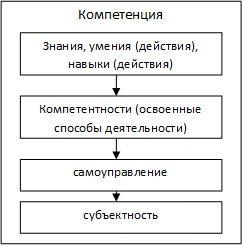                     Методы и формы формирования компетенцийМетоды формирования информационной компетенции могут быть сгруппированы в соответствии с основными видами действий по работе с информацией.Поиск и сбор информации:задания на поиск информации в справочной литературе, сети Интернет, путем опросов, интервьюирования, работы с литературными первоисточниками, в школьном музее, библиотекезадачи с избытком информации (требуется отделить значимую информацию от «шума»);задачи с недостатком информации (требуется определить, каких именно данных недостает и откуда их можно получить).Обработка информации:задания на упорядочение информации (выстраивание логических, причинно-следственных связей, хронологическое упорядочение, ранжирование);составление планов к тексту;подготовка вопросов к тексту;составление диаграмм, схем, графиков, таблиц и других форм наглядности к тексту;Передача информации:подготовка докладов, сообщений по теме;подготовка плакатов, презентаций МS Роwer Роinт к учебному материалу;подготовка стендов, стенгазетКомплексные методы:составление и защита рефератов;телекоммуникационные проекты, предполагающие работу в тематических Интернет-форумах и обмен информацией по электронной почте;выпуск ученических СМИ – печатных, электронных.                        Коммуникативные компетенции            Методы, ориентированные на устную коммуникацию: диалог;доклады и сообщения;ролевые и деловые игры;учебные исследования и учебные проекты, требующие проведения опросов, бесед, интервью с разными категориями людей;обсуждения, дискуссии, диспуты;упражнения психологического тренинга общения, в том числе в конфликтогенных и конфликтных ситуациях;выступление на защитах учебных исследовательских работ, подготовленных товарищами, в качестве оппонентов;выступление в качестве ведущих на мероприятиях, вечеров и т.д.;вовлечение учащихся в работу театральных студий.         Методы, ориентированные на письменную коммуникацию:учебные проекты, требующие проведения анкетирования или письменного интервью с предварительной подготовкой вопросов (опросников);подготовка заметок и статей в СМИ с учетом целевой аудитории;Методы и приемы в рамках фронтально-индивидуальной работы:Фронтальный опрос с предварительным обсуждением ответов (при условии его систематического использования). В условиях некомпетентностного обучения урок, как правило, начинается с опроса, проводимого в фронтально-индивидуальной форме («пинг-понг»), когда за 3-5 минут удается получить ответ на 5-10 вопросов, носящих репродуктивный характер. Вместо этого рекомендуется, сохранив примерно те же временные рамки опроса, сократить число задаваемых вопросов до 2-4, введя в них элементы проблемности. Задав вопрос, учитель отводит 1-2 минуты на обсуждение ответа в парах (а если в классе сформировались работоспособные группы, то и в группах). За это время пара (группа) должна предложить согласованное решение вопроса.Индивидуальные задания для самостоятельной работы проблемного характера, для выполнения которых необходимо привлечение других учащихся. Методы и приемы в рамках групповой работы:самостоятельная работа в парах и в группах по изучению и закреплению нового материала;лабораторные и практические работы, проводящиеся в парах и группах групповые мини-проекты (проводятся и презентуются на уроке);групповые исследовательские и проектные работы любого типа (проводятся в основном во внеурочное время);упражнения социально-психологического тренинга;ролевые и деловые игры;Методы и приемы в рамках индивидуальной работы:индивидуальные практико-ориентированные проекты, нацеленные на решение социальных проблем.Методы формирования учебно-познавательной и ценностно-смысловой компетенций-проекты различной направленности.Коллективное целеполагание в начале урока или перед решением учебной задачи.Коллективное подведение итогов и оценивание (в завершение урока, после решения учебной задачи).Все методы и приемы проблемного обучения: проблемный вопрос, проблемная задача, проблемная ситуация, проблемная лекция, проблемный эксперимент.Решение одной и той же задачи несколькими альтернативными способами; выбор наиболее оптимального из них на основе аргументированного обсуждения.Учебные задачи с избыточным условием.Учебные задачи с недостаточным условием, требующие поиска дополнительной информации.Метод кейсов (ситуационный семинар, решение ситуационных задач). Метод представляет собой описание конкретной ситуации, требующей практического разрешения. Группе или отдельным учащимся выдается кейс-пакет материалов с разнообразной информацией по проблеме, а также формулировка проблемного задания.- мини-проекты, реализуемые в рамках урока.Компетентностный подход и межпредметная интеграцияЦели формирования у школьников ключевых компетенций достигаются не только при изучении учебных предметов, но и через организацию школьной жизни, через её связь с другими значимыми сторонами жизни школьников. Даже собственно предметная интеграция уже не может ограничиться традиционными межпредметными связями, а должна выстраиваться по нескольким линиям, что предполагает формирование той или иной ключевой компетенции во взаимодействии:учебных предметов одной образовательной области;учебных предметов различных образовательных областей;классно-урочной и внеурочной/внеклассной деятельности по предмету;основного образования по предмету и дополнительного образования (кружки, студии, секции, мастерские и т.д.);учебной деятельности по предмету и внеучебной деятельности учащихся и классного коллектива;школьной и внешкольной деятельности учащихся.                  Интеграция урочной и внеурочной деятельности.     Духовно-нравственное развитие и воспитание обучающихсяПроцесс образования - не только процесс усвоения системы знаний, умений и компетенций, но и процесс развития личности, принятия духовно-нравственных, социальных, семейных и других ценностей. В сфере личностного развития духовно-нравственное воспитание обучающихся должно обеспечить:-готовность и способность к духовному развитию, нравственному самосовершенствованию, самооценке, пониманию смысла своей жизни, индивидуально ответственному поведению;-укрепление нравственности, основанной на свободе, воле и духовных отечественных традициях, внутренней установке личности поступать согласно своей совести;-формирование морали как осознанной личностью необходимости определённого поведения, основанного на принятых в обществе представлениях о добре и зле, должном и недопустимом;-развитие совести как нравственного самосознания личности, способности формулировать собственные нравственные обязательства, осуществлять нравственный самоконтроль, требовать от себя выполнения моральных норм, давать нравственную самооценку своим и чужим поступкам;-принятие личностью базовых национальных ценностей, национальных духовных традиций;-способность к самостоятельным поступкам и действиям, совершаемым на основе морального выбора, принятию ответственности за их результаты, целеустремленность и настойчивость в достижении результата;-трудолюбие, бережливость, жизненный оптимизм, способность к преодолению трудностей;-осознание ценности других людей, ценности человеческой жизни, нетерпимость к действиям и влияниям, представляющим угрозу жизни, физическому и нравственному здоровью, духов ной безопасности личности, умение им противодействовать;-свободолюбие как способность к сознательному личностному, профессиональному, гражданскому и иному самоопределению и развитию в сочетании с моральной ответственностью личности перед семьёй, обществом, Россией, будущими поколениями;В сфере общественных отношений духовно-нравственное развитие и воспитание обучающихся должно обеспечить:-осознание себя гражданином России на основе принятия общих национальных нравственных ценностей;-развитость чувства патриотизма и гражданской солидарности;-осознание безусловной ценности семьи как первоосновы нашей принадлежности к многонациональному народу Российской Федерации, Отечеству;-понимание и поддержание таких нравственных устоев семьи, как любовь, взаимопомощь, уважение к родителям, забота о младших и старших, ответственность за другого человека;-бережное отношение к жизни человека, забота о продолжении рода;-законопослушность и сознательно поддерживаемый гражданами правопорядок;-духовную, культурную и социальную преемственность поколений.В сфере государственных отношений духовно-нравственное развитие и воспитание обучающихся должно содействовать:-формированию мотивации к активному и ответственному участию в общественной жизни, формировании власти и участию в государственных делах;Образовательные компоненты духовно-нравственного воспитания включают:Нравственное воспитание, которое предполагает в любое время, поощрение ценностно значимых поступков: проявление трудолюбия, уважения к товарищу, к старшему, выполнение данного обещания, намерение говорить правду, бережливое отношение к собственности школы, готовность помочь однокашнику-инвалиду, любые проявления доброты. Такое поощрение формирует устойчивое отношение, веру в ценности, воплощаемые в этих поступках.Духовное образование - преподавание основ того культурного наследия, которое было создано мировой духовной мыслью – мыслью, побуждающей к познанию самого себя, к самотворению, к сравнению себя с идеальным, с абсолютными ценностями. Духовное в человеке – это «творческая жизнь души». Формирование духа – это постепенное превращение ребенка в «участника в духовном делании».Социальное воспитание - это проекты, социализирующие личность (спонсорство, милосердие, выхаживание, благотворительность, помощь местному сообществу, престарелым, сверстникам-инвалидам).Патриотическое воспитание, патриотизм – это чувство моего Я в малой родине, в большой Родине, в месте рождения, проведения детства, в народности, народе, роде, семье. Это особая категория среди разнообразных чувств любви и привязанности. А любовь это двойное ожидание - «получения» чего-то от объекта любви и отчуждения себя в пользу такого объекта. Это своего рода «инвестиции и отдача от них». Культурное образование - служит воспитанию вкуса к образцам, ибо «культура есть совокупность абсолютных ценностей, созданных и создаваемых человечеством и составляющих его духовно-общественное бытие». Поэтому приобщение к культуре должно воплощаться в творчестве ребенка, в творении им «культурных продуктов».Кросскультурное образование - это широкое распространение школьных программ сохранения окружающей среды (школьный двор, ландшафты дошкольных образовательных учреждений, своего дома, образовательных округов и т.д.). В еще большей мере это относится к программам сохранения и укрепления здоровья, программам здорового образа жизни.Поликультурное воспитание - это воспитание диалогичности с другими культурами, терпимости к ценностям других народов (цивилизаций), а также к культурам некоторых отдельных групп народов.Духовно-нравственное воспитание в современных условиях невозможно без социально-педагогического партнерства. Должны выстраивать партнерские отношения с другими субъектами социализации: семьей, общественными организациями и традиционными российскими религиозными объединениями, учреждениями культуры и спорта, средствами массовой информации.Виды деятельности и формы занятий с обучающимися:Знакомятся с героическими страницами истории России, жизнью замечательных людей, явивших примеры гражданского служения, исполнения патриотического долга, с обязанностями гражданина (в процессе бесед, экскурсий, просмотра кинофильмов, путешествий по историческим и памятным местам, сюжетно-ролевых игр гражданского и историко-патриотического содержания, изучения учебных дисциплин).Знакомятся с историей и культурой родного края, народным творчеством, этнокультурными традициями, фольклором, особенностями быта народов России (в процессе бесед, сюжетно-ролевых игр, просмотра кинофильмов, творческих конкурсов, фестивалей, праздников, экскурсий, путешествий, туристско-краеведческих экспедиций).Знакомятся с деятельностью общественных организаций патриотической и гражданской направленности, детско-юношеских движений, организаций, сообществ, с правами гражданина (в процессе экскурсий, встреч и бесед с представителями общественных организаций, посильного участия в социальных проектах и мероприятиях, проводимых детско-юношескими организациями).Участвуют в общественно полезном труде в помощь школе, городу, селу, родному краю. Принимают добровольное участие в делах благотворительности, милосердия, в оказании помощи нуждающимся, заботе о животных, живых существах, природе.Получают системные представления о нравственных взаимоотношениях в семье, расширяют опыт позитивного взаимодействия в семье (в процессе проведения бесед о семье, о родителях и прародителях, открытых семейных праздников, выполнения и презентации совместно с родителями творческих проектов, проведения других мероприятий, раскрывающих историю семьи, воспитывающих уважение к старшему поколению, укрепляющих преемственность между поколениями).            Системы обучения и формы реализации рабочей программыВ мировой практике в разные исторические периоды появились и до сих пор взаимодействуют между собой несколько систем обучения. Некоторые из них будут эффективными при реализации настоящей рабочей программы:-классно-урочная;-практическая;-бригадно-групповая;-индивидуальная;-система интенсивного (ускоренного) обучения;-система разноуровневого обучения и др.Формами реализации образовательного процесса рабочей программы курса ОБЖ для учащихся 5 класса МБОУ«Баклановская СОШ» могут быть традиционные и нетрадиционные формы. Например, эффективны будут следующие формы:-урок (45 минут) — основная форма обучения в школе;-обобщающие уроки;-урок-лекция;-практическое занятие с применением приборов, техники, аппаратуры, проведением эксперимента, опыта;                           -учебная экскурсия на природу, предприятие и пр.              -парные, групповые и бригадные формы;-индивидуальные консультации с учителем по отдельным учебным темам или вопросам, проводимые по инициативе учителя или по просьбе учащихся (их родителей) в школе;-беседы;-диспуты;-выполнение внеурочных (домашних) заданий;-предметные недели;-олимпиады.           Формы организации обучения по рабочей программе курса ОБЖ для учащихся 5 класса муниципального бюджетного   общеобразовательного учреждения МБОУ  «Баклановская СОШ» выделяют следующие функции:-обучающе-образовательная;-воспитательная;-организационная;-психологическая;-развивающая;-интегрирующе-дифференцирующая;-систематизирующая и структурирующая;-комплексирующая и координирующая;-стимулирующая.                                        Виды и формы контроляСистема оценки достижения планируемых результатов освоения основной образовательной программы основного общего образования предполагает комплексный подход к оценке результатов образования, позволяющий вести оценку достижения обучающимися всех трёх групп результатов образования: личностных, метапредметных и предметных.Система оценки предусматривает уровневый подход к содержанию оценки и инструментарию для оценки достижения планируемых результатов, а также к представлению и интерпретации результатов измерений.Одним из проявлений уровневого подхода является оценка индивидуальных образовательных достижений на основе «метода сложения», при котором фиксируется достижение уровня, необходимого для успешного продолжения образования и реально достигаемого большинством учащихся, и его превышение, что позволяет выстраивать индивидуальные траектории движения с учётом зоны ближайшего развития, формировать положительную учебную и социальную мотивацию.Оценка личностных результатов представляет собой оценку достижения обучающимися в ходе их личностного развития планируемых результатов, представленных в разделе «Личностные универсальные учебные действия» программы формирования универсальных учебных действий. Формирование личностных результатов обеспечивается в ходе реализации всех компонентов образовательного процесса, включая внеурочную деятельность, реализуемую семьёй и школой. Основным объектом оценки личностных результатов служит сформированность универсальных учебных действий, включаемых в следующие три основных блока:1)сформированность основ гражданской идентичности личности;2)готовность к переходу к самообразованию на основе учебно-познавательной мотивации, в том числе готовность к выбору направления профильного образования;3)сформированность социальных компетенций, включая ценностно-смысловые установки и моральные нормы, опыт социальных и межличностных отношений, правосознание.В соответствии с требованиями Стандарта достижение личностных результатов не выносится на итоговую оценку обучающихся, а является предметом оценки эффективности воспитательно-образовательной деятельности образовательного учреждения и образовательных систем разного уровня. Поэтому оценка этих результатов образовательной деятельности осуществляется в ходе внешних не персонифицированных мониторинговых исследований на основе централизованно разработанного инструментария.Оценка метапредметных результатов представляет собой оценку достижения планируемых результатов освоения основной образовательной программы, представленных в разделах «Регулятивные универсальные учебные действия», «Коммуникативные универсальные учебные действия», «Познавательные универсальные учебные действия» программы формирования универсальных учебных действий, а также планируемых результатов, представленных во всех разделах междисциплинарных учебных программ.Формирование метапредметных результатов обеспечивается за счёт основных компонентов образовательного процесса — учебных предметов.Основным объектом оценки метапредметных результатов является:•способность и готовность к освоению систематических знаний, их самостоятельному пополнению, переносу и интеграции;•способность к сотрудничеству и коммуникации;•способность к решению личностно и социально значимых проблем и воплощению найденных решений в практику;•способность и готовность к использованию ИКТ в целях обучения и развития;•способность к самоорганизации, саморегуляции и рефлексии.Оценка достижения метапредметных результатов может проводиться в ходе различных процедур. Основной процедурой итоговой оценки достижения метапредметных результатов является защита итогового индивидуального проекта. Дополнительным источником данных о достижении отдельных метапредметных результатов могут служить результаты выполнения проверочных работ.Критерии оценки проектной работы: 1.Способность к самостоятельному приобретению знаний и решению проблем, проявляющаяся в умении поставить проблему и выбрать адекватные способы её решения, включая поиск и обработку информации, формулировку выводов и/или обоснование и реализацию/апробацию принятого решения, обоснование и создание модели, прогноза, модели, макета, объекта, творческого решения и т.п. Данный критерий в целом включает оценку сформированности познавательных учебных действий.2.Сформированность предметных знаний и способов действий, проявляющаяся в умении раскрыть содержание работы, грамотно и обоснованно в соответствии с рассматриваемой проблемой/темой использовать имеющиеся знания и способы действий.3.Сформированность регулятивных действий, проявляющаяся в умении самостоятельно планировать и управлять своей познавательной деятельностью во времени, использовать ресурсные возможности для достижения целей, осуществлять выбор конструктивных стратегий в трудных ситуациях.4.Сформированность коммуникативных действий, проявляющаяся в умении ясно изложить и оформить выполненную работу, представить её результаты, аргументированно ответить на вопросы.Результаты выполненного проекта могут быть описаны на основе интегрального (уровневого) подхода или на основе аналитического подхода.При интегральном описании результатов выполнения проекта вывод об уровне сформированности навыков проектной деятельности делается на основе оценки всей совокупности основных элементов проекта (продукта и пояснительной записки, отзыва, презентации) по каждому из четырёх названных выше критериев.Результаты выполнения индивидуального проекта могут рассматриваться как дополнительное основание при зачислении выпускника общеобразовательного учреждения на избранное им направление профильного образования.Оценка предметных результатов представляет собой оценку достижения обучающимся планируемых результатов по ОБЖ.Формирование этих результатов обеспечивается за счёт основных компонентов образовательного процесса — учебных предметов.Основным объектом оценки предметных результатов в соответствии с требованиями Стандарта является способность к решению учебно-познавательных и учебно-практических задач, основанных на изучаемом учебном материале, с использованием способов действий, релевантных содержанию учебных предметов, в том числе метапредметных (познавательных, регулятивных, коммуникативных) действий.Система оценки предметных результатов освоения учебных программ с учётом уровневого подхода, принятого в Стандарте, предполагает выделение базового уровня достижений как точки отсчёта при построении всей системы оценки и организации индивидуальной работы с обучающимися.Базовый уровень достижений — уровень, который демонстрирует освоение учебных действий с опорной системой знаний в рамках диапазона (круга) выделенных задач. Овладение базовым уровнем является достаточным для продолжения обучения на следующей ступени образования, но не по профильному направлению. Достижению базового уровня соответствует отметка «удовлетворительно» (или отметка «3», отметка «зачтено»). Оценку «3» получает учащийся, чей устный ответ (выступление), письменная работа, практическая деятельность или их результат соответствуют требованиям программы обучения, но имеются недостатки и ошибки. Если при оценивании учебного результата используется зачёт в баллах, то оценку «3» получает учащийся, набравший 45 - 69% от максимально возможного количества баллов.Превышение базового уровня свидетельствует об усвоении опорной системы знаний на уровне осознанного произвольного овладения учебными действиями, а также о кругозоре, широте (или избирательности) интересов. Целесообразно выделить следующие два уровня, превышающие базовый:•повышенный уровень достижения планируемых результатов, оценка «хорошо» (отметка «4»); Оценку «4» получает учащийся, чей устный ответ (выступление), письменная работа, практическая деятельность или их результат, в общем, соответствуют требованиям программы обучения, но недостаточно полные или имеются мелкие ошибки. Если при оценивании учебного результата используется зачёт в баллах, то оценку «4» получает учащийся, набравший 70 – 89% от максимально возможного количества баллов.•высокий уровень достижения планируемых результатов, оценка «отлично» (отметка «5»). Оценку «5» получает учащийся, чей устный ответ (выступление), письменная работа, практическая деятельность или их результат соответствуют в полной мере требованиям программы обучения. Если при оценивании учебного результата используется зачёт в баллах, то оценку «5» получает учащийся, набравший 90 – 100% от максимально возможного количества баллов.Индивидуальные траектории обучения обучающихся, демонстрирующих повышенный и высокий уровни достижений, целесообразно формировать с учётом интересов этих обучающихся и их планов на будущее.Для описания подготовки учащихся, уровень достижений которых ниже базового, целесообразно выделить также два уровня:•пониженный уровень достижений, оценка «неудовлетворительно» (отметка «2»).Оценку «2» получает учащийся, чей устный ответ (выступление), письменная работа, практическая деятельность или их результат частично соответствуют требованиям программы обучения, но имеются существенные недостатки и ошибки. Если при оценивании учебного результата используется зачёт в баллах, то оценку «2» получает учащийся, набравший 20 - 44% от максимально возможного количества баллов.•низкий уровень достижений, оценка «плохо» (отметка «1»).Недостижение базового уровня (пониженный и низкий уровни достижений) фиксируется в зависимости от объёма и уровня освоенного и неосвоенного содержания предмета. Решение о достижении или недостижении планируемых результатов или об освоении или неосвоении учебного материала принимается на основе результатов выполнения заданий базового уровня. В период введения Стандарта критерий достижения/освоения учебного материала задаётся как выполнение не менее 50% заданий базового уровня или получение 50% от максимального балла за выполнение заданий базового уровня.                                  Учебно-тематический план.(1 час в неделю, всего 35 часов)                             Требования к  уровню подготовкиМеханизмы формирования ключевых компетенций обучающихся:На ступени основного общего образования устанавливаются планируемые результаты освоения междисциплинарных учебных программ — «Формирование универсальных учебных действий», «Формирование ИКТ-компетентности обучающихся», «Основы учебно-исследовательской и проектной деятельности» и «Основы смыслового чтения и работа с текстом»;В соответствии с требованиями Стандарта система планируемых результатов - личностных, метапредметных и предметных - устанавливает и описывает классы учебно-познавательных и учебно-практических задач, успешное выполнение которых, требует от учащихся овладения системой учебных действий (универсальных и специфических для данного учебного предмета: личностных, регулятивных, коммуникативных, познавательных).Термин «универсальные учебные действия» означает умение учиться, т. е. способность субъекта к саморазвитию и самосовершенствованию путем сознательного и активного присвоения нового социального опыта.Функции универсальных учебных действий: -обеспечение возможностей учащегося самостоятельно осуществлять деятельность учения, ставить учебные цели, искать и использовать необходимые средства и способы их достижения, контролировать и оценивать процесс и результаты деятельности; -создание условий для гармоничного развития личности и ее самореализации на основе готовности к непрерывному образованию; обеспечение успешного усвоения знаний, формирования умений, навыков и компетентностей в любой предметной области.                 Виды универсальных учебных действий Личностные действия обеспечивают ценностно-смысловую ориентацию учащихся, т.е. знание моральных норм, умение соотносить поступки и события с принятыми этическими принципами, умение выделить нравственный аспект поведения и ориентацию в социальных ролях и межличностных отношениях. В сфере развития личностных универсальных учебных действий приоритетное внимание уделяется формированию:•основ гражданской идентичности личности (включая когнитивный, эмоционально-ценностный и поведенческий компоненты);•основ социальных компетенций (включая ценностно-смысловые установки и моральные нормы, опыт социальных и межличностных отношений, правосознание);•готовности и способности к переходу к самообразованию на основе учебно-познавательной мотивации, в том числе готовности к выбору направления профильного образования.Регулятивные действия обеспечивают учащимся организацию их учебной деятельности: целеполагание, планирование, прогнозирование, контроль, коррекция, оценка, саморегуляция. Познавательные универсальные действия включают общеучебные, логические, постановку и решение проблемы. Коммуникативные действия обеспечивают социальную компетентность и учет позиции других людей, партнеров по общению или деятельности; умение слушать и вступать в диалог; участвовать в коллективном обсуждении проблем; интегрироваться в группу сверстников и строить продуктивное взаимодействие и сотрудничество со сверстниками и взрослыми.Формирование ИКТ-компетентности обучающихся (требующая целесообразного использования ИКТ в целях повышения эффективности процесса формирования всех ключевых навыков (самостоятельного приобретения и переноса знаний, сотрудничества и коммуникации, решения проблем и самоорганизации, рефлексии и ценностно-смысловых ориентаций), а также собственно навыков использования ИКТ.Ученик научится:-выступать с аудиовидеоподдержкой, включая выступление перед дистанционной аудиторией;-участвовать в обсуждении (аудиовидеофорум, текстовый форум) с использованием возможностей Интернета;Получит возможность научиться:-взаимодействовать в социальных сетях, работать в группе над сообщением (вики);-участвовать в форумах в социальных образовательных сетях;-взаимодействовать с партнёрами с использованием возможностей Интернета (игровое и театральное взаимодействие).Основы учебно-исследовательской и проектной деятельности (способствуют воспитанию самостоятельности, инициативности, ответственности, повышению мотивации и эффективности учебной деятельности; в ходе реализации исходного замысла на практическом уровне овладеют умением выбирать адекватные стоящей задаче средства, принимать решения, в том числе и в ситуациях неопределённости).Научится:-планировать и выполнять учебное исследование и учебный проект, используя оборудование, модели, методы и приёмы, адекватные исследуемой проблеме;-выбирать и использовать методы, релевантные рассматриваемой проблеме;-распознавать и ставить вопросы, ответы на которые могут быть получены путём научного исследования, отбирать адекватные методы исследования, формулировать вытекающие из исследования выводы;-использовать такие естественно-научные методы и приёмы, как наблюдение, постановка проблемы, выдвижение «хорошей гипотезы», эксперимент, моделирование, использование математических моделей, теоретическое обоснование, установление границ применимости модели/теории;-использовать некоторые методы получения знаний, характерные для социальных и исторических наук: постановка проблемы, опросы, описание, сравнительное историческое описание, объяснение, использование статистических данных, интерпретация фактов;-ясно, логично и точно излагать свою точку зрения, использовать языковые средства, адекватные обсуждаемой проблеме;Получит возможность научиться:-самостоятельно задумывать, планировать и выполнять учебное исследование, учебный и социальный проект;-использовать догадку, озарение, интуицию;-целенаправленно и осознанно развивать свои коммуникативные способности, осваивать новые языковые средства;-осознавать свою ответственность за достоверность полученных знаний, за качество выполненного проекта.Основы смыслового чтения и работа с текстом (педагогическая деятельность направлена на формирование и развитие основ читательской компетенции, у выпускников необходимо сформировать потребность в систематическом чтении как средстве познания мира и себя в этом мире, усовершенствовать  навыки осмысленного и рефлексивного чтения)Научится:-ориентироваться в содержании текста и понимать его целостный смысл:-определять главную тему, общую цель или назначение текста;-выбирать из текста или придумать заголовок, соответствующий содержанию и общему смыслу текста;-формулировать тезис, выражающий общий смысл текста;-предвосхищать содержание предметного плана текста по заголовку и с опорой на предыдущий опыт;-объяснять порядок частей/инструкций, содержащихся в тексте;-находить в тексте требуемую информацию (пробегать текст глазами, определять его основные элементы, сопоставлять формы выражения информации в запросе и в самом тексте, устанавливать, являются ли они тождественными или синонимическими, находить необходимую единицу информации в тексте);Получит возможность научиться:-анализировать изменения своего эмоционального состояния в процессе чтения, получения и переработки полученной информации и её осмысления.Учёт психолого-педагогических особенностей развития детей, успешность и своевременность формирования новообразований познавательной сферы, качеств и свойств личности связывается с активной позицией учителя, а также с адекватностью построения образовательного процесса и выбора условий и методик обучения. Необходимо сформировать следующие новообразования: -направленность на самостоятельный познавательный поиск, постановку учебных целей, освоение и самостоятельное осуществление контрольных и оценочных действий, инициативу в организации учебного сотрудничества;-переход от самостоятельной постановки обучающимися новых учебных задач к развитию способности проектирования собственной учебной деятельности и построению жизненных планов во временнóй перспективе;-овладение коммуникативными средствами и способами организации кооперации и сотрудничества; развитие учебного сотрудничества, через лабораторно-семинарскую и лекционно-лабораторную исследовательскую формы организации учебной деятельности и учебного сотрудничестваСодержание программы 6 классТема 1.   Подготовка к активному отдыху на природе. (6ч)Природа и человек. Общение с живой природой – естественная потребность человека для развития своих духовных и физических качеств. Виды активного отдыха на природе и необходимость подготовки к нему.Способы ориентирования на местности, определения сторон горизонта. Определение своего местонахождения и направления движения на местности.Подготовка к выходу на природу. Порядок движения на маршруте. Порядок определения места для бивака. Особенности разведения костра и приготовления пищи. Определение необходимого снаряжения для похода.Тема 2. Активный отдых на природе и безопасность. (5ч)Общие правила безопасности при активном отдыхе на природе. Подготовка снаряжения и обеспечение безопасности в пеших и горных походах. Порядок движения походной группы. Режим и распорядок дня похода. Преодоление лесных зарослей и завалов, водных препятствий, движение по склонам.Подготовка снаряжения и обеспечение безопасности в лыжном походе. Организация движения и ночлегов.Подготовка снаряжения к водному походу и обеспечение безопасности на воде. Подготовка снаряжения и обеспечение безопасности при велосипедном походе.Тема 3. Дальний (внутренний) и выездной туризм, меры безопасности. (6ч)Факторы, оказывающие влияние на безопасность человека в дальнем и выездном туризме. Акклиматизация человека в различных климатических условиях: к холодному климату, к жаркому климату, в горной местности. Общие правила безопасности в дальнем и выездном туризме.Обеспечение личной безопасности при следовании к местам отдыха наземными видами транспорта (автомобилем, железнодорожным транспортом).Обеспечение личной безопасности при следовании к местам отдыха водным или воздушным видом транспорта.Тема 4. Обеспечение безопасности при автономном пребывании человека в природной среде. (4ч)Автономное пребывание человека в природе. Добровольная и вынужденная автономия.Обеспечение жизнедеятельности человека в природной среде при автономном существовании. Сооружение временного укрытия из подручных средств, добывание огня, обеспечение пищей и водой. Подача сигналов бедствия. Тема 5. Опасные ситуации в природных условиях. (4ч)Опасные погодные условия и способы защиты от них.Меры личной безопасности при встрече с дикими животными в природных условиях. Укусы насекомых и защита от них. Способы профилактики клещевого энцефалита.Тема 6. Первая медицинская помощь при неотложных состояниях. (4ч)Вопросы личной гигиены и оказание первой медицинской помощи в природных условиях. Состав походной аптечки. Лекарственные растения и их использование. Правила оказания ПМП при ссадинах и потертостях, ушибах, вывихах и растяжениях связок.Правила оказания ПМП при тепловом и солнечном ударах, отморожении и ожоге.Правила оказания ПМП при укусах ядовитых змей и насекомых.Тема 7.   Здоровье человека и факторы, на него влияющие. (6ч)Здоровый образ жизни и профилактика утомления. Влияние компьютера на здоровье человека. Влияние неблагоприятной окружающей среды на здоровье человека. Влияние социальной среды на развитие и здоровье человека.Влияние наркотиков и психоактивных веществ на здоровье человека. Стадии развития наркомании. Профилактика употребления наркотиков и психоактивных веществ. Правила четырех «Нет!» наркотикам.Содержание программы 7 классТема 1.   Общие понятия об опасных и чрезвычайных ситуациях природного характера 3чРазличные природные явления и причины их возникновения. Строение оболочки земли: литосфера, атмосфера, гидросфера и биосфера. Круговорот веществ и энергии в географической оболочке. Общая характеристика природных явлений. Природные явления геологического, метеорологического, гидрологического, биологического и космического происхождения, их характеристика, возникновение опасности для жизнедеятельности человека.Опасные и чрезвычайные ситуации. Общие понятия и определения. ЧС природного характера. Тема 2. Чрезвычайные ситуации геологического происхождения, их причины и последствия 6чЗемлетрясение. Причины возникновения землетрясения и его возможные последствия. Геологические процессы, происходящие в литосфере Земли, в результате которых возникают землетрясения. Очаг, магнитуда, эпицентр, интенсивность землетрясения. Возможные последствия землетрясений. Основные районы на территории России, где вероятность землетрясений велика.Основные принципы защиты населения от землетрясений. Комплекс мероприятий, проводимых по защите населения от последствий землетрясений. Разработка способов повышения устойчивости зданий и сооружений, а также защита от воздействия сейсмических волн. Организация оповещения населения. Обучение населения правилам безопасного поведения в сейсмоопасных районах. Организация аварийно-спасательных работ.Правила безопасного поведения населения при землетрясении в различных ситуациях: если землетрясение застало вас дома, на улице, в школе. Правила безопасного поведения после землетрясения.Вулканы, извержение вулканов, расположение вулканов на Земле. Типы вулканов: действующие, дремлющие и потухшие, их характеристики, причины и предвестники их извержений. Последствия извержения вулканов. Образование лавовых потоков, вулканических грязевых потоков, выпадение твердых вулканических продуктов, образование палящей вулканической тучи, выделение вулканических газов.Организация защиты населения от последствий извержения вулканов.Оползни, причины их возникновения. Классификация оползней по занимаемой ими площади. Последствия оползней. Организация защиты населения от последствий оползней. Рекомендации населению по действиям при угрозе возникновения оползня.Обвалы и снежные лавины, их причины и последствия. Организация защиты населения от последствий обвалов и снежных лавин. Рекомендации населению по действиям при угрозе обвалов и схода снежных лавин.Тема 3. Чрезвычайные ситуации метеорологического происхождения, их причины и последствия 3чУраганы и бури, причины их возникновения, возможные последствия. Циклоны - причина возникновения ураганов и бурь, их строение, скорость перемещения.Последствия ураганов и бурь. Характеристика разрушительной силы ураганов и бурь. Шкала Бофорта, определяющая силу ветра. Воздействие ветра на окружающую среду.Мероприятия по защите населения от последствий ураганов и бурь. Организация непрерывного наблюдения за состоянием атмосферы. Прогноз возникновения циклонов, их перемещение и возможные последствия. Организация оповещения населения об угрозе ураганов и бурь. Рекомендации населению по правилам поведения при получении штормового оповещения о приближении урагана или бури.Смерч, основные понятия и определения. Характеристики смерча, разрушительная сила смерча и его возможные последствия. Рекомендации населению по действиям при угрозе и во время смерча.Тема 4. Чрезвычайные ситуации гидрологического происхождения,  их причины и последствия 8чНаводнения, виды наводнений и их причины. Природные явления гидрологического происхождения, вызывающие наводнения. Возможные последствия наводнений. Основные мероприятия, проводимые по защите населения от последствий наводнений. Прогнозирование наводнений, строительство защитных сооружений, оповещение населения, организация эвакуации и спасательных работ, подготовка населения к действиям при угрозе и во время наводнения. Рекомендации населению по действиям при угрозе и во время наводнения.Сели и их характеристика, причины возникновения селей, их последствия. Защита населения от селевых потоков. Рекомендации населению, проживающему в селеопасных районах.Цунами и их характеристика. Причины возникновения цунами, их возможные последствия. Организация защиты населения от последствий цунами. Подготовка населения к безопасному при угрозе возникновения цунами, во время цунами и после него.Тема 5. Природные пожары и чрезвычайные ситуации биологического происхождения,  их причины и последствия 4чЛесные и торфяные пожары, виды пожаров, классификация и их характеристика. Последствия лесных и торфяных пожаров для населения и окружающей среды.Профилактика лесных и торфяных пожаров, защита населения от лесных пожаров. Общие рекомендации по безопасному поведению при нахождении вблизи очага пожара в лесу.Инфекционные болезни человека, причины их возникновения. Классификация инфекционных болезней по способу передачи инфекции от больного человека к здоровому.Эпидемия, ее характеристика, опасность для населения. Эпидемический процесс и факторы, его определяющие. Противоэпидемические мероприятия и защита населения.Характеристика некоторых наиболее распространенных инфекционных заболеваний и их профилактика. Комплекс мероприятий, проводимых для защиты населения от массовых инфекционных заболеваний. Правила личной гигиены для профилактики инфекционных заболеваний.Инфекционные болезни животных и растений. Причины их возникновения, краткая характеристика. Противоэпизоотические и противоэпифитотические мероприятия.Тема 6 Духовно-нравственные основы противодействия терроризму и экстремизму 2чТерроризм и опасность вовлечения подростка в террористическую и экстремистскую деятельность.  Роль нравственных позиций позиций и личных качеств подростка в формировании антитеррористического поведения.Тема 7. Здоровый образ жизни и его значение для гармоничного развития человека 5чПсихологическая уравновешенность, ее значение в формировании системы здорового образа жизни и обеспечения личной безопасности. Качества, необходимые для повышения уровня психологической уравновешенности. Психологическая уравновешенность и умение завести друзей.Общие понятия и определения стресса. Стресс и стадии развития общего адаптационного синдрома. Влияние стресса на состояние здоровья человека. Содержание общих принципов борьбы со стрессом.Анатомо-физиологические особенности человека в подростковом возрасте. Особенности развития организма человека в подростковом возрасте. Физическое развитие, индивидуальные особенности внешнего облика человека. Различия в развитии мальчиков и девочек. Соблюдение правил личной гигиены в подростковом возрасте. Особенности психического развития человека в подростковом возрасте. Формирование основных качеств взрослого человека.Формирование личности подростка при его взаимоотношении со взрослыми. Значение правильного общения со взрослыми, особенно с родителями, для социального развития человека в подростковом возрасте. Конфликтные ситуации, которые могут возникнуть при общении подростка с родителями и основные способы их разрешения. Умение слушать собеседника.Формирование личности подростка при взаимоотношении со сверстниками. Рост потребности общения со сверстниками, пути достижения признания среди сверстников. Возможные конфликтные ситуации при общении со сверстниками, основные пути их разрешения. Личные качества, обеспечивающие более тесное общение со сверстниками.Формирование взаимоотношений со сверстниками противоположного пола. Факторы, определяющие развитие взаимоотношений со сверстниками противоположного пола. Формирование социально значимых качеств для установления правильного взаимоотношения со сверстниками противоположного пола. Духовная и социальная зрелость и ее значение в определении стиля своего поведения с лицами противоположного пола.Взаимоотношения подростка и общества. Ответственность несовершеннолетних. Значение правового воспитания для социального развития подростка. Правонарушения, совершаемые подростками, и их основные причины. Уголовная ответственность несовершеннолетних, предусмотренная Уголовным кодексом Российской Федерации (УК РФ, .).Тема 8.   Первая медицинская помощь и правила ее оказания 4чОбщие понятия и определения первой медицинской помощи, доврачебной помощи, первой врачебной помощи. Общий порядок действий при оказании первой медицинской помощи.Оказание первой медицинской помощи при наружном кровотечении: при незначительных ранах, при сильном кровотечении. Оказание первой медицинской помощи при артериальном и венозном кровотечении.Оказание первой медицинской помощи при ушибах и переломах.Общие правила транспортировки пострадавшего.Материально –техническое обеспечениеСредствами оснащения являются:Учебно-методическая литература.Аудиовидеоаппаратура, проекционная аппаратура.Средства программного обучения и контроля знаний.Макеты, муляжи, модели.Тренажеры.Стенды и плакаты.Средства индивидуальной защиты.Аудиовизуальные пособия.Использование Интернета для подготовки уроков ОБЖУчебно-методическая литератураНормативно-правовая литература:Конституция Российской ФедерацииСтратегии национальной безопасности до 2020 г.ФЗ «Об образовании» от 10 июля 1992г. № 3266-1 (с учётом внесения изменений  Федеральным законом от 08 мая 2010 года № 83)Постановлением  Правительства Российской Федерации от 16 января 1995 года № 738 «О порядке подготовки населения в области защиты от чрезвычайных ситуаций»Уголовный кодекс Российской Федерации (последняя редакция).ФЗ № 390 «О безопасности» от 28 декабря 2010 годаФЗ № 68 «О защите населения и территорий от чрезвычайных ситуаций природного и техногенного характера» от 21 декабря 2005 годаФЗ № 7 «Об охране окружающей природной среды» от 10 января 2002 годаФЗ № 69 «О пожарной безопасности» от 21 декабря 2005 годаФЗ № 28 «О гражданской обороне» от 12 февраля 1998 годаФЗ № 3 «О радиационной безопасности населения» от 9 января 1996 годаФЗ № 196 «О безопасности дорожного движения» от 10 декабря 1995 годаФЗ № 35 «О противодействии терроризму» от 6 марта 2006 годаФЗ № 3 «О наркотических средствах и психотропных веществах» от 8 января 1998 годаФЗ № 52 «О санитарно-эпидемиологическом благополучии населения» от 30 марта 1999 годаФЗ № 132 «Об основах туристской деятельности в Российской Федерации» от 24 ноября 1996 года и др.Основная литература:Примерная учебная программа основного общего образования по основам безопасности жизнедеятельности для основной школы (5-9 классы, серия «Стандарты второго поколения», Москва, «Просвещение», 2010 г).Авторская комплексная программа «Основы безопасности жизнедеятельности» под общей редакцией А.Т.Смирнова (авторы: А.Т.Смирнов и Б.О.Хренников, Москва, «Просвещение», 2012 г.).Учебник для общеобразовательных учреждений «Основы безопасности жизнедеятельности. 5 класс», рекомендованный Министерством образования и науки Российской Федерации (авторы: М. П. Фролов и др г. Москва: АСТ: Астрель, 2013 г).Дополнительная  литература:Акимов В. А. и др. Основы анализа и управления рисков в природной и техногенной сферах: Учеб. пособие в системе образования МЧС России и РСЧС. Деловой экспресс, 2004.Альтшулер В. М., Надеждин А. В. Наркомания: дорога в бездну: Кн. Для учителей и родителей. — М.: Просвещение, 2003.Большой энциклопедический словарь. — М.: Научное издательство «Большая Российская энциклопедия». — СПб.: Норинт, 2004.Гражданская защита: Энцикл. словарь / [Ю. Л. Воробьев и др.; под общ. ред. С. К. Шойгу]. – М.: ДЭКС-ПРЕСС, 2005.Здоровая семья / Пер. с англ. М. Г. Лунко, Д. А. Иванова.— М.: Крон-Пресс, 2006.Краткая медицинская энциклопедия: В 2 т. / Главный ред. академик РАМН В. И. Покровский. — М.: Научно-практическое объединение «Медицинская энциклопедия»; Крон-Пресс, 2008.Мардерфельд В. Л. 500 тестов по учебному курсу «Основы безопасности жизнедеятельности»: пособ. для учителя. — СПб.: Просвещение, 2004.Мардерфельд В. Л. Раздаточные материалы по учебному курсу «Основы безопасности жизнедеятельности»: Пособ. для учителя. — М.: Просвещение, 2004.Макеева А. Г. Все цвета, кроме черного: семейная профилактика наркотизма школьников: Кн. для родителей / А. Г. Макеева. — М.: Просвещение, 2005.Методические материалы и документы по курсу «Основы безопасности жизнедеятельности»: Кн. для учителя / Сост. А. Т. Смирнов, Б. И. Мишин. — 2-е изд. — М.: Просвещение, 2004.Основы безопасности жизнедеятельности: Справочник / [А. Т. Смирнов, Б. О. Хренников, Р. А. Дурнев, Э. Н. Аюпов; под общ. ред. А. Т. Смирнова]. — М.: Просвещение, 2007.Основы формирования культуры безопасности жизнедеятельности населения [Ю.Л. Воробьев, В. А. Тучков, Р. А. Дурнев; под общ. ред. Ю. Л. Воробьева]. — М.: Деловой экспресс, 2006.Петров С. В., Бубнов В. Г. Первая помощь в экстремальных ситуациях: Практическое пособие. — М.: Издательство НЦ ЭНАС, 2004.Противодействие терроризму: Учебно-метод. Пособие / под общ. ред. Ю. С. Паткевича. — Ижевск: Удмуртия, 2004.Терроризм. Это должен знать каждый: рекомендации, разработанные Службой по борьбе с терроризмом Управления ФСБ России / Под ред. А. А. Кокорева. — М.: Изограф, 2009.Физическая культура: Учеб. для учащихся 5—7 кл. общеобразоват. учреждений / Под ред. М. Я. Виленского. — М.: Просвещение, 2007.Формирование здорового образа жизни подростков на уроках ОБЖ: Метод. пособие / А. Т. Смирнов, Б. И. Мишин. — М.: Вентана-Граф, 2003.Чрезвычайные ситуации: Энциклопедия школьника / Под общ. ред. С. К. Шойгу. — М., 2004.Безопасность на улицах и дорогах Учебное пособие для 5 классов, Фролов М.П., Спиридонов В.Ф.: ООО , «Издательство АСТ-ЛТД».,20075-9 класс поурочные разработки/А.Т Смирнов, Б.О.Хренников, под ред. А.Т.Смирнова.-М: Просвещение, 2008.ОБЖ, 5-8 кл. Школьный курс в тестах, играх, кроссвордах, заданиях с картинками /авт-сост. Г.П.Попова. Волгоград: Учитель,2005ОБЖ тесты:5 класс к учебнику И.К.Топорова  ОБЖ 5-8 класс /С.С.Соловьев М.: Изд-во «Экзамен», 2006 г.Энциклопедия для детей: Т. 3: География / Сост. С. Т. Исмаилова. — М.: Аванта+, 2003.Энциклопедия для детей: Т. 4: Геология / Сост. С. Т. Исмаилова. — М.: Аванта+, 2005.Подшивки журналов и газет: «Гражданская защита», «Основы безопасности жизнедеятельности», «Служба спасения 01», «Спасатель», «ОБЖ в школе», и др.Аудиовидеоаппаратура, проекционная аппаратураКомпьютерМультимедиапроекторЭкран настенныйСредства программного обучения и контроля знанийКомпьютерные программы и пособия по учебному разделу «Гражданская оборона и защита от чрезвычайных ситуаций»Компьютерные программы и пособия по учебному разделу «Основы медицинских знаний и правила оказания первой медицинской помощи»Мультимедийная энциклопедия по действиям населения в чрезвычайных ситуацияхГеографическая информационная система «ГЕО-ЭКСТРЕМУМ»Компьютерное учебное пособие «Безопасность на улицах и дорогах»Компьютерная обучающая программа «Действия при авариях на химически опасных объектах»Макеты, муляжи, моделиМакеты местности, отражающие расположение потенциально опасных объектов, дорого, водоёмов и т.п.Макеты жилых и промышленных зданий с узлами жизнеобеспечения, технологическим оборудованиемМакеты потенциально опасных элементов технологического оборудованияМакеты фильтрующих, изолирующих и других противогазов, респираторов в разрезеМакеты убежищ, укрытий с основными системами жизнеобеспеченияМакеты АСИО, ПР, СП и другие в разрезеСтенды и плакатыСтенды:Единая государственная система предупреждения и ликвидации чрезвычайных ситуаций (РСЧС)Безопасность на улицах и дорогахКриминогенные ситуацииЗемлетрясения, оползни, обвалы, сели, ураганы, бури, смерчи, наводненияПравила поведения при землетрясенияхПожары, взрывыНаводнения и затопленияПравила оказания медицинской помощи      Плакаты:Безопасность дорожного движенияГражданская оборона и защита от чрезвычайных ситуацийОсновы медицинских знаний и правила оказания первой медицинской помощи«Правила поведения в ЧС природного характера» «Правила поведения в ЧС техногенного характера»«Основы безопасности жизнедеятельности»«Факторы, разрушающие здоровье человека»«Правила оказания первой медицинской помощи» «Поведение в криминогенных ситуациях» «Пожарная безопасность»Средства индивидуальной защитыСредства защиты органов дыхания:Ватно-марлевые повязкиПротивопыльные тканевые маскиРеспираторыПротивогазы (ГП-5 и ГП-7, ПДФ-7, ИП-4М и т.п.)Средства защиты кожи:Фильтрующие средства защиты кожи (типа КИП-8 и др.)Изолирующие средства защиты кожи (типа КИХ-5 и т.п.)       Средства медицинской защиты:Аптечка индивидуальная (типа АИ-2 и т.п.)Индивидуальный перевязочный пакетПротивохимический пакет (типа ИПП-8 и т.п.)Аудиовизуальные пособияГражданская оборона и защита от чрезвычайных ситуацийОсновы медицинских знаний и правила оказания первой медицинской помощиДействия населения при химически опасных аварияхДействия населения в зоне радиоактивного загрязненияДействия в зоне затопленияСтихийные бедствияПожарная безопасностьСерия материалов «Уроки тетушки Совы»Серия материалов «Азбука Здоровья»Серия материалов «Азбука безопасности»В/К. «Первая помощь»В/К «Улица полна неожиданностей» В/К «Основы противопожарной безопасности»В/К «Первая медицинская помощь»В/К «Безопасность на воде»ОБЖ. 5 – 11 классы. Электронная библиотека наглядных пособий / Министерство образования Российской Федерации, 2003 // ООО «Кирилл и Мефодий», 2003.Использование Интернета для подготовки уроков ОБЖСайты с нормативными документами по образованию и методическими материалами:http: //www.school.edu.ru – Российский общеобразовательный портал;http: //www.ed.gov.ru – Федеральное агентство по образованию РФ Министерства образования и науки РФ; http: //www.edu.ru – Федеральный сайт Российского образования;http: //www.edu.km.ru – Образовательные проекты; http: //www.ict.edu.ru – Информационно-коммуникационные технологии в образовании;http: //www.festival.1september.ru – Сайт педагогических идей «Открытый урок»;http: //www.vestniknews.ru – Журнал «Вестник образования России»;http: //www.fio.ru – Сайт Федерации Интернет-образования России;http: //www.sputnik.mto.ru – Спутниковый канал единой образовательной информационной среды;http: //www.eurekanet.ru – Инновационная образовательная сеть;http: //www.mediaeducation.ru – Лаборатория ТСО и медиаобразования института содержания и методов образования РАО;http: //www.pedlib.ru – Сайт педагогической библиотеки;http: //www.profile-edu.ru – Профильное обучение в старшей школе;http: //www.int-edu.ru – Каталог образовательных ресурсов, методические материалы.Ссылки на образовательные ресурсы Интернета по основам безопасности жизнедеятельности:http: //www.school.edu.ru/catalog.asp?cat_ob_no=108&pg=1 – Каталог ресурсов по ОБЖ Российского общеобразовательного портала;http://www.znakcomplect.ru/top/out.php?id=65 – Инструкции, учебные фильмы, иллюстрированные инструктажи, видеоинструктажи, тематические стенды и плакаты по охране труда, безопасности дорожного движения, технике безопасности, безопасности жизнедеятельности;http://www.сaim.ru/9 - Банк рефератов по безопасности жизнедеятельности; http://www.school-obz.org – Основы безопасности жизнедеятельности, информационно-методическое издание для преподавателей МЧС России;http://www.alleng.ru/edu/saf.htm - Методические материалы, тесты, билеты, книги и учебные пособия по ОБЖ;http://www.window.edu.ru/window/catalog?p_rubr=2.1.15 – Каталог по основам безопасности жизнедеятельности единого окна доступа к образовательным ресурсам;http://www.obzh.info – Личная безопасность в различных условиях;http://www.garant.ru/prime/20070719/6232673.htm - Методические рекомендации по организации образовательного процесса в общеобразовательных учреждениях по курсу ОБЖ; http://www.school-collection.edu.ru/catalog/res/ - Библиотека электронных наглядных пособий по ОБЖ для 5-11 классов;http://www.edu-navigator.ru/cat/11500/1 - Каталог ресурсов по ОЬЖ;http://www.znakcomplect.ru/school/school7.php - Охрана труда в образовании;http://www.аfestival.1september.ru/subjects/12 - Фестиваль «Открытый урок», материалы по ОБЖ; http://www.uroki.net/dokobgd/htm – Для учителя ОБЖД материалы к урокам, сценарии внеклассных мероприятий, документы;http://www.4students.ru/search.asp?id_subject=20 – Рефераты по безопасности жизнедеятельности;http://www.russmag.ru/pgroup.php?id=2 – Материалы журнала «Основы безопасности жизни»;http://www.warning.dp.ua – Справочник по безопасности, пособие по выживанию, поведение в экстремальных ситуациях;http://www.it-n.ru/communities.aspx?cat_no=21983&tmpl=com – Сообщество учителей безопасности жизнедеятельности;http://www.shkolazhizni.ru/tag - Школа жизни. Материалы по безопасности, стихийным бедствиям и чрезвычайным ситуациям; http://www.school.holm.ru/predmet/obg - Ссылки по учебным предметам: ОБЖ;http://www.examens.ru/otvet/3 - Ответы на экзаменационные вопросы по ОБЖ.  Календарно-тематическое планирование 5 классКалендарно- тематическое планирование 6 класс	Календарно- тематическое планирование 7 класс	Оценочные материалы по ОБЖ 5 классПравила безопасного поведения в быту1. Какие службы входят в систему обеспечения безопасности города? Выберите правильные ответы.а) "Скорая помощь";б) служба городского пассажирского транспорта;в) пожарная охрана;г) служба спасения;д) городская справочная служба;е) служба связи;ж) служба газа;з) милиция;и) служба погоды.2. Укажите какие данные и в какой последовательности необходимо назвать при вызове по телефону службы безопасности:а) свои имя и фамилию;б) имя и фамилию свою и проживающих в квартире;в) номер телефона и адрес;г) адрес местожительства и номера рядом расположенных домов;д) причину вызова.3. Из предложенных вариантов выберите основные причины возникновения опасных ситуаций в квартире (доме):                                                                            а) отключение электроэнергии;б) неправильное обращение с техникой и бытовыми приборами;в) отсутствие аварийного освещения;г) неосторожное обращение с огнем;д) отсутствие сигнализации;   е) криминогенные ситуации;ж) небрежность;з) выключенные радиоприемник или электроплита.4. Электротравма или электрический удар током происходит в результате:а) соприкосновения друг с другом нескольких оголенных электропроводов, находящихся под напряжением;б) прикосновения к оголенному электропроводу, находящемуся под напряжением;в) прикосновения мокрыми руками к электророзетке;г) прикосновения к неисправной отключенной электропроводке.5. Самыми опасными последствиями электрического удара током являются:а) воспаление наружных оболочек глаз;б) прекращение  дыхания и кровообращения (клиническая смерть);в) потеря сознания с нарушением сердечной деятельности.6. К упавшему на землю в сырую погоду оголенному электропроводу нельзя подходить ближе, чем:а) на 3 метра;                            в) на 7 метров;б) на 5 метров;                         г) на 10 метров; 7. Ваш младший брат взялся рукой за провод включенного магнитофона, и его "ударило" током. Провод остался в его руке. Выберите из предлагаемых вариантов ваши дальнейшие действия и определите их очередность:а) схватить провод и вырвать его из рук брата;б) подойти и посмотреть, как он себя чувствует;в) отключить электричество в квартире (доме);г) выдернуть провод из розетки;д) вызвать ”Скорую помощь”;  е) позвать родителей (соседей). 8. Укажите основные причины затопления жилища:а) неисправность запорных устройств (кранов);б) неисправность электропроводки и освещения;в) протечки крыши;г) сквозные трещины в перегородках;д) аварийное состояние водопровода;                                                                е) засорение системы канализации.9. Запорными устройствами в системе водоснабжения квартиры (дома) являются:а) смесители;б) трубопроводы горячей и холодной воды;в) батареи центрального отопления;г) краны;д) поплавковый запорный клапан в сливном бачке туалета.10. Вы пришли из школы, разделись и пошли мыть руки. Включив свет в ванной комнате, вы видите, что на полу полно воды и она очень быстро прибывает. Выберите из предложенных вариантов ваши дальнейшие действия и определите их очередность:а) взять тряпку и попытаться убрать воду;б) если знаете где отключается электричество, то выключить, или попросить сделать это кого-то из соседей;в) позвонить в аварийную службу;г) взять инструменты и ликвидировать причину затопления самостоятельно;д) попытаться при помощи тряпок препятствовать распространению воды;е) перекрыть воду, если в квартире есть вентиль;                                                                                                        ж) сообщить родителям. 
11. В вашей квартире (доме) лопнула батарея центрального отопления. Горячая вода под большим давлением поступает в квартиру. В квартире (доме) вы один (одна). Обозначьте последовательность правильных действий в этой ситуации:а) максимально уменьшить поступление воды в помещение путем временной заделки отверстия в батарее или откачки воды с помощью подручных средств (ведер, тряпки и др.);б) принять меры к спасению материальных ценностей;в) сообщить соседям (этажом ниже обязательно) о случившемся и попросить их вызвать дежурного сантехника и оказать помощь;г) перекрыть вентиль (кран) подачи воды в системе отопления;д) отключить электросеть квартиры (дома), выкрутив пробки или выключив рубильник (автомат защиты).12. Отравление бытовым газом в квартире (доме) может произойти в результате:а) полного сгорания газа;б) неполного сгорания газа;в) отключения электроэнергии в квартире;г) утечки газа.13. В бытовой газ добавляют специальное вещество для того, чтобы:а) увеличить или уменьшить давление газа;б) изменить цвет газа, чтобы его было лучше видно;в) обнаружить утечку газа по запаху.14. Придя домой, вы почувствовали запах газа. Выберите из предлагаемых вариантов ваши дальнейшие действия и определите их очередность:а) позвонить родителям или в аварийную службу;б) пойти к соседям и позвонить родителям или в аварийную службу;в) открыть окна и двери;г) проверить конфорки (если открыты, закрыть) и перекрыть основной вентиль подачи газа;д) зажечь спичку, чтобы проверить, откуда идет газ;                                                                                                  е) зажечь спичку, чтобы определить место утечки газа.15. Вы пришли домой, поставили полный чайник на газовую плиту и пошли смотреть телевизор. Дверь в кухню плотно закрыта. Вдруг вы почувствовали запах газа. На улице сумерки. Выберите из предлагаемых вариантов ваши дальнейшие действия и определите их очередность:а) включить свет и посмотреть, в чем причина утечки газа;б) плотно закрыть дверь в кухню;в) выключить телевизор;г) зайти на кухню и перекрыть газовый кран;д) открыть окно;е) позвонить соседям и попросить о помощи;ж) позвонить родителям и сообщить о случившемся.16. Вы случайно разбили дома ртутный термометр. Капельки ртути раскатились по полу. Выберите из предлагаемых вариантов ваши дальнейшие действия и определите их очередность:а) поиграть шариками ртути;б) постараться их собрать веником в совок;в) выбросить собранную ртуть в помойное ведро;г) ничего не сказать родителям, чтобы не ругали;д) сообщить родителям о случившемся;е) поместить собранную ртуть в банку с водой.17. В каких случаях нужно покидать здание (квартиру) после взрыва:а) в любом случае;б) в случае, если не разрушена лестничная клетка;в) в случае угрозы обрушения конструкции здания;г) в случае, если разрушена часть стены, и угрозы обрушения конструкции нет;д) в случае начавшегося пожара.18. Выберите названные ниже основные причины взрывов в жилых зданиях:а) неисправность системы водоснабжения;б) утечка бытового газа;в) неосторожное обращение с огнем;г) незаконное хранение и неправильное обращение с взрывными устройствами;д) нарушение правил эксплуатации бытовых электроприборов.Правила пожарной безопасности и поведения при пожаре
 1. Определите из приведенных ниже основные причины пожаров в жилых зданиях:а) нарушение правил безопасности при пользовании электробытовыми и электронагревательными приборами;б) отсутствие первичных средств пожаротушения;в) неосторожное обращение с огнем;г) неисправность внутренних пожарных кранов;д) нарушение правил хранения и использования горючих и легковоспламеняющихся жидкостей;                              е) беспечность и небрежность при обращении с огнем;                                                                                               ж) неисправность телефонной связи;                                                                                                                            з) утечка газа;и) неосторожное обращение с пиротехническими изделиями;                                                                                        к) неисправность системы водоснабжения.2. Что необходимо сделать, если в квартире начался пожар? Укажите правильные ответы в необходимой последовательности:а) попытаться потушить огонь, используя первичные средства пожаротушения;б) открыть окно для удаления дыма;в) немедленно покинуть помещение, плотно закрыв за собой дверь;г) позвонить на работу родителям и сообщить о пожаре;д) позвать на помощь взрослых;е) если нет взрослых, позвонить в пожарную охрану и сообщить о пожаре.3. Что запрещается делать при пожаре в квартире? Выберите правильные ответы:а) выходить через задымленную лестничную площадку и пользоваться лифтом;б) при выходе по незадымленной   лестнице держаться за стены и поручни;в) выпрыгивать из окна, спускаться по водосточным трубам и стокам при  помощи простыней и веревок;г) при увеличении концентрации дыма передвигаться, пригнувшись или ползком;д) открывать двери и окна и тушить огонь до вызова пожарной охраны;е) сообщать о пожаре в пожарную охрану пока об этом не сообщено родителям на работу;ж) гасить водой включенные в сеть электроприборы;з) при эвакуации из задымленного помещения пользоваться переносным карманным фонариком.4. Для приведения огнетушителя ОХП-10 в действие необходимо:а) прочистить спрыск (отверстие);б) перевернуть огнетушитель вверх дном и встряхнуть;в) поднять рукоятку до отказа на 180 градусов;г) поднести огнетушитель к очагу пожара;д) направить струю на очаг   загорания;                                                                                                     Разместите указанные действия в необходимой последовательности.5. Для приведения в действие огнетушителя ОУ необходимо:а) направить раструб на пламя;б) сорвать пломбу и выдернуть чеку;в) прочистить раструб;г) нажать на рычаг;д) взяться за раструб рукой и придерживать его.6. При работе с углекислотным огнетушителем ОУ не разрешается:а) держать огнетушитель в вертикальном положении;б) держать огнетушитель в горизонтальном положении или переворачивать головкой вниз;в) прикасаться оголенными частями тела к раструбу;г) прикасаться к раструбу руками, на которые надеты защитные перчатки или рукавицы;д) при тушении электроустановок, находящихся под напряжением, подводить раструб ближе, чем на один метр, к электроустановке и пламени. 7. Вы пьете чай, смотрите телевизор. Дверь комнаты закрыта. Вдруг вы почувствовали запах дыма. Открыв дверь, вы увидели, что с кухни валит дым и уже начинает заполнять всю квартиру. Дышать практически невозможно. Выберите из предлагаемых вариантов ваши дальнейшие действия и определите их очередность:а) вбежать или заглянуть на кухню и посмотреть что горит;б) быстро вернуться обратно и закрыть дверь в комнату;в) пригнувшись выходить из квартиры;г) подойти к телефону и вызвать пожарных;д) взять шарф или просто кусок ткани, чтобы сделать повязку на лицо, если есть возможность, смочить ее водой и прижать к лицу так, чтобы она закрывала нос и рот;е) налить воды в чайник и начать тушить;ж) зайти к соседям и вызвать пожарных.8. Вы сидите дома и слушаете музыку. Через некоторое время из розетки, в которую вы включили магнитофон, начинает идти дым, и она трещит. Вилка не вытаскивается. Выберите из предлагаемых вариантов ваши дальнейшие действия и определите их очередность:а) взять отвертку и починить розетку;б) позвонить родителям;в) обрезать провод;г) отключить электричество;д) взять чайник с водой и залить дымящуюся розетку;                                                                                                   е) открыть окно, чтобы было чем дышать;                                                                                                                  ж) накрыть магнитофон плотным пледом и полить сверху водой (если он дымится);9. Придя вечером из школы, вы обнаружили, что из-под двери вашей квартиры идет дым. Выберите из предлагаемых вариантов ваши дальнейшие действия и определите их очередность:а) войти в квартиру и узнать причину задымления;б) взять у соседей ведро и потушить огонь;в) пойти к соседям и позвонить 01;г) позвонить родителям.10. Вы идете вечером из школы и замечаете, что из подвала вашего дома идет дым, и из него выбегают дети. Выберите из предлагаемых вариантов действий правильный:                                                                                  а) подойти и спросить, что там дымит;б) войти внутрь и посмотреть, что горит;в) пойти домой и позвонить в пожарную охрану.11. Во время просмотра телепередачи загорелся телевизор. Что необходимо сделать в этом случае? Выберите из предлагаемых вариантов ваши дальнейшие действия и определите их очередность:а) взять ведро с водой и залить пламя;б) обесточить телевизор или полностью отключить электропитание в квартире;в) сообщить о возгорании в пожарную охрану;г) если телевизор взорвался, и пожар усилился, открыть окно и попытаться сбить пламя;д) если пожар усилился, покинуть помещение, закрыв двери и окна;е) если после отключения телевизор продолжает гореть, накрыть его плотной тканью, одеялом.Правила обеспечения безопасности дорожного движения и безопасного поведения на транспорте1. Из предложенных вариантов выберите основные   причины транспортных аварий:а) отсутствие разметки на дороге;б) плохие погодные условия;в) невнимательность участников дорожного движения;г) отсутствие светофоров на перекрестках;д) отсутствие на главных улицах и дорогах подземных переходов;е) невыполнение правил безопасности водителями транспортных средств;ж) отсутствие регулировщика на нерегулируемом перекрестке;                                                                              з) неправильное поведение пассажиров.2. Для выхода из автобуса в случае аварии можно использовать:                                                                                                                          а) вентиляционные люки;б) кабину водителя;                                                                                                                                                         в) двери и окна.3. Основными зонами опасности в метро являются:                                                                                           а) вход в метро;                                                                                                                                                          б) турникеты на входе;в) площадка перед эскалатором;г) эскалатор;д) перрон;е) вагон поезда;ж) переходы с одной станции на другую;з) выход из метро.4. У междугороднего автобуса, на котором вы ехали, на склоне горы отказали тормоза, и он, набирая скорость, скатывается вниз. Как вы будете действовать в данной ситуации? Укажите правильный ответ:а) постараетесь покинуть автобус, выбив окно или открыв дверь;б) поспешите на помощь водителю;в) останетесь в своем кресле, положив перед собой мягкие вещи, упретесь ногами и руками в спинку впереди стоящего кресла;г) встанете в проход и крепко ухватитесь за поручни;д) ляжете на пол в проходе автобуса.5. Вас пригласили на дачу отмечать Новый год. На улице -29°С. От автобусной станции вы должны ехать по шоссе 17 км. На остановке автобуса вы узнаете, что автобусы начнут ходить только через два часа. Вам сказали, что вы можете дойти через лес за час. Выберите из предлагаемых вариантов единственно правильный:а) стоять на остановке и ждать;б) пойти через лес;в) попытаться доехать на какой-либо проезжающей мимо машине;г) вернуться домой;д) попробовать найти какой-либо другой способ добраться до нужного места (другой автобус).6. Вы едете со знакомыми в автомобиле зимой. Гололед. Вы сидите на заднем сиденье. Вдруг на проезжую часть наперерез машине выбегает собака. Водитель начинает тормозить. В результате машина начинает скользить, и вы видите, что возможно столкновение со стоящим на обочине автомобилем. Выберите из предлагаемых вариантов ваши дальнейшие действия и определите их очередность:а) кричать, давать советы водителю;б) собраться, сгруппироваться. Упереться ногами в спинку переднего сиденья;в) лечь на заднее сиденье, закрыв голову руками;г) сидя, упереться руками в спинку переднего сиденья;д) постараться найти ремни безопасности и пристегнуть их;                                                                                    е) при остановке покинуть машину.7. Во время аварии загорелась автомашина (автобус), в котором вместе с вами ехало много людей. Обозначьте последовательность правильных действий в этой ситуации:а) сообщить в дорожно-патрульную службу (ДПС) о случившемся;б) оказать помощь выбравшимся из автомашины (автобуса) людям;в) отправить на попутной машине нуждающихся в помощи в медицинское учреждение или вызвать скорую помощь;г) принять меры по тушению пожара;д) собрать свои вещи и продолжать поездку.8. В ненастную, сырую погоду вы едете в троллейбусе. Неожиданно подул сильный ветер и произошел обрыв контактного провода, который упал на крышу троллейбуса. Водитель открыл двери для выхода пассажиров. Как вы будете покидать троллейбус? Укажите правильный ответ:а) через окно;б) будете выходить через двери по ступенькам;в) будете покидать троллейбус через дверь только прыжком, чтобы не поразило током.9. Вы едете вечером на поезде метрополитена. В вагоне кроме вас находится только спящий пассажир. Вдруг поезд остановился в туннеле между станциями. Проходит 20 минут, но поезд стоит. И тут вы заметили в конце вагона оставленную кем-то коробку. Выберите из предлагаемых вариантов ваши дальнейшие действия и определите их очередность:а) разбудить пассажира;б) открыть коробку и посмотреть, что там;в) сообщить машинисту;г) выкинуть коробку в окно;д) удалиться в другой конец вагона и укрыться за сидениями.10. Вы с другом находитесь в метро. В ожидании поезда вы замечаете, что один из пассажиров уронил на рельсы сумку и пытается прыгнуть за ней. Горит зеленый сигнал светофора.Выберите из предлагаемых вариантов ваши дальнейшие действия и определите их очередность:а) отправиться искать сотрудника транспортной милиции;б) остановить пассажира от необдуманного поступка;в) посмотреть, что будет дальше;г) подсказать этому человеку, чтобы он обратился за помощью к дежурному по станции.11. Вы едете с друзьями в вагоне метро. Вдруг вагон начинает заполняться дымом, слезятся глаза. Люди начинают беспокоиться. Выберите из предлагаемых вариантов ваши дальнейшие действия и определите их очередность:а) по внутренней связи передать сообщение машинисту;б) попытаться открыть двери вагона и форточки, чтобы поступал свежий воздух;в) найти под сиденьем в вагоне огнетушитель;г) сохранять спокойствие, успокоить людей, обратиться за помощью к взрослым;д) при остановке поезда в туннеле и открытии дверей не выходить на пути.12. Опасными зонами на железнодорожном транспорте являются:а) железнодорожные пути;б) железнодорожный вокзал;в) привокзальная площадь;г) залы ожидания;д) железнодорожные переезды;                                                                                                                                    е) посадочные платформы.13. Вы с родителями опаздываете на электричку. На путях перед вами стоит товарный поезд. Выберите из предлагаемых вариантов правильный ответ:а) бежать через пути к платформе, обегая товарный поезд;б) пройти до перехода и выйти на платформу;г) пролезть к платформе под товарными вагонами.14. Вы сели в плацкартный (общий) вагон поезда. Где вы разместите свой багаж (чемодан, сумки), если оборудованные места под нижними полками заняты, и соседи не хотят их освобождать? Укажите правильный ответ:а) оставите в проходе вагона;б) положите на верхнюю полку по ходу поезда;в) положите на верхнюю полку против хода поезда;г) поставите под столик или скамейку;д) поставите на свободное место на скамейке.15 Во время движения поезда в вашем вагоне появился сильный запах гари и дыма. Как вы будетедействовать? Выберите правильный ответ:а) дерните за рукоятку стоп-крана;б) сообщите проводнику, соберете вещи и будете ждать в купе указаний;в) сообщите проводнику, соберете вещи и перейдете в другой вагон;г) сообщите проводнику, соберете вещи и потребуете, чтобы вас переселили в другой вагон;д) пойдете по соседним купе и будете сообщать о случившемся пассажирам.16 Что надо делать для принятия безопасного положения при аварийной посадке самолета? Выберите из предлагаемых вариантов ваши дальнейшие действия и определите их очередность:а) согнуть тело и наклонить голову как можно ниже;б) руки сложить на животе;в) руками прикрыть голову;г) руками упереться в спинку переднего сидения;д) упереться ногами в спинку переднего сидения.17 Во время полета в самолете возникли неполадки, в результате которых предстоит аварийная посадка. Выберите из предлагаемых вариантов ваши дальнейшие действия и определите, их очередность:а) не паниковать, выслушать информацию экипажа;б) сгруппироваться перед посадкой, закрыв голову руками и наклонившись вперед;в) одеться;г) отправиться к экипажу выяснять ситуацию;д) пристегнуться ремнем безопасности;е) упереться руками в спинку переднего сиденья.18. Во время круиза на теплоходе случилась авария, в результате которой необходима посадка пассажиров на спасательные средства. Выберите из предлагаемых вариантов ваши дальнейшие действия и определите их очередность:а) одеться, обуться, положить деньги и документы в полиэтиленовый пакет и убрать его в карман;б) отправиться к капитану выяснять, причину происшедшего;в) прыгнуть за борт и плыть к ближайшей лодке;г) надеть спасательный жилет;д) сохранять спокойствие и помочь другим людям успокоиться;                                                                                е) выполнять все указания экипажа корабля;                                                                                                           ж) спуститься в спасательный плот.Правила безопасного поведения в криминогенных ситуациях1. Вы находитесь с родителями в своей квартире. Подойдя к двери на звонок, вы услышали: "Здравствуйте, я сантехник, должен отремонтировать у вас водопроводный кран!". Определите, что вашим родителям следует предпринять в такой ситуации, выбрав из предложенных вариантов правильные ответы:а) открыть дверь со словами: "Прошу вас, проходите!";б) впустить человека и потребовать служебное удостоверение;в) уточнить фамилию работника, позвонить в службу, которую он представляет, и узнать, есть ли там такой сотрудник, получал ли он такое задание;г) попросить посетителя позвонить соседям и одновременно с ними открыть дверь, не освобождая ее от цепочки;д) открыв дверь, сказать: "Извините, но у нас с сантехникой все в порядке";е) впустив посетителя, продолжить заниматься своими делами. Сказать: "Вот ванная, вот туалет. Если что, зовите - помогу";ж) впустив сантехника, присутствовать при выполнении им работ.2. Ваша семья живет в квартире с лоджией на четвертом этаже. В квартире находятся только дети. Родители придут не скоро. Вы услышали, что входную дверь пытаются взломать какие-то злоумышленники. Определите, что вы сделаете для того, чтобы обезопасить себя и квартиру:а) открыть дверь со словами: "Извините, но, видимо, вы ошиблись адресом!";б) включить магнитофон с записью разговора нескольких мужчин;в) позвонить в милицию, сообщить, что в квартиру пытаются ворваться злоумышленники;г) в окно сообщить прохожим о происшествии, просить о помощи;д) приготовить все необходимое, чтобы в случае необходимости выбежать из квартиры и спасаться бегством;е) через глазок или через окно постараться разглядеть и запомнить приметы "визитеров";ж) приготовить все необходимое, чтобы в случае необходимости спрятаться от грабителей в ванной, туалете или кладовой;з) вынести на лоджию предметы, которыми можно защищаться, если придется укрываться там от грабителей.3. Ваша квартира расположена на третьем этаже девятиэтажного дома. Вы возвратились домой и обнаружили, что дверь приоткрыта, видны следы взлома, из квартиры слышны незнакомые голоса. Определите, что вы предпримете в этой ситуации:а) войти в квартиру и спросить: «Кто здесь?»;б) закрыть дверь на ключ, не вынимая его из замка;в) обратиться за помощью к соседям;г) тихо войти в квартиру и незаметно выяснить, что происходит;д) доступным способом (по телефону соседей и т.п.) вызвать милицию;е) вместе с соседями зайти в квартиру, чтобы задержать "визитеров";ж) по телефону позвонить домой, чтобы узнать, что в ней происходит;з) попросить кого-либо из соседей дежурить у подъезда, чтобы выяснить, на какой машине и куда уедут воры;и) наблюдая за квартирой, приготовиться к тому, чтобы запомнить "гостей" (лица, одежду, телосложение);к) приготовить тяжелые или острые предметы, чтобы задержать "визитеров" на лестничной площадке.4. Вы находитесь дома один. Вдруг раздается звонок в дверь. Вы подходите к двери и видите в глазок незнакомого человека. Он пытается уговорить вас открыть дверь. Выберите из предлагаемых вариантов ваши дальнейшие действия и определите их очередность:а) позвонить родителям или в милицию;б) открыть дверь и узнать, что ему нужно;в) попробовать громко разговаривать с родителями (обмануть);г) сказать, что дома никого нет, а открывать дверь запретили;д) не вступать в разговор;е) сказать, что вы вызвали милицию.5. Вы заходите в свой подъезд и слышите громкие крики, смех, шум и понимаете, что этажом выше на лестничной клетке находится пьяная компания. Выберите из предлагаемых вариантов действий правильный:а) спокойно подниматься домой;б) ждать, пока они уйдут;в) дождаться взрослого знакомого человека, входящего в подъезд, и попросить проводить вас до квартиры.6. Вы идете из школы домой. К вам подходит незнакомец и предлагает покататься на машине. Выберите из предлагаемых вариантов действий правильный:а) вы с ним заговорите и начнете расспрашивать, где вы будете кататься;б) скажете, что сейчас не можете, но с удовольствием покатаетесь в следующий раз и попросите позвонить вам по домашнему телефону, чтобы договориться о времени и месте встречи;в) скажете: "Нет. Я не поеду" и отойдете или перейдете на другую сторону дороги;г) согласитесь покататься только 10—15 минут при условии, что он потом проводит вас домой.7. Вы с родителями пошли на футбольный матч. По окончании его на выходе возникли давка и суматоха, к тому же отключилось освещение. Началась паника. Вас оттеснили от родителей, и вы потеряли их из виду. У вас упала сумка. Выберите из предлагаемых вариантов ваши дальнейшие действия и определите их очередность:а) кричать, звать родителей;б) держаться в середине толпы и после прохода узких мест постараться выбраться из нее;в) попытаться растолкать людей и найти родителей;г) наклониться и поднять cyмкy;д) искать своих родителей после окончания сутолоки;                                                                                              е) забыть о сумке, застегнуть одежду, стараться не падать;                                                                         ж) постараться выбраться из толпы, используя столб, тумбу, памятник;з) позвонить домой, сообщить, что все в порядке;                                                                                          и) обратиться в милицию, сообщить о том, что потерялись.8. Вы гуляете зимой в парке. Вдруг на вас выбегает с лаем большая собака. У вас в руках клюшка, сумка с коньками. Выберите из предлагаемых вариантов дальнейшие действия и определите их очередность:а) замахнуться клюшкой и отогнать собаку;б) убежать от нее;в) закричать, отгоняя ее клюшкой, бросить в нее сумкой;г) упасть на землю;д) остановиться, повернувшись к собаке лицом вполоборота;е) подразнить собаку;ж) громко позвать хозяина;з) при подготовке собаки к прыжку упереться, закрыв горло и лицо согнутой в локте рукой;                              и) сохранять спокойствие;                                                                                                                                        к) при покусах промыть рану, обратиться в травмпункт по месту жительства.9. Молодой человек интеллигентного вида подходит к вам и говорит, что является знакомым родителей и просит впустить его в квартиру, чтобы там подождать папу или маму и сделать им сюрприз. Ваши действия:а) спросите у незнакомца фамилию, имя, отчество папы и мамы, где они работают, и, получив правильный ответ, впустите его в квартиру;б) уточните у незнакомца более широкие сведения о родителях (например, откуда он их знает), после чего впустите в квартиру;в) не впустите незнакомца в квартиру ни при каких обстоятельствах.10. Вы остались дома одни. В квартиру позвонили. На ваш вопрос: "Кто?" ответили: "Сантехник, необходимо перекрыть горячую воду, иначе зальет весь дом, а кран в вашей квартире". Ваши действия:а) откроете дверь и впустите сантехника;б) предложите сантехнику прийти с милиционером;в) попросите сантехника зайти с кем-нибудь из взрослых соседей, которых вы знаете.11. Вам позвонили в дверь и сказали: "Телеграмма, нужно расписаться". Ваши действия:а) надев дверную цепочку, откроете дверь;б) попросите прочесть телеграмму через дверь, в противном случае отнести ее на почту;в) предложите оставить телеграмму в двери - вы потом ее заберете.12. Вы пришли домой и замечаете, что в квартире кто-то побывал (распахнута дверь, выбито окно и т.п.). Ваши действия:а) войдете в квартиру, осмотрите ее, установите, какие вещи исчезли, и сообщите об этом в милицию;б) войдете в квартиру и сразу сообщите в милицию по телефону 02;в) не будете входить в квартиру, а вызовете милицию по телефону от соседей.13. Возвращаясь вечером домой, вы будете:а) идти кратчайшим путем, пролегающим через дворы, свалки и плохо освещенные места;б) идти по освещенному тротуару и как можно ближе к краю дороги;в) воспользуетесь попутным транспортом.14. Подростки-хулиганы часто нападают на маленьких детей. Вы посоветуете в данном случае детям:а) смело вступать в драку и отстаивать свои игрушки, одежду и т.д.;б) позвать на помощь друзей или взрослых;в) уступить требованиям и никому не рассказывать о случившемся, даже родителям.15. Вам кажется, что кто-то идет за вами следом. Ваши действия:а) перейдете несколько раз улицу и, убедившись в своих подозрениях, побежите в людное место;б) остановитесь и уясните причину преследования;в) броситесь бежать к телефонной будке.Ответы на тесты по ОБЖ5 класс1. Правила безопасного поведения в быту1. а;в;г;ж;з.               6. б.                     11. г;д;в;а;б.        16. б;е;д.2. д;а;в.                      7. в;г;е.              12. б;г.                  17. в;д.3. б;г;е;ж.                   8. а;в;д;е.          13. в.                     18. б;г.4. б;в.                          9. а;г;д.              14. г;в;б.5. б;в.                          10. б;в;е;ж;а.    15. в;г;д;б;е;ж.2. Правила пожарной безопасности и поведения при пожаре1. а;в;д;е;з;и.            4. г;а;в;б;д.                7. б;д;в;ж.             10. в.   2. в;д;е.                      5. б;а;г.                       8. г;ж;б.                11. б;е;д;в.        3. а;в;д;ж.                  6. б;в;д.                      9. в;г.3. Правила обеспечения безопасности дорожного движения и безопасного поведения на транспорте1. б;в;е;з.               6. б;е.                     11. а;в;г;д.             16. а;в;д.2. а;в.                     7. б;в;г;а;д.           12. а;б;д;е.             17. а;в;д;б.3. б;г;д;е.               8. в.                        13. б.                       18. а;д;г;е;ж.4. в.                         9. в;а;д.                 14. г.5. г.                        10. б;г.                    15. в.4.Правила безопасного поведения в криминогенных ситуациях1. в;ж.                          5. в.                         9. в.              13. б.2. б;в;г;д;е;з.              6. в.                       10. в.              14. б.3. б;в;д;ж;з;и.            7. е;б;д;и;з.           11. б.              15. а.4. д;в;е;а.                    8. д;и;ж;з;к.         12. в.Итоговая контрольная работа по ОБЖ за курс 5 классаВариант № 1.1. Найдите соответствие между понятием и его определением.А.  Экстремальная опасная ситуацияНеблагоприятная обстановка, в которой действуют вредные факторы различной природы, угрожающие здоровью, жизни человека, его имуществу и среде обитания.2.   Сложные опасные ситуации, которые требуют для защиты жизни и здоровья человека напряжения всех его физических и духовных сил.2. Выберите правильный ответ.    Многие опасные ситуации являются результатом твоей (твоим)...А. ПредусмотрительностиБ. Знанием ситуацииВ. Непослушания3. Выберите правильные ответы. 	В городе для человека может быть опаснымА. Интенсивное движение автомобильного транспортаБ. Длительное отсутствие питьевой и технической водыВ. Засушливое летоГ. ЗемлетрясениеД. Продолжительные ливневые дожди4. Выберите правильные утверждения.Пожары и возгорания бывают только на больших предприятиях.Землетрясения опасны только в городах.Ураганный ветер не может повредить здание.Наиболее частая опасная ситуация в доме — это возгорание.Дикие и бродячие животные не представляют опасности для человека5. Выберите правильные ответы.Лена решила воспользоваться лифтом, но он вдруг остановился. Есть мобильный телефон. Что ей делать?А. Кричать и стучать Б. ПлакатьВ. Нажать кнопку связи с диспетчером Г. Позвонить родителям или в службу МЧС6. Выберите правильные утверждения. Причинами пожара и возгорания могут быть:Игра с огнем.Неправильное пользование электроприборами.Выключенный утюг.Неосторожное обращение и неумение пользоваться петардами.Оставленная без присмотра зажженная свеча.7. Выберите правильный ответ.Угарный газ скапливается в закрытом помещении:А. Около полаБ. Поднимается вверхВ. Вдоль стенИтоговая контрольная работа по ОБЖ за курс 5 классаВариант № 2.1. Выберите правильный ответ.В зависимости от причин возникновения и разновидности действующих факторов опасные ситуации бывают: А. Только техногенные и социальные          Б. Только социальные и природные                В. Только природные и техногенные           Г.  Природные, техногенные, социальные2. Выберите правильные ответы.  Многие опасные ситуации являются результатом твоей (твоим)...А. НевнимательностиБ. НезнанияВ. Предусмотрительности3. Выберите правильные ответы.  В сельской местности для человека может быть опасным
      А. УраганБ. Засушливое летоВ. Интенсивное движение транспортаГ. Продолжительные ливневые дождиД. Зависимость человека от работы бытовых служб4. Выберите правильный ответ.Что делать, если возникла угроза нападения собаки?А. УбежатьБ. Бросить в нее камнемВ. Уходить медленно, не ускоряя шагаГ. Закричать на нее5. Выберите правильный ответ.Что делать, если захлопнулась дверь, а на лестничной клетке очень холодно?А. Позвонить родителямБ. Пойти к соседям, позвонить родителям и дождаться их В. Пойти к приятелю в гости в соседний дом       Г. Обратиться за помощью к незнакомому прохожему 6. Выберите правильные утверждения. Причинами пожара и возгорания могут быть:Большое количество включенных электроприборов в одну розетку.Использованные спички в банке. Брошенная спичка в сухую траву.Использование бензина и других легковоспламеняющихся жидкостей для растопки печи.5.  Не затушенный костер7. Выберите правильные ответы.Если человек почувствовал признаки отравления газом, что он должен сделать?А. Выпить кофеБ. Быстро уйти из опасного местаГ. Вызвать спасателейД. Выпить молока8. Выберите правильные утверждения.По задымленному помещению перемещаться необходимо ползком или низко пригнувшись, т.к. внизу меньше дыма.Во время эвакуации из задымленного помещения дышать лучше через мокрый платок. Во время пожара можно пользоваться лифтом.Во время пожара нельзя пользоваться лифтом, т.к. при пожаре отключается электроэнергия.Если закрытая дверь сильно нагрелась и из щелей идет дым, то откройте ее и устройте сквозняк.9. Восстановите правильную последовательность действий.Если ты почувствовал дома запах газа, то ты должен...
А. Вызвать аварийную газовую службу ____Б. Покинуть опасное место ____      В. Перекрыть газовую трубу ____10. Выбери правильные действия, если ты вдруг затопил соседей:Сообщить в полицию о случившемся	Спасаться бегством	Позвонить родителям	Перекрыть воду (закрыть кран)	Собирать воду11. Выберите правильный ответ	1. Не может исчезнуть пресная вода на Земле2. Можно купаться в водоемах, находящихся на территории города 3. Нельзя пить воду из незнакомых водоемов? 4. Воды озер, рек и подземные воды могут загрязняться отходами предприятий, транспорта.12. Подбери к понятию его определение.          Шумовая болезньПри этой болезни происходит нарушение сна, нарушается деятельность сердца и т.д. Становятся неслышными тихие звуки.Звуки, которые мы не слышим, но на живые организмы они воздействуют. Проходят через стены зданий. Один из источников — автотранспорт.13. Выберите правильный ответЛюбое повреждение кожи считается раной.Через рану в организм могут попасть болезнетворные микробы.     Кровотечение из раны  не очень опасно.                       На ранящих предметах содержится множество различных микроорганизмов, в том числе и опасных для человека5.  Обработка раны грязными руками и использования нестерильного бинта,
может привести к усилению воспаления раны.                          14. Найдите соответствие.Подбери:  правильное оказание помощи в случае ранения (а, б, в). Капилляры    а.	Немедленно прижать сосуд пальцем или кулаком выше места ранения, пока не будет наложена давящая повязка или жгут. б.	Обработать рану перекисью водорода или йодом. Если рана большая, то ее нельзя обрабатывать йодом, т.к. может быть химический ожог (в этом случае йодом обрабатывают поверхность вокруг раны, а рану промывают специальными антисептическими растворами).    в. Накладывается тугая давящая повязка — толстый слой марли, или скрученный бинт, или комок ваты.Итоговый тест по ОБЖ за курс 5 класса Вариант №1 Фамилия, имя учащегося, _______________________________________    класс _________1. Найдите соответствие между понятием и его определением.  А -    ; Б -     .2. 3. 4. 5.6.. 7. 8. Найдите соответствие.  1 -             ; 2 -              ; 3 -                 .9. 10. 11. 12. Восстанови правильность действий.В случае возникновения возгорания в транспортном средстве в первую очередь необходимо:Закрыть окна  Сообщить о появлении дыма водителю или машинистуОповестить пассажировДышать через ткань, лучше влажнуюОрганизованно выходить из транспортаПотушить очаг   возгорания с помощью огнетушителя.13. Подбери к понятиям их определения.  А. Шумовое загрязнение -           ;  Б.  Инфразвуки -                  14. 15. Найдите соответствие.  А. Капилляры -            ; Б.  Вена -             ; В. Артерия -           Итоговый тест по ОБЖ за курс 5 класса Вариант №2 Фамилия, имя учащегося, _______________________________________    класс _________1. 2. 3.   4. Найдите соответствие.  1 -         ; 2 -           ; 3 -              .56. 7.8. 9. 10. Восстановите правильную последовательность действий.Если ты почувствовал дома запах газа, то ты должен...
        А. Вызвать аварийную газовую службу ____Б. Покинуть опасное место ____      В. Перекрыть газовую трубу ____11.Восстанови правильную последовательность действий, если ты вдруг затопил соседей.Сообщить соседям, проживающим ниже этажом, о случившемся	Спасать ценные вещи	Позвонить родителям	Перекрыть воду (закрыть кран)	Собирать воду _______12. 13. Подбери к понятиям их определения. А. Вибрация  -           ; Б.  Шумовая болезнь -            .14. Расставь правильную последовательность.Оставаться с пострадавшим до приезда врача. (...)Узнать, что произошло. (...)Вызвать «скорую помощь». (...)Начать принимать меры первой помощи. (...)Оградить пострадавшего от дальнейшей опасности, думая о своей безопасности. (...)15. Найдите соответствие. А. Капилляры  -        ; Б. Вена  -          ; В. Артерия -            	Оценочные материалы по ОБЖ 6 классПравила безопасного поведения на воде1.	Основными причинами несчастных случаев на воде являются:а)	купание в запрещенных и незнакомых местах;б)	длительное пребывание на солнце;в)	прыжки и падения в воду;г)	шалости и игры в воде;д)	ненастная погода и сильный ветер;е)	нарушение правил безопасности при использовании плав-средств.2.	Расскажите, как поступать, если поблизости нет специально оборудованных пляжей:а)	купание допускается, если ребята предварительно проверят глубину  и безопасность места купания;б)	руководитель группы обязан лично проверить глубину и безопасность места, выбранного для купания, удобный спуск, отсутствие камней, ям и др.;.в).купание возможно, если пловцы-разрядники, имеющиеся в группе, несколько раз пройдут выбранный участок по всем направлениям и будут показаны границы купания всем купающимся.3.	Допускается ли купание ребят ночью:а)	не допускается;б)	допускается, если место купания оборудовано спасательными средствами, в присутствии преподавателя;в)	допускается в сумерки;г)	допускается, если водоем огражден осветительными сигнальными буями.4.	Допустимая толщина льда при передвижении по нему людей должна быть:а)	не менее 5 см.;б)	не менее 8 см.;в)	не менее 10 см.;г)	не менее 15 см.5.	Не допускается подходить к кромке льда ближе чем:а)	на 3 м.;б)	на 5 м.;в)	на 7 м.;г)	на 10 м.Выберите правильное расстояние.6.	В каких случаях запрещается переправа по льду водоемов?
Выберите из предложенных вариантов правильные ответы:а)	при наличии сильного ветра;б)	по нависшему над водой льду любой толщины;в)	группе менее 2 человек;г)	переправляться в одиночку;д)	по льду, уровень воды под которым после замерзания понизился.7.	Расскажите, как вы будете переправляться, если лед ненаде
жен, а обойти его нет возможности?а)	с шестом, держа его горизонтально на уровне груди;б)	ползком;в)	обычным шагом, простукивая лед впереди палкой.8.	При движении зимой по льду замерзших рек необходимо:а)	идти осторожно плотной группой;б)	увеличить интервалы между членами  группы;в)	приготовить веревку;г)	расстегнуть крепления лыж;д)	снять лыжи и двигаться пешком;е)	ослабить ремни рюкзаков;ж)	в случае необходимости лечь на лед и передвигаться попластунски.9.	Чтобы правильно преодолеть реку, следует:
а) выбрать удобное место;б)-использовать надувные матрацы и камеры;в)	переходить реку вброд;г)	преодолевать реку вплавь;д)	при переходе реки вброд использовать шест или альпеншток.10.	По каким признакам можно определить возможность переправы вброд? Укажите правильные ответы:а)	дороги, тропинки, колеи, оканчивающиеся у одного берега и продолжающегося на другом;б)	перепады воды, указывающие на переход от мелких мест к глубине;в)	отсутствие на берегах растительности;г)	темный цвет воды в реке;д)	мелкая рябь на поверхности воды, характерная для речных отмелей;е)	плавный поворот русла реки;ж)	широкие прямые участки русла рек с очень пологими берегами.11.	Почему при переходе через реку не рекомендуется выбиратьместом перехода участок выше камней (по течению)? Укажите правильный ответ:а)	там наибольшая глубина;б)	там очень высокая скорость воды;в)	там вода выглядит спокойнее, но напор воды наибольший;г)	там часто встречаются водовороты.12.	При преодолении болот, необходимо:а)	идти друг за другом, держась за руки;б)	вооружиться шестом;в)	настелить гать из жердей;г)	идти осторожно, но широким шагом;д)	идти, наступая на кочки или корневища кустов.Тесты по ОБЖ 6 кл. Основные мероприятия гражданской обороны по защите населения, проводимые в мирное время.1.	Определите правильную последовательность замены поврежденного противогаза в условиях зараженного воздуха:а)	снять шлем-маску поврежденного противогаза;б)	снять головной убор;в)	сделать резкий выдох;г)	задержать дыхание;д)	закрыть глаза;е)	надеть шлем-маску нового противогаза;ж)	надеть головной убор;з)	открыть глаза и восстановить дыхание.2.	Сооружения, предназначенные для защиты людей от последствий аварий (катастроф) и стихийных бедствий в мирное время, а также от поражающих факторов оружия массового
поражения и обычных средств нападения противника в военное время, это:а)	радиационные укрытия;б)	убежища;в)	специальные подвалы.3.	К коллективным средствам защиты относятся:а)	противогазы;б)	респираторы;в)	убежища;г)	средства защиты кожи;д)	противорадиационные укрытия (ПРУ).4.	Противорадиационное укрытие защищает от:а)	ударной волны;б)	радиоактивного заражения;в)	сильнодействующих ядовитых веществ.5.	В защитном сооружении запрещается:а)	пить;б)	курить;в)	читать;г)	шуметь;д)	зажигать без разрешения керосиновые лампы, свечи, приносить легковоспламеняющиеся или имеющие запах вещества;е)	приносить громоздкие вещи, игрушки и приводить животных.Найдите ошибки в предложенной цепочке.6.	При угрозе нападения противника для всего населения подается сигнал «Воздушная тревога».    Если сигнал застал вас дома, необходимо:а)	оставаться дома, плотно закрыв окна и двери;б)	быстро покинуть здание (дом) и спуститься в ближайшее
убежище (метро);в)	покинуть здание (дом) и отойти от него на безопасное рас
стояние.7. Если сигнал «Воздушная тревога» застал вас на улице, необходимо:а)	быстро попасть домой;б)	сообщить по телефону родственникам о тревоге;в)	укрыться в том районе, где застал сигнал.Тесты по ОБЖ 6 кл. Средства оказания медицинской помощи1Укажите, какие из нижеперечисленных веществ относятся к дезинфицирующим веществам:а)	синтомициновая эмульсия;б)	перекись водорода;в)	настойка йода;г)	мазь на основе змеиного яда;д)	борная кислота;е)	бриллиантовая зелень.2.	Перечислите, для чего применяется бриллиантовая зелень:а)	для обработки ссадин и царапин;б)	для растирания;в)	при аллергических заболеваниях.3.	Назовите, для чего применяется 2% борная кислота:а)	для растирания;б)	для промывания глаз;в)	для присыпки обморожений, ран и ожогов.4.	Назовите, для чего применяется синтомициновая эмульсия:а)	как наружное средство при ожогах и обморожениях;б)	как антишоковое средство;в)	как слабительное.5.	Укажите, какие из приведенных лекарственных растений
можно использовать в качестве ваты:а)	ромашка;б)	камыш;в)	клевер;г)	пух иван-чая.6.	Укажите, какие лекарственные растения используются для остановки кровотечения и обеззараживания ран:а)	тысячелистник;б)	череда;в)	сок подорожника;г)	сок полыни.7.	Укажите, какие лекарственные растения можно использовать от головной боли:а)	щавель;б)	клубника;в)	калина;г)	черника;д)	клевер луговой.8.	Большое количество дубильных веществ, обладающих проти
вовоспалительным действием, содержат:а)	семена укропа;б)	кора ясеня;в)	мята перечная.Тесты по ОБЖ 6 кл. Первая медицинская помощь при травмах и повреждениях1.	Признаками ушиба являются:а)	боль, усиливающаяся при движении;б)	резкое повышение температуры;в)	припухлость тканей (отек);г)	кровоподтек, нарушение функций нижних или верхних конечностей.Определите, какие из приведенных признаков являются признаками ушиба?2.	Определите последовательность оказания первой медицинской помощи при ушибах:а)	на место ушиба наложить тугую повязку;б)	обеспечить покой пострадавшему;в)	на место ушиба наложить холод;г)	доставить пострадавшего в медицинское учреждение.3.	Признаки растяжения:а)	боль   при малейшем движении;б)	головокружение;в)	ограничение подвижности;г)	припухлость (отек), которая быстро увеличивается в размере;д)	незначительный кровоподтек, превращающийся потом в синяк.В приведенных примерах допущена ошибка, найдите ее.4.	Определите последовательность оказания первой медицинской помощи при растяжении:а)	обеспечить покой поврежденной конечности;б)	придать поврежденной конечности возвышенное положение;в)	наложить холод на поврежденное место;г)	наложить тугую повязку на поврежденное место;д)	доставить пострадавшего в медицинское учреждение.5.	Признаками разрыва связок являются:а)	резкая боль;б)	тошнота и головокружение;в)	невозможность согнуть или разогнуть руку или ногу;г)	поврежденное место быстро увеличивается в размере (опухает).Найдите допущенную ошибку.6.	Признаками разрыва мышц являются:а)	резкая внезапная  боль в месте разрыва;б)	появление на коже видимого на глаз западения (вмятинки), ниже которого отмечается выпячивание;в)	определяется припухлость, изменяется цвет кожи, она становится синей;г)	невозможно пошевелить поврежденной рукой или ногой;д)	кратковременная потеря зрения.Найдите допущенную ошибку.7.	Определите последовательность оказания первой помощи
при разрывах связок и мышц:а) придать поврежденной конечности возвышенное положение;б)	на поврежденное место наложить холод;в)	дать пострадавшему обезболивающее средство;г)	наложить тугую повязку и обеспечить покой пострадавшему;д)	доставить пострадавшего в медицинское учреждение.8.	Смещение костей относительно друг друга в области сустава это:а) перелом; б)сдавление; в) вывих.9.	Признаками вывиха являются:а)	высокая температура;б)	нервное возбуждение;в)	изменение формы сустава;г)	боль в суставе;д)	вынужденное (необычное) положение конечности;е)	изменение длины конечности;ж)	невозможность движения в суставе.Найдите допущенные ошибки.10.	Определите последовательность оказания первой медицинской помощи при вывихах:а)	при повреждении конечности сделать тугую повязку;б)	дать пострадавшему обезболивающее;в)	обеспечить покой поврежденной конечности;г)	доставить пострадавшего в медицинское учреждение.11.	В области повреждения появляется очень сильная боль, пострадавший говорит, не умолкая, делает попытки сдвинуться с места, где он   находится, это признаки:а)	вывиха;б)	перелома;в)	разрыва мышц;
г)сдавления.12.	Определите последовательность первой медицинской помощи при сдавлении:а)	обложить поврежденное место холодом;б)	на поврежденную конечность наложить тугую повязку;в)	извлечь пострадавшего из завала;г)	доставить пострадавшего в медицинское учреждение.13.	Вы с друзьями играли в прятки. Неожиданно один из мальчиков упал и ударился рукой о твердый предмет. На месте ушиба кожа посинела, появилась шишка (припухлость) и боль в руке. Вам необходимо оказать другу помощь. Выберите из предлагаемых вариантов ваши дальнейшие действия и определите их очередность:а)	положить на место ушиба грелку для согревания ушиба;б)	сделать давящую повязку;в)	на место повреждения положить холод;г)	смазать ушиб йодом;д)	обеспечить поврежденной руке покой.14.	Полное или частичное нарушение целостности костей в результате удара, сжатия, сдавления, изгиба или другого воздействия, это:а)	вывих;б)	перелом;в)	ушиб;г)сдавление.Тесты по ОБЖ 6 кл. Первая медицинская помощь при острых состояниях1.	Признаки укуса сначала не выразительны. На коже образуется едва заметная ранка. Однако через несколько минут (не более 15-20 минут) в месте укуса может появиться припухлость, покраснение, болезненность, зуд на коже, слизистое
выделение из носа и глаз, температура тела может повыситься. Возможно появление сыпи по всему телу, появляется головная боль. Эти признаки укуса характерны для:а)	домашних животных;б)	змей;в)	насекомых.2.	Определите последовательность оказания первой медицинской помощи при укусах насекомых:а)	промыть ранку спиртом или слабым раствором марганцовки;б)	дать пострадавшему 1-2 таблетки димедрола (супрастина,тавигила) а также 1-2 таблетки глюконата кальция;в)	аккуратно удалить жало, если оно есть;г)	на место укуса наложить холод;д)	если состояние пострадавшего ухудшается, срочно доставить его в лечебное учреждение.3. После укуса этого насекомого у человека через 10-15 дней повышается температура, его лихорадит, затем наступают явления поражения центральной нервной системы: головные боли, тошнота, рвота , невозможность движения мышц лица, шеи, верхних и нижних конечностей. Заболевание может закончиться как полным выздоровлением, так и смертью больного. Нередко болезнь оставляет после себя тяжелые увечья и человек становится инвалидом. Укажите, о признаках укуса каких насекомых идет речь:а)	пчел;б)	клещей;в)	комаров;г)	ос.4.	Определите последовательность оказания первой медицинской помощи при укусах клещей:а)	место укуса обработать спиртом и йодом;б)	на место, где присосался клещ, капнуть каплю масла, кер, осина или вазелина;в)	вымыть руки мылом;г)	удалить клеща пинцетом легким покачиванием из стороны в сторону;д)	немедленно отправить пострадавшего в медицинское учреждение.5.	Определите последовательность оказания первой медицинской помощи при укусе змей:а)	обеспечить пострадавшему покой;б)	на место укуса наложить холод;в)	промыть рану от укуса кипяченой водой, слабым раствором марганцовки или перекиси водорода;г)	дать пострадавшему обильное питье;д)	придать укушенной конечности возвышенное положение;е)	на место укуса наложить стерильную повязку;ж)	дать пострадавшему солевое слабительное;з)	отправить пострадавшего в лечебное заведение.6. Повреждение тканей, возникающее при повышении их температуры свыше 50°С, это:а)	ожог;б)	тепловой удар;в)	солнечный удар.7.	Определите степени ожога по приведенным признакам:а)	образование пузырей, которые содержат прозрачную жидкость, краснота вокруг них, чувство жжения;б)	обугливание не только кожи, но и подлежащих тканей (мышц, костей);в)	покраснение и отечность кожи, чувство жжения;г)	частичное (поверхностное) обугливание кожи,  кожа темного или серого цвета, обширные пузыри.8.	Определите последовательность оказания первой медицинской помощи при ожогах:а)	здоровую кожу вокруг ожога обработать раствором спирта, зеленки, марганцовки;б)	направить пострадавшего в медицинское учреждение;в)	убрать с поверхности тела горячий предмет;г)	на поврежденную поверхность на 5-10 минут наложить холод (грелка со льдом, проточная холодная вода);д)	срезать ножницами одежду;е)	на обожженную поверхность наложить стерильную повязку.9.	Определите степени отморожения по приведенным признакам:а)	происходит омертвление всех слоев кожи, возникают участки тканей черного цвета, кожные пузыри, наполненные темной жидкостью;б)	кожа красновато-багровая, синюшная. На 2-3 сутки развивается шелушение кожи, незначительный отек конечности. Выздоровление наступает на 7 - 10 сутки;в)	происходит омертвление не только кожи, но и мышц, костей, сухожилий;г)	на фоне изменений, характерных для 1-ой степени, появляются пузыри, содержащие прозрачную желтоватую или незначительно окрашенную кровью жидкость.10. Определите последовательность оказания первой медицинской помощи при отморожении или охлаждении  организма:а)	растереть замерзшую поверхность от периферии к центру
рукой или мягкой шерстяной тканью до появления розо
вой окраски кожи;б)	дать пострадавшему одну таблетку аспирина или анальгина;в)	согреть конечность и пострадавшего в целом;г)	при отсутствии помещения на отмороженную конечность положить толстую ватно-марлевую повязку;д)	на отмороженный участок тела наложить стерильную повязку;е)	дать пострадавшему горячий чай или кофе.11.	Из приведенных симптомов выберите те, которые характерны для теплового удара:а)	слабость и сонливость;б)	сухая горячая   кожа;в)	возбуждение;г)	сильный, учащенный пульс и учащенное дыхание.Тесты по ОБЖ 6 кл. ЗОЖ1. Все продукты питания могут быть поделены на группы:а)	животного происхождения;б)	растительного происхождения;в)	минеральные;г)	искусственные.Какая ошибка допущена в приведенных примерах.2.	Полноценное, разнообразное и сбалансированное питание достигается в том случае, если пищевые продукты животного и растительного происхождения, входящие в рацион питания
человека, находятся в соотношении:а)	50% и 50%;б)	40% и 60% ;в)	30% и 70%.3.	Суточная потребность в калориях для детей и подростков от 11 до 13 лет должна составлять:а)	для мальчиков - 2400 Ккал.; 2550 Ккал.; 2700 Ккал.;б)	для девочек - 2450 Ккал.; 2550 Ккал.; 2650 Ккал.4.	Суточная потребность в калориях для юношей и девушек от 14 до 17 лет должна составлять:а)	для юношей - 2700 Ккал.; 2900 Ккал.; 3100 Ккал.; б)        для девушек - 2600 Ккал.; 2700 Ккал.; 2800 Ккал5.	Назовите, какие основные функции выполняет питание в жизни человека:а)	поддерживает биологическую жизнь;б)	снижает психологические нагрузки;в)	осуществляет необходимое взаимодействие между духовным и физическим здоровьем;г)	обеспечивает постоянный обмен веществ и энергии между организмом человека и окружающей средой.6.	Чем опасна для здоровья человека избыточная энергия, которая поступает в организм с пищей? Это приводит:а)	к физическому утомлению;б)	к гиподинамии;в)	к увеличению массы тела (веса) человека.7.	Укажите, сколько энергии должен получать организм человека с пищей:а)	столько, сколько он потратит в течении суток;б)	на 20% меньше той, сколько он потратил в течение суток;в)	на 20% больше той, сколько он потратил в течение суток.8.Обновление половины всего имеющегося в организме взрослого человека белка происходит за:а)	2 месяца;б)	2,5 месяца;в)	3 месяца;г)	3,5 месяца.9. Назовите, сколько граммов белка образуется у человека в течении суток:а)	до 50 граммов;б)	50 граммов;в)	более 50 граммов.10.	Белки выполняют огромное число функций:а)	поддерживают обмен веществ;б)	являются незаменимым строительным материалом;в)	осуществляют сокращение мышц;г)	организуют психологическую защиту организма;д)	защищают организм от внешней среды;е)	участвуют в передаче наследственности.Найдите допущенную ошибку.11.	Из нижеприведенного перечня выберите жиры животного происхождения:а)	подсолнечное масло;б)	сливочное масло;в)	сметана;г)	кукурузное масло;д)	оливковое масло;е)	овсяная крупа;
ж)сливки;з) сыр; и) орехи.12.	Укажите, жиры какого происхождения должны преимущественно использоваться с пищей в подростковом возрасте:а)	животного происхождения;б)	растительного происхождения.13.	Укажите, в каком соотношении должны использоваться в пищу жиры животного и растительного происхождения: а)        2 к 1;6 )        2,5 к 1,5;в)	3 к 2.14.	Углеводы, также как и жиры, являются главным источником энергии в организме. Они обеспечивают работу:а)	сердца;б)	мышц;в)	костей скелета;г)	мозга.Найдите допущенную ошибку.15.	Основными источниками углеводов являются:а)	хлебобулочные изделия;б)	молочные продукты;в)	мясные продукты;г)	овощи и фрукты;д)	крупы.16.	Конечным продуктом превращения углеводов в организме человека является:а)	клетчатка;б)	минеральные вещества;в)	глюкоза.17.	Кладовыми углеводов в организме человека являются:а)	печень;б)	желудок;в)	легкие;г)	кости;д)	мышцы.18.	Укажите, какую роль играют витамины в развитии человека:а)	являются главным источником энергии;б)	образуют в организме необходимые вещества, обеспечивающие устойчивость организма к действию неблагоприятных факторов внешней среды и болезнетворных микробов;в)	являются строительным материалом.19.	Расскажите, к каким последствиям может привести недостаток витаминов "Д", "С", "В" в организме человека:а)	к нарушению костных тканей;б)	к нарушению деятельности нервной системы;в)	к кровотечению десен, ломкости кровеносных сосудов, выпадению зубов.20.	Укажите, к каким последствиям в организме приводит недостаток железа в пище:а)	к нарушению осанки;б)	к малокровию;в)	к нарушению костной ткани.21.	Укажите, к каким последствиям в организме приводит недостаток цинка в пище:а)	к нарушению роста;б)	к ухудшению зрения;в)	к заболеванию щитовидной железы.22.	Укажите, к каким последствиям в организме приводит недостаток марганца в пище:а)	к нарушению деятельности мышечной системы;б)	к нарушению деятельности центральной нервной системы;в)	к нарушению костной ткани.23.	Укажите, к каким последствиям в организме приводит недостаток йода:а)	к малокровию;б)	к развитию некоторых заболеваний щитовидной железы;в)	к нарушению роста.24.	Выберите продукты, в которых находятся: железо; калий; фосфор и медь:а)	мясо, горох, овсяная крупа, пшено, яичный желток;б)	чеснок, картофель, сухие яблока, груши;в)	картофель, капуста, петрушка, укроп, абрикосы;г)	яичный желток, картофель, мясо, капуста, салат, яблоки, грецкие орехи.25.	Последний прием пищи (ужин) должен быть не менее чем:а)	за 1-2 часа до сна;б)	за 2-3 часа до сна;в)	за 3-4 часа до сна.Тесты  по обж:Правила поведения на природе 6 кл.1.	Выберите из указанных ниже основные виды экстремальных ситуаций в природе:а)	резкое изменение природных условий;б)	неумение ориентироваться на местности;в)	переезд на новое место жительства из одного района города в другой;г)	вынужденное автономное существование;д)	потеря одним из членов туристской группы личного снаряжения;е)	смена климатогеографических условий;ж)	заболевания и повреждения организма человека, требующие экстренной медицинской помощи;з)	автономное существование туристской группы в природных условиях, идущей по разработанному маршруту, имеющей необходимое снаряжение и продукты питания.2.	Причинами вынужденного автономного существования в природных условиях являются:а)	выпадение осадков;б)	авария транспортных средств (автомашин, самолетов, речного и морского транспорта);в)	потеря части продуктов питания;г)	потеря компаса;д)	потеря группы в результате отставания или несвоевременного выхода к месту сбора;е)	несвоевременная регистрация группы перед выходом на маршрут;ж)	потеря ориентировки на местностиз)	резкое понижение температуры воздуха.3.	Какая задача при подготовке и проведении туристского похода является главной? Укажите правильный ответ:а)	выполнение целей и задач похода;б)	обеспечение безопасности;в)	полное прохождение маршрута.4. С какой целью руководитель похода обязан сообщить о маршруте туристской группы в поисково-спасательную службу (ПСС)? Укажите правильный ответ:а)	для того, чтобы от ПСС был выделен представитель для сопровождения группы на маршруте;б)	для того, чтобы ПСС могла контролировать прохождение группой населенных пунктов, отмеченных в маршруте;в)	для того, чтобы ПСС выделила группе рацию для связи при прохождении маршрута;г)	для того, чтобы ПСС могла контролировать прохождение группой маршрута и в случае экстремальной ситуации или несвоевременного завершения маршрута оперативно оказать ей помощь.5. Из нижеперечисленных объектов, выберите те, которые являются линейными ориентирами:а)	линии электропередач;б)	граница леса;в)	летящий самолет;г)	автобус, стоящий на остановке;д)	овраг;е)	дорога;ж)	просека;з)	трактор в поле.6.	Наиболее удобной обувью в походе являются:а)	туристические ботинки;б)	сапоги резиновые;в)	сапоги хромовые;г)	кроссовки;д)	полуботинки;е)	легкие спортивные тапочки;ж)	кеды;з)	туфли.7.	Как высушить резиновые сапоги в походе? Укажите правильный ответ:а)	вытащить из сапог стельки и протереть внутри досуха тряпкой;б)	набить сапоги сухой травой или бумагой и поставить их недалеко от костра;в)	поставить сапоги к теплу, но не к открытому огню;г)	вбить в землю около костра колышки и повесить на них сапоги.8.	Какого цвета должна быть верхняя одежда туриста? Укажите правильный ответ:а)	однотонного цвета;б)	из камуфлированного материала;в)	яркая, демаскирующая.9.	Что необходимо знать, если группа попала в экстремальную ситуацию на природе? Укажите правильные ответы:а)	есть ли пострадавшие, уставшие и ослабленные члены группы;б)	кого из членов группы можно направить в разведку для определения местонахождения населенного пункта;в)	возможно ли определить свое местонахождение;г)	сколько имеется продуктов питания;д)	имеется ли теплая одежда и личное снаряжение (спички, ножи, компас и т.д.);е)	имеется ли специальный инструмент для строительства временного жилища, заготовки дров и разведения костра;ж)	имеются ли средства связи;з)	какая может быть погода в ближайшее время.10.	Что нужно делать, если в походе во время движения по маршруту вы отстали от группы? Разместите указанные действия в необходимой последовательности:а)	искать следы своих товарищей;б)	ждать, когда за вами вернутся;в)	не сходить с трассы, лыжни;г)	остановиться на развилке тропы;д)	построить временное жилище;е)	развести костер.11.	Что необходимо предпринять, если во время движения на маршруте вы заблудились и не можете найти свои следы? Укажите в какой очередности вы будете выполнять указанные действия:а)	прислушаться к звукам;б)	определить, сколько времени двигались;в)	остановиться и оценить ситуацию;г)	найти возвышенное место и оглядеться;д)	вспомнить свой путь;е)	искать тропу или дорогу, ручей или реку;        ж) осмотреться, искать затесы или маркировку туристских маршрутов на деревьях;з)	выйти на тропу, дорогу, к ручью или реке и определить направление выхода.12. При прохождении туристского маршрута в лесу ваша группа попала в экстремальную ситуацию. Командир группы принял решение ожидать помощь на месте. Что необходимо предпринять в этом случае? Выберите из предложенных вариантов ваши дальнейшие действия и определите их очередность:а)	при наличии в группе пострадавших направить их в сопровождении нескольких человек искать населенный пункт с целью оказания помощи;б)	если есть пострадавшие, ослабленные, больные, оказать им первую медицинскую помощь;в)	подавать аварийные сигналы поисковым группам;г)	при помощи компаса определить направление выхода и послать группу разведки для определения расстояния до ближайшего населенного пункта;д)	при отсутствии запаса продуктов питания организовать поиск воды и пищи;е)	организовать поиск топлива для разведения костра;ж)	организовать поиск возвышенного места для определения своего местонахождения;з)	организовать приготовление пищи;и) организовать сооружение временного жилища; к) одеть теплые вещи и сесть ближе к костру, временное жилище не сооружать.13.	Приметами хоженой тропы могут быть:а)	высокая трава;б)	примятая трава;в)	следы от транспорта;г)	растущие на тропе грибы, ягоды;д)	следы деятельности человека (фантики от конфет, бумага,
остатки пищи, окурки и т.д.);е)	наличие следов птиц и зверей;ж)	сломанные ветки.14.	Источники света видны ночью на расстоянии:а)	костер: до 3 км.; 5 км.; 8 км.; 10 км.;б)	свет карманного фонарика: до 1 км.; 1,5 км.; 2 км.; 2,5 км.;Выберите из предложенных вариантов правильные.                                                             15.	Маркировка туристских маршрутов осуществляется металлическими табличками, которые крепятся на деревьях на уровне роста человека. Таблички имеют три горизонтальные полосы. В какие цвета они окрашены? Выберите правильные ответы:а)	красная - белая - красная;б)	белая - красная - белая;в)	синяя - желтая - синяя;г)	желтая - синяя - желтая;д)	белая - синяя - белая;е)	синяя. - белая - синяя.16.	В солнечный полдень тень указывает направление на:а)	юг;б)	север;в)	запад;г)	восток.Укажите правильный ответ.17.	Как определить стороны света, находясь в лесу в безлунную ночь? Укажите правильный ответ:а)	по часам;б)	по луне;в)	по Полярной звезде.18.	Определить стороны света на местности можно по:а)	направлению ветра;б)	собственной тени;в)	направлению течения реки;г)	направлению хоженых троп;д)	направлению нехоженых троп;е)	компасу;ж)	звездам;з)	направлению движения поездов;
и) местным предметам;к) часам.Выберите правильные способы.19.	По каким местным приметам можно определить стороны света? Выберите правильные варианты:а)	стволам и коре деревьев;б)	кустарнику и сухой траве;в)	лишайнику и мху;г)	направлению течения ручьев и рек;д)	склонам холмов и бугров;е)	наезженной колее;ж)	муравейникам;з)	таянию снега;и)         полыньям на водоемах;   к)         скорости ветра.20.	Выберите из предложенных вариантов установленные требования к месту сооружения временного жилища:а)	место должно находиться на берегу реки на уровне воды;б)	место должно находиться на ровной возвышенной продуваемой площадке;в)	место должно находиться среди сухостоя, который можно использовать для костра;г)	возле площадки должен находиться источник воды и достаточно топлива;д)	недалеко от площадки должна быть дорога или наезженная тропа;е)	возле лагеря должна быть площадка (поляна) для подачи сигналов бедствия в случае необходимости.21.	При устройстве навеса или шалаша крышу следует накрывать:а)	сверху - вниз;б)	справа - налево;в)	снизу - вверх;г)	безразлично как.Какой из способов является единственно правильным и почему?22.	На каком костре можно быстро вскипятить воду? Выберите вариант ответа:а)	"нодья";б)	"таежный";в)	"колодец";г)	"шалаш".23.	Назовите, какие из указанных ниже костров относятся к жаровым:а)	"шалаш";б)	"звездный";в)	"таежный";г)	"решетка".24.	Как правильно разводить костер? Разместите предложенные ниже действия в правильном порядке:а)	положить на почву растопку;б)	на  растопку положить ветки;в)	поджечь костер двумя - тремя спичками;г)	приготовить растопку и дрова;д)	сверху веток положить поленья, дрова;е)	соблюдать правила пожарной безопасности.25.	Что запрещается делать при разведении костра? Выберите из предложенных вариантов правильные ответы:а)	разводить костер возле водоисточников;б)	разводить костер на торфяных болотах;в)	разводить костер на снегу;г)	разводить костер близ деревьев;д)	использовать для костра сухостой;е)	использовать для костра сухую траву;ж)	использовать для костра живые деревья;з)	использовать для костра мох и мелко раздробленную кору;
и) оставлять без присмотра горящий костер;к) оставлять дежурить возле костра менее 3-х человек.26.	Выберите из предложенных вариантов требования, предъявляемые к месту разведения костра:а)	необходимо найти хорошо проветриваемую поляну;б)	необходимо найти поляну, защищенную от ветра;в)	место разведения костра должно быть не далее 10 метров от водоисточника;г)	в ненастную погоду надо разводить костер под деревом, крона которого должна превышать основание костра на 6 метров;д)	место разведения костра необходимо очистить от травы, листьев, неглубокого снега;е)	место разведения костра должно быть обложено камнями;ж)	место разведения костра должно быть обложено поленьями.27.	Как сохранить работоспособность при отсутствии пищи и воды? Выберите правильные ответы:а)	повысить физическую активность, чаще делать физические упражнения;б)	снизить физическую активность;в)	организовать полноценный отдых;г)	в летнее время в ясную жаркую погоду периодически купаться;д)	избегать температурного дискомфорта (или переохлаждения);е)	чаще находиться возле костра.28.	Назовите, какими насекомыми и пресмыкающимися можно утолить голод в условиях вынужденного автономного существования при отсутствии продуктов питания;а)	саранча и кузнечики;б)	колорадский жук;в)	термиты;г)	ящерицы и змеи.29.	Вы испытываете сильный голод и поймали гусеницу. Ваши действия:а)	съедите сырой;б)	пожарите;в)	не будете есть.30.	Укажите, какое время является лучшим для рыбной ловли:а)	полдень;б)	утро (на рассвете);в)	ночь (после наступления темноты);г)	вечер (перед закатом);д)	в течение дня.31.	Назовите, какие растения можно использовать, чтобы заварить чай:а)	листья березы;б)	листья малины и земляники;в)	волчьи ягоды;г)	бузина;д)	черника;е)	брусника;ж)	полынь;з)	иван-чай.32.	Потребность человека в воде при умеренных физических на-грузках в сутки составляет: а)более 2 литров; б) 1,2 литра;в)	1,5 - 2 литра;г)	до 2 литров.Какой вариант из указанных правильный?33.	Укажите самый простой способ обеззараживания воды в полевых условиях из предложенных ниже:а)	очистка через фильтр из песка и материи;б)	очистка через фильтр из песка, ваты и материи;в)	кипячение воды;г)	добавление в воду марганцовки.34.	Приведите в соответствие значения и обозначения представленных ниже знаков международной кодовой таблицы сигналов:Да	FВсе в порядке	NЗдесь возможна посадка	ПНет       -	LLНужен врач, есть тяжелораненые	IIСледую в этом направлении	YНужны компас и карта	D
Нужны продовольствие и водаУкажите направление следования	XСледовать дальше не в состоянии	КНужны медикаменты	I                           Ответы на тесты   6 КЛАСС.РАЗДЕЛ 1.Безопасность и защита человека в чрезвычайных ситуацияхПравила поведения на природе1.а,г,е,ж.2.б,д,ж.3.б4.г5.а,б,д,е,ж.6.а,г,ж.7.а,в8.в9.а,в,г,д,з.10.в,а,г,б,е,д.11.в,д,б,а,ж,г,е,з.12.б,и,е,д,з,в.13.б,в,д,ж.14. а-до 8км,  б-до 1,5км.15.б16.б17.в18.б,е,ж,и,к.19.а,в,д,ж,з.20.б,г,е,21.в22.г23.б,в.24.г,а,в,б,д,е.25.б,г,ж,и.26.б,д,е.27.б,в,д.28.а,в,г.29.в30.б,г31.б,д,е,з.32.в33.в34. F.N.квадрат , LL , ll , Y , D, стрелка в верх ,34. Продолжение. K, l  6 КЛАСС.Безопасность и защита человека в чрезвычайных ситуацияхПравила поведения на природе1.а,г,е,ж.2.б,д,ж.3.б4.г5.а,б,д,е,ж.6.а,г,ж.7.а,в8.в9.а,в,г,д,з.10.в,а,г,б,е,д.11.в,д,б,а,ж,г,е,з.12.б,и,е,д,з,в.13.б,в,д,ж.14. а-до 8км,  б-до 1,5км.15.б16.б17.в18.б,е,ж,и,к.19.а,в,д,ж,з.20.б,г,е,21.в22.г23.б,в.24.г,а,в,б,д,е.25.б,г,ж,и.26.б,д,е.27.б,в,д.28.а,в,г.29.в30.б,г31.б,д,е,з.32.в33.в34. F.N.квадрат , LL , ll , Y , D, стрелка в верх, K, lПравила безопасного поведения на воде.1.а,в,г,е.2.б3.а4.в5.г6.б,г,д.7.б8.б,е,г,в9.а,в,д10.а,б,д,ж11.г12.б,в,дОсновные мероприятия гражданской обороны по защите населения ,                                   Проводимые в мирное время.1.б,д,г,а,в,е,з,ж2.б3.в,д4.б5.а,в6.б                          Средства оказания медицинской помощи. 1. б; в ; е2. а3. б4. а 5. б; г6. в; г7. б; в; д8. б                       Первая медицинская помощь при травмах и повреждениях.1. а; в; г2. в; а; б; г3. б 4. в; г; а; б; д5.б6. д7. б; г; в; а; д8. в9. а; б10. б; в; г11. г12. в; б; а; г13. в; б; д14. б                   Первая медицинская помощь при острых состояниях.1. в2. б; в; а; г; д3. б4. в; б; г; а; д5. в, е, а, д, б, г, ж, з6. а7. ( в-1, а-2, г-3, б-4 )8. в, д, г, а, е, б9. ( б-1, г-2, а-3, б-4 )10. в, а, д, г, б, е11. б, в, г12. е, ж, в, б                                                          ЗОЖ1. в, г 2. б3. ( а – 2700 Ккал; б – 2450 Ккал )4. ( а – 2900 Ккал ; б – 2600 Ккал )5. а , г6. в7. а8. б9. в10. г11.б, в, ж, з12. а13. а14. в15. а, г, д16. в17. а, д18. б19. ( а –Д, б – В, в – С )20. б21.а22. в23. б24. ( а—фосфор, б – медь, в – калий, г – железо )25. бИтоговая контрольная работа (тестирование)учащихся 6 класса по ОБЖЧасть 1.   Эта часть работы содержит задания с выбором одного (несколько) вариантов ответа. К каждому  заданию дается несколько вариантов ответа, один из которых верный. Внимательно прочитайте каждое задание и все варианты ответов. Впишите правильный вариант  в бланк ответов.1. Управлять велосипедом на дорогах Правилами дорожного движения, а также участвовать в туристических походах разрешается:А) с 12 лет;Б) с 13 лет;В) с 14 лет;Г) с 15 лет.2. При аварийной посадке самолета необходимо:А) выполнять указания командира корабля и экипажа;Б) покинуть самолет до его полной остановки и отойти от самолета на расстояние не менее 100 метров;В) перечитать инструкцию об использовании аварийно-спасательного оборудования, расположении и обозначении аварийных выходов.3. Что необходимо сделать потерпевшему бедствие при аварии транспортного средства в первую очередь? А) не следует что-либо предпринимать до приезда спасателей;Б) перебраться в безопасное место. А также оказать первую медицинскую помощь пострадавшему;В) покидая транспортное средство, взять с собой имущество, которое может пригодиться для автономного существования;Г) Сориентироваться на местности и уточнить своё местонахождение, а при неблагоприятных климатических условиях соорудить временное укрытие.4. Как определить стороны света, находясь в лесу в безлунную ночь?А) по часам; Б) по луне; В) по полярной звезде.5.Какие известны основные способы ориентирования на местности? А) по памяти;Б) по растениям;В)  по небесным светилам;Г)  По компасу;Д)  по местным признакам.6.Какие факторы необходимо учесть при оборудовании временного жилища (укрытия)?А)  наличие по близости населённого пункта, где можно взять материалы и инструменты;Б)  температуру воздуха и насекомых;В)  наличие материалов, необходимых для строительства укрытия, и продолжительность предполагаемой стоянки;Г)  количество и физическое состояние потерпевших бедствие.7. Как обеспечить себе питание в автономном существовании?А) ничего предпринимать не надо, пищу доставят спасатели;
Б) разделить запасы продовольствия на части, оставь неприкосновенный запас (НЗ);
В) обеспечить питание резервов природы (дикорастущие съедобные растения, мясо животных, рыба)8. Как   сушить одежду и обувь на привале после дождя?А) сделаю сушилку из жердей недалеко от костра;
Б) сделаю навес над костром;
В) буду сушить на себе;
Г) буду сушить одежду и обувь в руках над костром9. Укажите последовательность разведения костра.А) в любой последовательности;
Б) заготовить растопку (мелкие сухие веточки, дрова);
В) поджечь костер 2-3 спичками;
Г) проложить на растопку ветки потолще, поверх веток положить поленья.10. При укусе человека ядовитой змеей необходимо:А) выдавливать из ранки в течение 4—5 мин. несколько капель крови; Б) промыть ранку под сильной струей воды;В) отсосать яд из ранки ртом; Г) приложить к ранке холод.11. Приспособление человека к новым для него условиям жизни называется: А) интоксикацией; Б) акклиматизацией; В) реакклиматизацией.12.  К ядовитым растениям относятся: а) ландыш;б) малина;в) крапива;г) купена;д) подорожник13. Правила личной гигиены, которые необходимо соблюдать в походе:А) закаливание и солнечные ванныБ) мыть руки перед едой, чистить зубы, обтирать тело, купатьсяВ) купаться, загарать,  мыть руки, умываться14. При оказании первой медицинской помощи при обморожении, необходимо:А) перенести пострадавшего в прохладное место, в тень;Б) уложить не спину, приподнять голову и повернуть ее набок;В) напоить горячим чаем.15. Через какой промежуток времени необходимо менять холодные примочки при ушибах?А) через 1-2 мин.;Б) через 10-15 мин.;В) через 1,5-2 часа;Г) не рекомендуется менять.16. Назовите приемы первой медицинской помощи, которые необходимо выполнить при наличии у пострадавшего сильного кровотечения (выберите ответ):А) наложить шину для обеспечения неподвижности конечности;Б) наложить жгут на конечность;В) наложить давящую повязку;Г) продезинфицировать рану. 17.  Одной из составляющих здорового образа жизни является:А) малоподвижный образ жизни;Б) небольшие и умеренные физические нагрузки;В) оптимальный уровень двигательной активности;Г) курение и употребление алкоголя в небольших количествах.18. Укажите, какие из приведенных ниже названий привычек человека являются вредными потому, что они разрушают его здоровье:А) систематическое соблюдение правил личной и общественной гигиены;Б) систематическое курение;В) систематические занятия физической культурой;Г) систематическое употребление пива;Д) употребление наркотиков. 19. Найдите среди приведенных ниже названий элементов образа жизни те, которые соответствуют здоровому образу жизни:А) длительное нахождение в постели, в том числе и чтение книг в постели;Б) ежедневная утренняя зарядка;В) ежедневное выполнение гигиенических процедур;Г) применение в пищу большого количества пирожных, мороженого, конфет;Д) систематическое участие в подвижных играх (футбол, горелки и т.п.);Е большое увлечение играми в карты, домино, лото;Ж) систематическое курение;З) использование в пищу оптимального количества разнообразных растительных, рыбных и мясных продуктов. Часть II.В этой части содержатся задания, которые требуют письменно дополнить информацию или на месте многоточия должно стоять название термина (слово или словосочетание), определениеПовреждение тканей тела из-за высокой температуры –  Любое повреждение кожи  -Повреждение тканей и органов без нарушения целостности кожи и костей  Чем обрабатывают (дезинфицируют) рану?  Дополните фразу: «Многократное воздействие на поверхность тела разных температур посредством водных или воздушных ванн, вызывающее появление приспособленности организма к неблагоприятному воздействию низких и высоких температур, называется ______ ». Ключ к тестуЧасть 1Часть II.  ожог  рана ушибйод, зеленка, марганцовка, перекись водородазакаливаниеПри правильном выполнении всех заданий учащийся набирает 24 балла. Оценка «3» ставится, если учащийся набирает 14-17 баллов;  «4» - 18-22 и  «5» - 23-24 балла. Оценочные материалы по ОБЖ 7 классЗемлетрясения1. Что такое землетрясение? Укажите правильный ответ.а) подземные удары и колебания  поверхности Земли;б) область возникновения подземного удара;в) проекция центра очага землетрясения на земную поверхность.2. Основными причинами землетрясений являются:а) волновые колебания в скальных породах;б) строительство крупных водохранилищ в зонах тектонических разломов;в) сдвиг в скальных породах земной коры, разлом, вдоль которого один скальный массив с огромной силой трется о другой;г) вулканические проявления в земной коре.3. Основными причинами несчастных случаев при землетрясениях являются:а) неконтролируемые действия людей в результате паники;б) отсутствие защитных сооружений (убежищ);в) затопление;г) разрушение и падение конструкций зданий;д) отсутствие средств индивидуальной защиты органов дыхания;е) пожары, вызванные утечкой газа из поврежденных труб, и замыканием электролиний;ж) падение тяжелых предметов в квартире;з) отсутствие средств пожаротушения.4. Признаками приближающегося землетрясения могут быть следующие явления:а) резкое изменение погодных условий;б) голубоватое свечение внутренней поверхности домов;в) искрение близко расположенных (но не соприкасающихся) электрических проводов;г) самовоспламенение и самовозгорание горючих веществ и материалов;д) запах газа в районах, где раньше этого не отмечалось;е) выпадение обильных осадков в виде дождя или снега;ж) вспышки в виде рассеянного света зарниц.5. Выберите меры безопасности, которые должны принять заблаговременно жители сейсмоопасных районов для снижения ущерба от землетрясений:а) знать, где и как отключать электричество, газ и воду в квартире, подъезде, доме;б) определить наиболее безопасные места в квартире, в которых можно переждать толчки;в) забить окна, заделать проемы и отверстия в строительных конструкциях квартиры;г) провести герметизацию помещений;д) заранее подготовить самые необходимые вещи на случай эвакуации и хранить их в месте, известном всем членам семьи;е) заранее закрепить мебель, чтобы она не могла упасть во время толчков;ж) пройти предварительную регистрацию в пунктах эвакуации;з) вынести ненужные вещи и предметы в коридор, на лестничную клетку, балкон, лоджию;и) хранить емкости с легковоспламеняющимися веществами и препаратами бытовой химии так, чтобы они не могли упасть и разбиться при колебании здания;к) заранее сделать дубликаты ключей от квартиры, дома;л) не загромождать вещами вход в квартиру, коридоры и лестничные площадки.6. Выберите из перечисленных мест наиболее подходящие для укрытия в здании (помещении) при землетрясении. Объясните, почему эти места считаются наиболее безопасными:а) места внутри шкафов, комодов, гардеробов;б) места под прочно закрепленными столами, рядом с кроватями;в) места у колонн;г) места под подоконником;д) углы, образованные внутренними перегородками;е) вентиляционные шахты и короба;ж) проемы в капитальных внутренних стенах;з) балконы и лоджии;и) углы, образованные капитальными внутренними стенами;к) места внутри кладовок и встроенных шкафов;л) дверные проемы.7. Вы находитесь в школе. Идет урок. Слышен звук сирены. В класс вбежал дежурный по школе и сообщил, что по радио передано сообщение о приближающемся землетрясении. Определите ваши дальнейшие действия и укажите их в логической последовательности:а) отключить электричество;   б) забить окна;в) попытаться быстро покинуть здание школы и поехать (пойти) домой;г) эвакуироваться вместе с классом из здания школы;    д) занять место вдали от зданий и линий электропередач.8. Вы находитесь дома один. К вам забежал сосед и сообщил, что вот-вот ожидается землетрясение. Определите ваши дальнейшие действия и установите их очередность:а) закрыть окна и двери;б) отключить электричество;в) перекрыть газ и воду;г) позвонить родителям на работу, предупредить о землетрясении и договориться о месте встречи;д) потушить огонь в печи;е) быстро собрать необходимые документы, запас продуктов питания и воды;ж) перейти в подвальное помещение или защитное сооружение;з) покинуть дом, занять место вдали от зданий и линий электропередач.9. Оповещение об угрозе землетрясения застало вас на улице. Что вы будете делать? Найдите правильный ответ:а) быстро занять место в ближайшем овраге, кювете, яме;б) вбежать в ближайшее здание и укрыться;в) занять место вдали от зданий и линий электропередач.10. Вы находитесь дома. Неожиданно почувствовали толчки, дребезжание стекла, посуды. Времени, чтобы выбежать из дома нет. Определите, что вы будете делать и в какой последовательности:а) отключить электричество, газ, воду;б) занять безопасное место в проеме дверей;в) позвонить в аварийную службу;г) занять место у окна;д) отойти от окон и предметов мебели, которые могут упасть.11. Предположите, что в вашем городе (поселке) случилось землетрясение. Разрушено много домов. Ваш дом (панельный) устоял, но получил серьезные повреждения: кое-где обрушились лестничные марши, выпали стекла. Ваша квартира на третьем этаже. Вы находитесь недалеко от дома. Начинается дождь, темнеет. Вдали виднеется сарай. Выберите из предлагаемых вариантов ваши дальнейшие действия и определите их очередность:а) зайти в дом и переночевать,  ведь квартира цела;б) зайти в дом, чтобы взять плащ и теплые вещи;в) пойти к виднеющемуся вдали сараю и укрыться от дождя в нем;г) пойти поискать знакомых, чтобы у них переночевать;д) развести у дома костер из разбитой мебели и деревянных обломков;е) поискать топлива и развести костер, если нет запаха газа.12. Предположите, что во время землетрясения вы не успели эвакуироваться из квартиры, которая расположена на втором этаже пятиэтажного дома. Здание получило серьезные повреждения, частично разрушено. Вы попали под завал, нога придавлена упавшей конструкцией. Ногу вы освободили, шевелить пальцами и ступней ноги можете. В помещении есть немного свободного пространства. Выход из помещения заблокирован. Выберите из предлагаемых вариантов ваши дальнейшие действия и определите их очередность:а) будете кричать, звать на помощь, стучать металлическими предметами по трубам, плитам;б) будете разгребать завал в сторону выхода из помещения;в) окажете себе посильную помощь, растирая придавленную ногу;г) попробуете подойти к оконному проему;д) постараетесь установить подпорки под конструкции над вами;е) если найдете спички, попытаетесь развести небольшой костер, чтобы согреться и осмотреться вокруг;ж) постараетесь найти теплые вещи или одеяло и укрыться.Оползни, сели, обвалы и лавины1. Какова основная причина образования: оползней:а) вулканическая деятельность;б) сдвиг горных пород;в) вода, просочившаяся по трещинам и порам вглубь пород и ведущая там разрушительную работу;г) осадки в виде дождя или снега.2. Горный поток, состоящий из смеси воды и рыхлообломочной горной породы называется:а) обвалом;б) селем;в) оползнем;г) лавиной.3. Выберите из предложенных вариантов причины образования селей:а) подвижки земной коры или землетрясения;б) наводнения, вызванные авариями на гидросооружениях;в) лесные и торфяные пожары;г) естественный процесс разрушения гор;д) извержение вулканов;е) прямое воздействие солнечных лучей на ледники;ж) хозяйственная деятельность человека.4. Отрыв и катастрофическое падение больших масс горных пород, их опрокидывание, дробление и скатывание на крутых и обрывистых склонах это:а) камнепад;б) оползень;в) обвал.5. Основной причиной крупных обвалов является:а) таяние ледников;б) землетрясения;в) ураганы;г) наводнения.6. Быстро, внезапно возникающее движение снега и (или) льда вниз по крутым склонам гор называется:а) снежной бурей;б) селем;в) обвалом;г) лавиной.7. Основными поражающими факторами оползней, селей, обвалов и снежных лавин являются:а) волновые колебания в скальных породах;б) раскаленные лавовые потоки;в) удары движущихся масс горных пород;г) взрывная волна;д) заваливание или заливание движущимися массами горных пород определенного пространства.8. Перечислите, к каким последствиям приводят оползни, сели, обвалы и снежные лавины? Выберите правильные ответы:а) перекрытие русел рек и изменение ландшафта;б) изменение климата и погодных условий;в) гибель людей и животных;г) лесные пожары;д) разрушение зданий и сооружений;е) сокрытие толщами пород населенных пунктов, объектов народного хозяйства, сельскохозяйственных и лесных угодий;ж) извержение вулканов.9. Назовите наиболее безопасные места в случае схода оползней, селей, обвалов, лавин. Объясните, почему эти места считают наиболее безопасными:а) склоны гор, где оползневые процессы не очень интенсивны;б) ущелья и выемки между горами;в) возвышенности, расположенные с противоположной стороны селеопасного направления;г) долины между гор с селе - и лавиноопасными участками;д) большие деревья с толстыми стволами;е) склоны гор и возвышенностей, не расположенные к оползневому процессу;ж) большие камни, за которыми можно укрыться.10. Вы проживаете в селеопасном районе. Находясь дома, услышали по радио сообщение об угрозе схода селя. У вас в запасе 30 минут. Выберите из предлагаемых вариантов ваши дальнейшие действия и определите их очередность:а) соберете все ценное имущество во дворе и укроете его в помещении;б) выйдете из здания и направитесь в безопасное место;в) плотно закроете вентиляционные и другие отверстия;г) закроете все двери, окна;д) предупредите соседей об угрозе селя;е) будете выходить на склон горы, находящийся на селебезопасном направлении;ж) будете выходить на склон горы через ущелье или небольшую долину;з) укроетесь в погребе.   Тест                                7классУраганы, бури, смерчи1. Известно, что сила ветра измеряется его скоростью. Назовите, кто из ученых создал шкалу силы ветра?а) Рихтер;б) Ломоносов;в) Бофорт;г) Менделеев.2. Понижение давления является признаком приближающейся непогоды, укажите, с помощью какого прибора мы можем это определить:а) гигрометр;б) ареометр;в) термометр;г) барометр;д) сейсмограф.3. Сильный ветер в каждой стране называется по-своему:а) циклон;б) тайфун;в) ураган;д) бери-бери;Найдите ошибку в данных примерах.4. Мы помним, что сильные ветры возникают в:а) теплых морях;б) на горных плато;в) тайге;г) пустыне.Найдите ошибку в данных примерах.5. Область пониженного давления  в атмосфере это:а) смерч;б) циклон;в) буря;т) тайфун.6. Существует четыре области зарождения циклонов. В приведенном перечне найдите ошибку:а) Желтое море и Тихий океан в районе Филиппинских островов;б) Мексиканский залив, Карибское море, Антильские и Вест-Индские острова;в) Индийский океан;г) Северный Ледовитый океан;д) Южное полушарие: Тихий океан у берегов Новой Гвинеи и Северной Австралии;7. Ветер разрушительной силы и значительный по продолжительности, скорость которого превышает32 м/с, - это:а) тайфун;б) шторм;в) торнадо;   г) ураган.8. Разрушительная сила урагана заключается в совместном действии:а) воды и атмосферного давления;б) атмосферного давления и ветра;в) ветра и верхнего слоя земли;г) ветра и воды.9. Продолжительность действия урагана составляет:а) 9 - 12 суток;б) от нескольких часов до нескольких суток;в) от нескольких минут до нескольких часов.Укажите правильный вариант.10. Продолжительный и очень сильный ветер, скорость которого превышает выше 20 м/с, это:а) вьюга;б) буря;в) шторм;г) торнадо.11. В зависимости от времени года, места образования и вовлечения в воздух частиц различного состава различают бури:а) пыльные;б) беспыльные;в) снежные;г) шквальные;д) крепкие;е) спокойные.Найдите ошибки в заданной цепочке.12. Причины возникновения ураганов мы знаем, но не все они вызывают одновременно пыльные бури. Из предлагаемых трех причин назовите одну, без которой пыльная буря невозможна:а) проходящий циклон;б) разница температур;в) пашня.13. Сильный мало масштабный атмосферный вихрь диаметром до 1 000 м, в котором воздух вращается со скоростью до 100 м/с, это:а) ураган;б) буря;в) циклон;г) смерч.14. Перед вами набор бытовых приборов:а) утюг;б) газовая плита;в) телевизор;г) пылесос;д) холодильник.Принцип работы одного из них напоминает принцип действия смерча. Что это за прибор?15. Прочитайте отрывок из романа Майна Рида «Всадник без головы»: «С северной стороны над прерией внезапно появилось несколько совершенно черных колонн - их было около десяти... Эти огромные столбы то стояли неподвижно, то скользили по обугленной земле как великаны на коньках, изгибаясь и наклоняясь, друг к другу, словно в фантастических фигурах какого-то странного танца. Представьте себелегендарных титанов, которые ожили на прерии Техаса и плясали в неистовой вакханалии». У американских вихревых ветров есть свое определенное название, выберите его из предложенного перечня:а) тайфун;б) торнадо;в) циклон;г) смерч.16. Ураган страшен:а) мощными волнами, обрушивающимися на побережье;б) вихревыми вращающимися воздушными потоками;в) катастрофическими ливнями и наводнениями;г) метательным действием скоростного напора.Найдите ошибку в указанных примерах.17. Как известно, последствиями ураганов являются:а) разрушение жилищ, линий электропередач;б) эпидемии;в) пожары;г) аварии на производстве. В данной цепочке названы как первичные, так и вторичные последствия. Но одно из этих последствий всегда вторично, какое?18. Ураганы наносят большой вред сельскому хозяйству, транспорту и промышленности, перенося:а) песок;б) влагу;в) пыль;г) снег;д) космические микрочастицы.в данном перечне является лишним?19.Разрушающее действие смерча связано:а) с действием прямолинейного скоростного напора воздушных масс;б) с динамическим воздействием масс, вовлеченных в движение, на различные постройки, здания, сооружения и т.п.;в) с действием стремительно вращающегося воздуха и резким вертикальным подъемом воздушных масс.20. Что нужно сделать при заблаговременном оповещении об угрозе бурь, ураганов, смерчей? Разместите указанные ниже действия в логической последовательности:а) уберите с подоконников, балконов и лоджий вещи, которые могут быть подхвачены воздушным потоком;б) откройте окна и двери с подветренной стороны (для выравнивания внутреннего давления);в) с наветренной стороны оклейте стекла окон бумагой, окна защитите ставнями или щитами;г) закройте и укрепите чердачные люки и вентиляционные отверстия;д) отключите газ, воду, электричество и погасите огонь в печи;е) включите телевизор, радио и выслушайте рекомендации;ж) выйдите из дома, укройтесь в подвале или защитном сооружении;з) приготовьте запасы продуктов питания и питьевой воды.21. Лучшей защитой от смерча являются:а) подвальные помещения;б) мосты;в) большие деревья;г) будки на автобусных остановках;д) подземные сооружения.22. Безопасными естественными укрытиями на улице во время урагана являются:а) овраг;б) яма;в) ров;г) большие деревья;д) крупные камни;е) легкие деревянные постройки;ж) канава;з) кювет дороги.Найдите ошибки в данных примерах.23. Находясь дома один, вы услышали крики соседей о приближении урагана. Радио и телевидение не работают. Выглянув в окно, вы определили, что ураган уже свирепствует примерно в 3—4 км от вашего дома. Подвала в доме нет. На расстояния примерно 300 м от дома есть глубокий овраг. Выберите из предлагаемых вариантов ваши дальнейшие действия, определите их очередность:а) станете кричать и звать на помощь;б) отойдете от окон;в) быстро выйдете на улицу и побежите к оврагу;г) останетесь в доме и спрячетесь в безопасном месте с подветренной стороны;д) спрячетесь в шкаф или под стол.Наводнения
1. В зависимости от масштаба, повторяемости и наносимого ущерба наводнения подразделяют на:а)  низкие;б) средние;в) высокие;г) выдающиеся;д) катастрофические.Назовите допущенную ошибку.2. Проникновение воды в подвалы зданий через канализационную сеть (при сообщении канализации с рекой), по канавам и траншеям, а также из-за значительного подпора грунтовых вод, это:а) затопление;б) затор;в) подтопление;г) зажор.3. Покрытие окружающей местности слоем воды, заливающей дворы, улицы населенных пунктов и нижние этажи зданий, это:а) половодье;б) затопление;в) паводок;г) подтопление.4. В зависимости от причин возникновения наводнения подразделяются на несколько видов:а) половодье;б) паводки;в) заторные или зажорные (затор или зажор);г) нагонные;д) горные;е) вызванные прорывом плотин;ж) вызванные приливом;з) вызванные подводными землетрясениями.Найдите ошибки в данных примерах.5. При наводнении происходит быстрый подъем воды и затопление прилегающей местности. Последствиями этого являются:а) повреждение зданий, сооружений и коммуникаций;б) нарушение сельскохозяйственной деятельности и гибель урожая;в) взрывы промышленных объектов в результате действия волны прорыва;г) возникновение местных пожаров;д) изменение ландшафта;е) гибель людей, домашних и диких животных;ж) изменение климата;з) утрата материальных и культурных ценностей;и) смыв и затопление плодородных почв. Выберите правильные варианты.6. Что нужно делать при заблаговременном оповещении о наводнении? Определите из предложенных вариантов очередность ваших действий:а) выйти из здания и направиться в эвакуационный пункт;б) взять необходимые вещи и документы;в) укрепить (забить) окна, двери нижних этажей;г) перенести на верхние этажи ценные вещи;д) запастись пищей и водой в герметичной таре;е) включить телевизор, радио, выслушать сообщения и рекомендации;ж) отключить воду, газ, электричество, погасить огонь в печи.7. По сигналу "Внимание всем!" вы включили радио и прослушали сообщение: "Внимание! Говорит штаб ГО города! Граждане! В связи с повышением уровня воды в реке (Неве) ожидается затопление домов по улицам... (называются улицы). Населению, проживающему по этим улицам..." Связь оборвалась. Что вы будете делать, если находитесь дома один:а) отключите свет, газ и уйдете в безопасный район;б) немедленно покинете квартиру и подниметесь на более высокий этаж;в) взяв запас пищи, покинете квартиру.8. Что нужно делать при внезапном наводнении до прибытия помощи? Разместите указанные ниже действия в логической последовательности:а) подавать сигналы, позволяющие вас обнаружить (в дневное время вывесите белое или цветное полотнище, в ночное время подавайте световые сигналы);б) быстро занять ближайшее возвышенное место;в) остаться на месте до схода воды.9. Укажите, какие правила из перечисленных надо соблюдать при вынужденной самоэвакуации во время внезапного наводнения:а) плыть по течению в сторону, где имеются возвышенности;б) для эвакуации применять плот из подручных средств;в) эвакуироваться в безопасное ближайшее место;г) эвакуироваться тогда, когда уровень воды станет резко подниматься;д) эвакуироваться только тогда, когда уровень воды достиг отметки вашего пребывания; е) самоэвакуацию проводить только в случае реальной угрозы вашей жизни.10. Трое друзей выехали на рыбалку. Взяли удочки, надувную лодку, запас продуктов питания. Река находится в 15 км от города. На берегу реки на небольшой возвышенности они расположились на ночлег. Развели костер и легли отдохнуть. Под утро их разбудил тревожный голос товарища: "Подъем!б) оставаться в прочном здании, по возможности на верхнем этаже;в) подняться на верхние этажи.11. Что нужно делать, если вы оказались в волне цунами? Определите очередность действий:а) сбросьте одежду и обувь;б) воспользуйтесь плавающими и возвышающимися предметами;в) сгруппируйтесь и закройте голову руками;г) наберите в грудь как можно больше воздуха;д) приготовьтесь к возвратному движению волны;е) переждав одну волну, период времени до следующей используйте для выхода в безопасное место.12. Вспомните наиболее безопасные места, где можно укрыться от цунами. Выберите их в предлагаемых вариантах ответов и объясните, почему они безопасны:а) холмы и другие возвышенные места высотой не менее 30-40м.;б) низины и овраги глубиной не менее 2м.;в) места за валунами и камнями на побережье;г) места, удаленные от берега на 2—3 км.;д) расщелины скал и гор на побережье;е) пространство, где есть всевозможные сооружения для укрытия;ж) помещения с закрытыми окнами и дверями со стороны движения цунами;з) проемы в капитальных внутренних стенах;и) дверные проемы;к) места у колонн и под балками каркаса здания;л) проемы в перегородках между помещениями;м) углы, образованные капитальными стенами;н) подвалы и погреба;о) помещения в доме с противоположной стороны от побережья.13. Представьте, что вы житель Дальневосточного побережья России, находитесь около дома и помогаете родителям по хозяйству. Неожиданно раздались гудки сирен. Включив радио, вы услышали сообщение, что через три часа ожидается приход цунами и вашему поселку угрожает опасность. Всем жителям поселка предлагается покинуть опасную зону и через 20 минут собраться на сборном пункте для эвакуации. Каковы ваши дальнейшие действия и их очередность:а) закроете двери и поспешите на сборный пункт;б) зная, что в 1 км от вашего поселка есть хутор с крепкими постройками, пойдете и там переждете цунами;в) возьмете необходимые вещи, документы и направитесь на сборный пункт;г) укрепите двери и окна нижних этажей; сделаете запас продуктов питания и воды в герметичной таре;д) спуститесь к морю посмотреть, далеко ли волна цунами;е) перенесете ценные вещи на верхние этажи или чердак;ж) откроете все окна, чтобы вода свободно прошла через помещение, причинив минимум ущерба дому;з) отключите воду, газ, электричество;и) воспользуетесь лодкой, чтобы отплыть на несколько километров в море, где переждете цунами.                                                       Тест                             7классЛесные пожары 1.Неконтролируемое горение растительности, стихийно распространяющееся по лесной территории, это:а) стихийный пожар;б) природный пожар;в) лесной пожар.2. По характеру распространения лесные пожары подразделяются на:а) низовые;б) наземные;в) верховые;г) подземные;а по скорости распространения огня и высоте пламени - на:а) слабые;б) средние;в) сильные;г) гигантские.Найдите допущенные ошибки.3. Последствиями лесных пожаров являются:а) уничтожение огнем деревьев и растительности;б) изменение ландшафта;в) нарушение планового ведения лесного хозяйства и использования лесных ресурсов;г) уничтожение огнем жилых и общественных зданий в поселках;д) возникновение селей;е) возникновение бурь;ж) уничтожение опор, линий связи и электропередачу элементов трубопроводного транспорта;з) поражение людей, домашних и диких животных;и) резкое изменение климата;к) нарушение хозяйственной деятельности человека на значительных территориях.4. К тушению лесных пожаров, не допускаются лица моложе:а) 14 лет;б) 16 лет;в) 18 лет;г) 20 лет.5. Что необходимо сделать, если вы оказались в лесу, где возник пожар? Определите очередность действий:а) быстро выходить из леса в наветренную сторону;б) определить направление распространения огня;в) выбрать маршрут выхода из леса в безопасное место;г) определить направление ветра.6. Вы с товарищами в лесу. Из-за неосторожного обращения с огнем одного из вас возник небольшой пожар. Как следует поступать в таких случаях. Назовите ваши дальнейшие действия и их очередность:а) быстро выйти из зоны пожара;б) попытаться захлестнуть кромку огня ветками, забросать ее землей;в) послать кого-то из группы сообщить о пожаре в ближайший поселок.7. Вы с товарищами в, степи. Вас застиг пожар. О его тушении своими силами не может быть и речи. Как следует поступить в таком случае? Выберите ваши действия и определите их очередность:а) если обойти опасную зону невозможно, то преодолевать границу огня по направлению ветра;б) если обойти опасную зону невозможно, то преодолевать границу огня против ветра;в) попытаться обойти опасную зону;г) постараться найти возвышенное место и переждать пожар;д) выходить из опасной  зоны и переждать пожар.8. Что необходимо делать, если вы оказались в зоне лесного пожара? Определите очередность действий:а) не обгоняйте лесной пожар, двигайтесь под прямым углом к  направлению распространения огня;б) для преодоления нехватки кислорода пригнитесь к земле;в) накройте голову и верхнюю часть тела мокрой одеждой;г) окунитесь в ближайший водоем;д) дышите через мокрый платок или смоченную одежду.9. Представьте себе, что во время прогулки по лесу вы увидели впереди себя на расстоянии 100—150 м огонь, который распространяется по кустарнику и деревьям. Выберите варианты ваших дальнейших действий и определите их очередность:а) развернетесь и убежите;б) попробуете   определить   направление распространения огня;в) станете кричать и звать на помощь;г) определите направление ветра;д) быстро сориентируетесь и будете уходить в наветренную сторону от огня в безопасное место;е) попробуете ветками или подручными средствами сбить огонь;ж) найдете ближайший водоем и в нем дождетесь, когда пройдет огонь;з) сообщите о пожаре взрослым в ближайшем поселке.10. Вы в группе из 10 туристов остановились в лесу на привале около ручья. Все очень устали, и руководитель принял решение разбить лагерь. Быстро поставили палатки, развели костер, сварили обед, поели. После обеда ребята залезли в палатки и уснули. Внезапно спящих разбудили крики: "Пожар! Огонь!" Все выскочили из палаток. Вокруг горели трава, кусты. Огонь подбирался к соснам. Дым был повсюду, на расстоянии 15—20 м почти ничего не было видно. Стало трудно дышать. Ваши дальнейшие действия и юс очередность:а) все быстро убежите из зоны пожара по направлению ветра;б) окунетесь в ручей и пойдете по нему;в) определите направление распространения огня;г) быстро соберете палатки, рюкзаки, вышлете несколько человек на разведку с целью определения границы пожара;д) накроете голову и верхнюю часть тела мокрой одеждой, будете дышать через мокрый платок или смоченную одежду;е) организуете тушение огня водой из ручья;ж) обнаружив границу пожара, попытаетесь сбивать пламя с веток, травы и кустов;з) в случае сильного задымления пригнетесь и станете дышать воздухом, прилегающим к земле;и) будете выходить из зоны пожара в наветренную сторону;к) прибыв в поселок, пойдете в местное отделение связи, чтобы созвониться с руководством района и дать информацию о пожаре;л) прибыв в ближайший поселок (населенный пункт) сообщите взрослым о пожаре в лесу.Ответы на тесты по ОБЖ7 класс1.   Землетрясения1. а.                         4. б;в;д;ж.                7. а;г;д.             10. а;д;б.   2. б;в.                      5. а;б;д;е;ж;и;л.      8. б;в;д;е;з.      11. в;е.        3. а;г;е;ж;з.            6. б;в;ж;и;л.             9. в.2.   Оползни, сели, обвалы и лавины1. в.                     4. в.                7. в;д.             10. б;д;е.   2. б.                      5. б.                8. а;в;д;е.                        3. а;г;д;ж.           6. г.                 9. в;е.3.   Ураганы, бури, смерчи1. в.               7. а;г.                13. г.             19. в.2. г.                8. г.                   14. г.             20. е;д;а;б;в;г;з;ж.3. д.               9. а.                    15. б.             21. а;д.4. в.             10. б.                    16. б.             22. г;д;е.5. б.             11. д;е.                 17. б.             23. б;г.6. г.             12. в.                    18. б;д.4.   Наводнения1. б.               5. а;б;д;е;з;и.                 9. б;в;д;е.                 13. з;е;г;в.2. в.               6. е;ж;д;г;в;б;а.            10. в;д;ж.              3. б.               7. а.                                 11. г;в;а;д;б;е.              4. д;ж.           8. б;в;а.                          12. а;г;з;к;м;о.5.   Лесные пожары1. в.                                4. в.                    7. в;б;д.             10. з;б;д;и;л.   2. в 1 – б; во 2 – г.        5. г;б;в;а.          8. б;д;в;г;а.                         3. а;в;г;ж;з;к.               6. в;б.                 9. г;б;д;з.Итоговая контрольная работа  по ОБЖ 7 класс.Выберите в каждом задании один правильный ответ. 1. Закончите предложение. « Районы, где особенно часто происходят землетрясения, называются:  А)   сейсмоактивными;	 Б)   аномальными;	 В)   экстремальными. 2.Как называется чувствительный прибор, который улавливает и регистрирует подземные толчки?А)   хронограф;Б)   барометр;В)   сейсмограф.3.Что может служить причиной «наведённого» землетрясения?А)   непродуманная инженерно-строительная деятельность; Б)   удар космического тела;В)   сдвиг участков морского дна.4.Как называется землетрясение, вызванное движением литосферных плит?                                                          А)   тектоническое;Б)   геофизическое;	В)   вулканическое.5.Мощность землетрясения (магнитуду) измеряют по шкале:А)   Меркали;	Б)   Рихтера;	В)   Бофорта.6.При работе в завалах, после землетрясения, спасателями применяется метод который называется «минута тишины». В чём смысл этого метода?А)   чтобы улеглась пыль от работающей техники; Б)   чтобы дать отдых работающим людям;В)   чтобы можно было услышать голоса людей ещё находящихся в завалах.7.Последствия оползней, селей, обвалов и снежных лавин:А)  лесные пожары, изменение климата и погодных условий, гибель людей и животных;Б)  извержение вулканов, усиление сейсмической активности, повышение уровня воды в реках и водоемах;В)  перекрытие русел рек, изменение ландшафта, гибель людей и животных, разрушение зданий и сооружений, сокрытие их толщами пород.8.Сколько баллов имеет шкала Рихтера?А)   7 Б)   9 	В)   12 9.Конусообразная впадина на вершине горы, где извергается вулкан, называется:                                                           А)   жерло;	Б)   гейзер;	В)   кратер.10.Назовите самый надёжный способ защиты от опасных факторов извержения вулкана.А)   эвакуация;	Б)   нахождение в заглубленных помещениях;В)   залезть на крышу здания.11.Дополните предложение. «Смещение масс горных пород вниз по склону под собственным весом, называется».А)   обвалом;	Б)   оползнем;	В)   лавиной.12. Дополните предложение. «Быстрое, внезапно возникающее движение снега вниз по склону, называется»А)   лавина;	Б)   обвал;	В)   оползень.13.С какой целью некоторые лавиноопасные участки обстреливаются из пушек?А)   чтобы лавина сошла вниз по склону;Б)   чтобы разрушить лавиноопасный склон;В)   чтобы растопить снег.14. Какова основная причина образования оползней?А)   песок, накопившийся в трещинах горных пород; Б)   глина, отложившаяся на склонах гор;В)   вода, просочившаяся по трещинам в глубь горных пород.15.Дополните предложение, «Отрыв и катастрофическое падение больших масс горных пород их опрокидывание и дробление, называется»А)   камнепад;	Б)   оползень:	В)   обвал.16.В какое время года больше вероятность возникновения оползней и обвалов? А)   зимой;	Б)   весной;	В)   летом.17.Сильный маломасштабный атмосферный вихрь диаметром до 1000 м, в котором воздух вращается со скоростью до 100 м/с, называется:А)  ураган;Б)   смерч;В)   буря;Г)   циклон.18.Лучшая защита от смерча:А)   мосты, большие деревья;Б)   будки на автобусных остановках;В)   подвальные помещения, подземные сооружения.19.При заблаговременном оповещении о наводнении необходимо:А)  открыть окна и двери нижних этажей;Б)   включить телевизор, радио, выслушать сообщения и рекомендации;В)   перенести на нижние этажи ценные вещи.20.Одним из признаков приближения цунами является:А)   поведение животных, которые торопливо уходят на склоны гор и возвышенности;Б)   неожиданный ураган с выпадением обильных осадков;В)   резкое понижение или повышение температуры воздуха, сопровождающееся обильным таянием ледников в горных районах или сходом лавин.21.Неконтролируемое горение растительности, стихийно распространяющееся по лесной территории  - это:А)   стихийный пожар;Б)   природный пожар;В)   лесной пожар.22.Правильное чередование периодов работы и отдыха, их продолжительность, рациональное распределение времени в течение одного дня, недели, месяца, года - это:А)   режим;Б)   жизнедеятельность человека;В)   динамика работоспособности.23. При иммобилизации бедра, плеча шина обязательно должна захватывать:А)   три сустава;Б)   два сустава (выше и ниже перелома);В)   два или три сустава, в зависимости от наличия шин.24. Причиной переутомления может быть:А)   продолжительный сон;Б)   продолжительный активный отдых;В)   неправильная организация труда.Критерии и ответы итоговой контрольной работы по ОБЖ 7 классКритерии оценки.Максимальное количество баллов - 24.21 - 24 баллов       «5»17 - 20 баллов       «4»12 - 16 баллов       «3» 11 баллов и ниже «2»Ответы:1.  А	2.  В3.  А4.  А5.  Б6.  В7.  В8.  Б9.  В10.  А11.  Б12.  А13.  А14.  В15.  А16.  Б17.  Б18.  В19.  Б20.  А21.  В22.  А23.  Б24.  ВРасмотрено на заседании ШМОПротокол№ __ от«__»__________2017«Согласовано»Заместитель директора по УВР_______ /Яркова З.Е.«__»__________2017№ раздела, темы, урокаНаименование раздела, темы, урокаКол-во часовтеорияКол-во часовпрактика1модульОсновы безопасности личности, общества и государства1разделОсновы комплексной безопасностиЧеловек, среда его обитания, безопасность человека321.1Город (село) как среда обитания11.2Жилище человека , особенности жизнеобеспечения жилища11.3Особенности природных условий в селе (городе)11.4Взаимоотношение людей, проживающих в селе (городе), и их безопасность11.5Безопасность в повседневной жизни12разделЗащита населения РФ от ЧСОпасные ситуации техногенного характера512.1Дорожное движение, безопасность участников ДД            12.2Пешеход. Безопасность пешехода12.3Пассажир. Безопасность пассажира12.4Водитель12.5Пожарная безопасность12.6Безопасное поведение в бытовых условиях1Опасные ситуации природного характера23.1Погодные условия и безопасность человека13.2Безопасность на водоёмах1ЧС природного и техногенного характера24.1ЧС природного характера14.2ЧС техногенного характера13разделОсновы противодействия экстремизму и терроризму в РФОпасные ситуации социального характера, антиобщественное поведение215.1Антиобщественное поведение и его опасность15.2Обеспечение личной безопасности дома15.3Обеспечение личной безопасности на улице1Экстремизм и терроризм-чрезвычайные опасности для общества и государства46.1Экстремизм и терроризм: основные понятия и причины их возникновения16.2Виды экстремистской и террористической деятельности16.3Виды террористических актов и их последствия16.4Ответственность несовершеннолетних за антиобщественное поведение и участие в террористической деятельности12модульОсновы медицинских знаний и ЗОЖ4разделОсновы ЗОЖВозрастные особенности развития человека и ЗОЖ217.1О здоровом образе жизни17.2Двигательная активность и закаливание организма- необходимые условия укрепления здоровья17.3Рациональное питание. Гигиена питания1Факторы разрушающие здоровье28.1Вредные привычки и их влияние на здоровье18.2ЗОЖ и профилактика вредных привычек15разделОсновы медицинских знаний и оказание ПМППМП и правила её оказания359.1ПМП при различных видах поражений19.2ПМП при ушибах, ссадинах19.3ПМП при вывихе19.4ПМП при переломах19.5ПМП при кровотечениях19.6ПМП при отравлениях19.7ПМП при отравлениях19.8Итоговый урок1№ТемаКол-во часовКол-во часовТип и форма урокадатадатадатадатадатадатадатадатадатаСодержание учебного материалаФормирование УУДФормирование УУДФормирование УУДФорма контроляД/З№ТемаТеорияпрактикаТип и форма урокапланпланпланпланпланпланпланпланфактическиСодержание учебного материалаПредметныеМетапредметные  (познавательные, коммуникативные, регулятивные)ЛичностныеФорма контроляД/З1Город (село) как среда обитания1Урок ознакомления с новым материалом (практика)Сравнивают особенности жизнеобеспечения городского и сельского жилища и возможные опасные ситуации.Службы, входящие в систему обеспечения безопасности города, номера телефонов и содержание информации при их вызове.Знать отличия городского жителя от сельского.Уметь правильно сообщить по телефону в службу безопасности города (пожарная охрана, милиция, скорая помощь, служба газа) о создавшейся опасной ситуацииР: Преобразование практической задачи в познавательную. Применять установленные правила в планировании способа решения.П: Установление аналогий.К: Ставить вопросыВладеть понятиями горожанин и сельчанинопрос фронтальный,Решение ситуационных задач1.12Жилище человека,особенности жизнеобеспечения жилища1Урок применения знаний и умений(презентация)Анализируют конструкции пользователя электрических и электронных приборовО том, какие опасные ситуации возможны в квартире и каковы их источники.Р: Преобразование практической задачи в познавательную.П: Установление аналогий.К: Ставить вопросыОб основных причинах возникновения опасных ситуаций в квартиреопрос индивидуальный,письменная работа (конспектирование)1.23Особенности природных условий в селе (городе)1Урок ознакомления с новым материалом(комбинированный)Гололед, гололедица.Метель. Сильный ветер. ДождьЗнать правила безопасного поведения во время гололеда, метели, ветра и дождяР: Преобразование практической задачи в познавательную.П: Установление аналогий.Умение вести диалог на основе равноправных отношений и взаимного уважения.опрос индивидуальный,Решение ситуационных задач1.34Взаимоотношение людей, проживающих в селе (городе), и их безопасность1Урок-лекция. Знать основные психологические приемы самозащиты (язык жестов и манера поведения, уверенность и спокойствие, преодоление страха);Толпа . Как уцелеть в толпе, действия при паническом бегстве.Опасность нападения собак. Психологические основы самозащиты. Уметь правильно оценить обстановку и грамотно действовать в опасных ситуацияхЗнать правила безопасного поведения в толпе.Знать правила безопасного поведения при встрече с собакой.Р: Применять установленные рекомендации.П: Установление аналогий.К: Ставить вопросы Представлять свои взгляды, вступать в диалог.Умение вести диалог на основе равноправных отношений и взаимного уважения.О манере поведения и о языке жестов.опрос индивидуальный,письменная работа (конспектирование)1.45Безопасность в повседневной жизни1- Урок-практикум. Решение задачи, работа с учебникомЗнать о характерных криминогенных ситуациях.Об опасном времени суток и опасных местах, при нахождении в которых возрастает степень угрозы личной безопасности;правила безопасного поведения на улице.Уметь правильно действовать в криминогенных ситуацияхР: Применять установленные рекомендацииП: Владеть методами противодействия злоумышленникам.К: Представлять свои взгляды, вступать в диалог. АргументироватьУмение противодействовать злоумышленнику.Тест, фронтальный опрос1.56Дорожное движение, безопасность участников ДД1Получение новых знаний.Урок с дидактической игрой (практика)Дорога. Участники дорожного движения. Характеризуют причины дорожно –транспортных проишествий, организацию дорожного движения и правила безопасного поведения участников дорожного движенияЭлементы дороги. Знать отличие пешеходов от других участников дорожного движения.Р: Преобразование практической задачи в познавательную.П: Давать определение понятиям.К: Ставить вопросыВнутренняя позиция школьника на основе положительного отношения ко всем участникам дорожного движения.Тест, фронтальный опрос,Решение ситуационных задач2.17Пешеход. Безопасность пешехода1Урок применения знаний, уменийЗапоминают правила безопасного движения на дорогахЭлементы дороги. Знать отличие пешеходов от других участников дорожного движенияР: Преобразование практической задачи в познавательную.П: Давать определение понятиям.К: Ставить вопросы.Внутренняя позиция школьника на основе положительного отношения ко всем участникам дорожного движения.Тест, фронтальный опрос,Решение ситуационных задач2.28Пассажир. Безопасность пассажира1Урок обобщения и систематизации знаний (презентация)Запоминают правила безопасного движения на дорогахЭлементы дороги. Знать отличие пассажиров от других участников дорожного движенияР: Преобразование практической задачи в познавательную.П: Давать определение понятиям.К: Ставить вопросы.Внутренняя позиция школьника на основе положительного отношения ко всем участникам дорожного движенияТест, фронтальный опрос2.39Водитель1Закрепление полученных ранее знанийЗапоминают правила безопасного движения на дорогахЭлементы дороги. Знать отличие водителей от других участников дорожного движенияР: Преобразование практической задачи в познавательную.П: Давать определение понятиям.К: Ставить вопросы.Внутренняя позиция школьника на основе положительного отношения ко всем участникам дорожного движенияфронтальный опрос, работа в группах2.410Пожарная безопасность1Комбинированный урок. Работа с учебником, иллюстрациями, решение задач. Знакомство с путями эвакуацииПоражающие факторы, причины и последствия пожаров. Анализируют причины возникновения пожаров в жилых и общественных зданиях.О правилах поведения при пожарах в доме и способах эвакуации из горящего помещения.Р: Применять установленные рекомендации. П: Установление аналогий.К: Ставить вопросы.Правильно действовать в случае пожара в доме.Фронтальный опрос, мини-проект (памятка)2.511Безопасное поведение в бытовых условиях1Урок ознакомления с новым материаломХарактеризуют права и обязанности граждан в области пожарной безопасности в быту.О правилах поведения при пожарах в доме и способах эвакуации из горящего помещенияР: Применять установленные рекомендации. П: Установление аналогий.К: Ставить вопросы.Правильно действовать в случае пожара в доме. Нести отвсетственность за противопожарное поведение12Погодные условия и безопасность человека1Урок закрепления изученногоХарактеризуют основные погодные условия в месте своего проживания и их последствия.Знать правила безопасного поведения при различных погодных условияхР: Преобразование практической задачи в познавательную.П: Установление аналогий.Умение вести диалог на основе равноправных отношений и взаимного уважения.Фронтальный опрос, мини-проект (памятка)3.113Безопасность на водоёмах1Урок ознакомления с новым материалом (беседа)Различают состояние водоемов в различное время годаЗнать правила безопасного поведения на различных водоемах.Р: Преобразование практической задачи в познавательную.П: Установление аналогий.Умение вести диалог на основе равноправных отношений и взаимного уважения.Применять правила само- и взаимопомощи терпящим бедствие на водеТест, фронтальный опрос3.214ЧС природного характера1Урок ознакомления с новым материаломРазличают ЧС по причинам их возникновения. Анализируют правила своего возможного поведения в случае возникновения той или иной ЧС ситуацииЗнать правила безопасного поведения при ЧС природного характераР: Применять установленные рекомендации. П: Установление аналогий.К: Ставить вопросы.Умение вести диалог на основе равноправных отношений и взаимного уважения.Правильно действовать в случае ЧС.4.115ЧС техногенного характера1Комбинированный урокРазличают ЧС по причинам их возникновения. Анализируют правила своего возможного поведения в случае возникновения той или иной ЧС ситуацииЗнать правила безопасного поведения при ЧС техногенного характераР: Применять установленные рекомендации. П: Установление аналогий.К: Ставить вопросы.Умение вести диалог на основе равноправных отношений и взаимного уважения. Правильно действовать в случае ЧС.Индивидуальный контроль (карточки)4.216Антиобщественное поведение и его опасность1Урок-лекция Получение новых знаний.Решение задачи, работа с учебником, презентацияЛичная безопасность.  Характеризуют основные виды антиобщественного поведения. Вырабатывают личное отрицательное отношение к любым видам антиобщественного поведения.Знать о характерных признаках антиобщественного поведенияР: Применять установленные рекомендации. П: Установление аналогий.К: Ставить вопросы.Умение вести диалог на основе равноправных отношений и взаимного уважения.Фронтальный опрос, рисунок на тему урока5.117Обеспечение личной безопасности дома1Урок-консультация Решение задачи, работа с учебникомРаспознают признаки возникновения опасных ситуаций дома. Знать о характерных криминогенных ситуациях. Безопасность у телефона. Воры в квартире Нападение в лифте. Нападение в подъезде у домаУметь правильно действовать в криминогенных ситуацияхР: Применять установленные рекомендацииП: Владеть методами противодействия злоумышленникам.К: Представлять свои взгляды, вступать в диалогУмение противодействовать злоумышленникуСамостоятельная итоговая работа 5.218Обеспечение личной безопасности на улице1Урок-практикум Решение задачиОб опасном времени суток и опасных местах, при нахождении в которых возрастает степень угрозы личной безопасности;правила безопасного поведения на улице;Уметь избегать опасных домогательств на улице со стороны злоумышленников и насильников. Составить правила собственного безопасного поведения в различных опасных ситуациях.Р: Применять установленные рекомендацииП: Как надо себя вести при встрече с незнакомым человекомК: Аргументировать свою точку зрения.Умение противодействовать злоумышленникуФронтальный опрос, оценивание индивидуально принятых решений, согласно заданию урока5.319Экстремизм и терроризм: основные понятия и причины их возникновения1Урок ознакомления с новым материалом Эстремизм. Терроризм. Объясняют общие понятия об экстремизме и терроризме. Причины их возникновения.Знать о характерных признаках экстремизма и терроризма.Р: Применять установленные рекомендации. П: Установление аналогий.К: Ставить вопросы.Умение вести диалог на основе равноправных отношений и взаимного уважения.Фронтальный опрос, письменная работа (конспектирование)6.120Виды экстремистской и террористической деятельности1Урок ознакомления с новым материалом Терроризм. Террорист.Характеризуют основные виды террористической деятельностиЗнать о характерных признаках террористического поведения.Р: Применять установленные рекомендации. П: Установление аналогий.К: Ставить вопросы.Умение вести диалог на основе равноправных отношений и взаимного уважения.Фронтальный опрос, письменная работа (конспектирование)6.221Виды террористических актов и их последствия1Урок ознакомления с новым материалом Формулируют свои правила поведения в повседневной жизни. Анализируют виды террористических актов и их характерные особенности. Составляют план своих действий при угрозе возникновения теракта или при теракте.Знать о характерных признаках террористического поведения.Р: Применять установленные рекомендации. П: Установление аналогий.К: Ставить вопросы.Умение вести диалог на основе равноправных отношений и взаимного уважения.Правильно действовать при совершении террористического акта и поле него.Фронтальный опрос,проект- памятка6.322Ответственность несовершеннолетних за антиобщественное поведение и участие в террористической деятельности1Урок ознакомления с новым материаломХарактеризуют ответственность несовершеннолетних за антиобщественное поведение.Знать об ответственности несовершеннолетних за антиобщественное поведение.Р: Применять установленные рекомендации. П: Установление аналогий.К: Ставить вопросы.Умение вести диалог на основе равноправных отношений и взаимного уважения.Соблюдать закон.Фронтальный опрос, письменная работа (конспектирование)6.423О здоровом образе жизни1Урок применения знаний и уменийОбъясняют основные положения о ЗОЖ. Двигательная активность - составляющая здорового образа жизни.Иметь представление о важности двигательной активности для здоровья человека.Р: Преобразование практической задачи в познавательную.П: Овладевать методами ЗОЖК: Умение работать в группе.Умение вести здоровый образ жизни.Проект-плакат7.124Двигательная активность и закаливание организма- необходимые условия укрепления здоровья1Урок закрепления изученногоРаспознают виды двигательной активности и закаливания.Иметь представление о важности двигательной активности для здоровья человека.Р: Преобразование практической задачи в познавательную.П: Овладевать методами ЗОЖК: Умение работать в группе.Умение вести здоровый образ жизни.Фронтальный опрос, тест7.225Рациональное питание. Гигиена питания1Урок ознакомления с новым материаломХарактеризуют сущность рационального питания.Иметь представление о важности правильного питания.Р: Преобразование практической задачи в познавательную.П: Овладевать методами ЗОЖК: Умение работать в группе.Умение вести здоровый образ жизни. Уметь составлять для себя меню.Фронтальный опрос, письменная работа (меню)7.326Вредные привычки и их влияние на здоровье1Урок ознакомления с новым материаломОбъясняют пагубность влияния вредных привычек на здоровье школьника, его умственные и физические способности.Иметь представление о вредных привычках и способах борьбы с ними.Р: Преобразование практической задачи в познавательную.П: Овладевать методами ЗОЖК: Умение работать в группе.Умение вести здоровый образ жизни. Уметь противостоять вредным привычкам.Фронтальный опрос, письменная работа (конспектирование)8.127ЗОЖ и профилактика вредных привычек1Урок ознакомление с новым материалом.Вырабатывают отрицательное отношение к курению и употреблению алкоголяИметь представление о вреде курения и употребления алкоголяР: Преобразование практической задачи в познавательную.П: Овладевать методами ЗОЖК: Умение работать в группе.Умение вести здоровый образ жизни. Уметь противостоять вредным привычкам.практические вопросы, фронтальный опрос, Решение ситуационных задач8.228ПМП при различных видах поражений1Урок-лекцияХарактеризуют предназначение и общие правила оказания ПМПРазличать по характерным признакам повреждения.Р: Применять установленные правила по оказанию доврачебной помощи.П: характеризовать различные травмы.К: Умение работать в группе.Владеть правилами оказания первой медицинской помощи.Фронтальный опрос9.129ПМП при ушибах, ссадинах1Урок применения знаний и умений. Практические занятия по способам остановки кровотеченийОказание помощи при разных кровотечениях, ушибах, ссадинахУметь оказать первую помощь при незначительных ранениях.Р: Применять установленные правила по оказанию доврачебной помощи.П: характеризовать различные травмы.К: Умение работать в группе.Владеть правилами оказания первой медицинской помощи.Правильность выполнения ПМП9.230ПМП при выви-хе.1Урок-практикумОказание помощи при вывихе.Уметь оказать ПМП при вывихахР: Применять установленные правила по оказанию доврачебной помощи.П: характеризовать различные вывихиК: Умение работать в группе.Владеть правилами оказания ПМППравильность выполнения ПМП9.331ПМП при пере-ломах.1Урок-практикумОказание помощи при переломахУметь оказать ПМП при переломахР: Применять установленные правила по оказанию доврачебной помощи.П: характеризовать различные вывихиК: Умение работать в группе.Владеть правилами оказания ПМППравильность выполнения ПМП32ПМП при кровотечениях1Урок-практикумОказание помощи при кровотеченияхУметь оказать первую помощь при кровотечениях.Р: Применять установленные правила по оказанию доврачебной помощи.П: характеризовать различные вывихиК: Умение работать в группе.Владеть правилами оказания ПМППравильность выполнения ПМПЗаполнить дневник безопасности33ПМП при отравлениях1Урок применения знаний и умений .Виды отравлений. Оказание помощи при разных отравленияхУметь оказать первую помощь при различных отравленияхР: Применять установленные правила по оказанию доврачебной помощи.П: характеризовать различные отравления.К: Умение работать в группе.Владеть правилами оказания первой медицинской помощи.Правильность выполнения ПМП, фронтальный опрос9.334ПМП при отравлениях1Урок- практикумОказание ПМП при отравлениях никотином и угарным газомУметь оказать ПМП при отравлениях никотином и угарным газомР: Применять установленные правила по оказанию доврачебной помощи.П: характеризовать различные виды отравлений.К: Умение работать в группе.Правила оказания ПМППравильностьвыполнения ПМПЗаполнить дневник безопасности35Итоговый урок1Урок проверки и коррекции знаний и уменийПроверка знаний и умений по темам разделов.Знать основные определения из тем разделов.Р: Применять установленные правила в планировании способа решения.П: Установление аналогий.К: отвечать на  вопросыВладеть основными понятиями и способами решения различных ситуационных задачФронтальный опрос, тестирование, Решение ситуационных задач№Тема урокаКол-во часов Кол-во часов ТипурокаПонятияУУДМатериалы к уроку Дата проведенияДата проведения                                                  Тема1 Подготовка к активному отдыху на природе (6ч)                                                  Тема1 Подготовка к активному отдыху на природе (6ч)                                                  Тема1 Подготовка к активному отдыху на природе (6ч)                                                  Тема1 Подготовка к активному отдыху на природе (6ч)                                                  Тема1 Подготовка к активному отдыху на природе (6ч)                                                  Тема1 Подготовка к активному отдыху на природе (6ч)                                                  Тема1 Подготовка к активному отдыху на природе (6ч)                                                  Тема1 Подготовка к активному отдыху на природе (6ч)ПланФакт1Природа и человек11Изучение нового материалаАктивный туризмКоммуникативные: формировать коммуникативные действия, направленные на структурирование информации по данной теме. Регулятивные: определять новый уровень отношения к самому себе как субъекту деятельности. Познавательные: воспроизводить по памяти информацию, необходимую для решения учебной задачиЭлектронный учебник ОБЖ 6 классwww.school-collection.edu.ru2Ориентирование на местности11Изучение нового материалаСпособы ориентированияКоммуникативные: уметь точно и грамотно выражать свои мысли.Регулятивные: определять последовательность промежуточных действий с учетом конечного результата, составлять план.Познавательные: уметь строить рассуждения в форме связи простых суждений об объекте, его строении, свойствах и связяхЭлектронный учебник ОБЖ 6 классwww.school-collection.edu.ru3Определение своего местонахождения и направления движения на местности11Изучение нового материалаАзимут. Определение сторон горизонта различными способамиКоммуникативные: формировать навыки учебного сотрудничества в ходе индивидуальной и групповой работы.Регулятивные: удерживать цель деятельности до получения ее результата.Познавательные: уметь осуществлять анализ объектов с выделением существенных и несущественных признаковЭлектронный учебник ОБЖ 6 классwww.school-collection.edu.ru4Подготовка к выходу на природу11Изучение нового материалаОриентироваться по карте. Соориентировать картуКоммуникативные: слушать других, пытаться принимать другую точку зрения, быть готовым изменить свою.Регулятивные: формировать целевые установки учебной деятельности, выстраивать алгоритм действий.Познавательные: создавать и преобразовывать модели и схемы для решения задачЭлектронный учебник ОБЖ 6 классwww.school-collection.edu.ru5Определение необходимого снаряжения для похода11Изучение нового материалаБивакКоммуникативные: формировать коммуникативные действия, направленные на структурирование информации по данной теме. Регулятивные: определять новый уровень отношения к самому себе как субъекту деятельности. Познавательные: воспроизводить по памяти информацию, необходимую для решения учебной задачиЭлектронный учебник ОБЖ 6 классwww.school-collection.edu.ru6Определение места для бивака и организация бивачных работ.11Изучение нового материалаЛичное снаряжение, групповое, специальное снаряжениеКоммуникативные: формировать навыки учебного сотрудничества в ходе индивидуальной и групповой работы.Регулятивные: прогнозировать результат и уровень усвоения.Познавательные: применять схемы, модели для получения информации, устанавливать причинно-следственные связиЭлектронный учебник ОБЖ 6 классwww.school-collection.edu.ru7Общие правила безопасности во время активного отдыха на природе11Изучение нового материалаОтдых на природеКоммуникативные: формировать навыки учебного сотрудничества в ходе индивидуальной и групповой работы.Регулятивные: прогнозировать результат и уровень усвоения.Познавательные: применять схемы, модели для получения информации, устанавливать причинно-следственные связиЭлектронный учебник ОБЖ 6 классwww.school-collection.edu.ru8Подготовка и проведение пеших походов на равнинной и горной местности11Изучение нового материалаРитмичность движенияКоммуникативные: уметь находить в тексте информацию, необходимую для решения задачи.Регулятивные: формировать целевые установки учебной деятельности, выстраивать алгоритм действий.Познавательные: уметь выделять существенную информацию из текстов разных видовЭлектронный учебник ОБЖ 6 классwww.school-collection.edu.ru9Подготовка и проведения лыжных походов11Изучение нового материалаЛичное и групповое снаряжениеКоммуникативные: развивать умение обмениваться знаниями между одноклассниками для принятия эффективных совместных решений.Регулятивные: определять новый уровень отношения к самому себе как субъекту деятельности.Познавательные: сопоставлять характеристики объектов по одному или нескольким признакам, выявлять сходства и различия объектовЭлектронный учебник ОБЖ 6 классwww.school-collection.edu.ru10Водные походы и обеспечение безопасности на воде11Изучение нового материалаПравила безопасного поведения на воде. Оказание само- и взаимопомощи  терпящим бедствие на водеКоммуникативные: управлять своим поведением (контроль, самокоррекция, оценка своего действия).Регулятивные: осознавать учащимся уровень и качество усвоения результата. Познавательные: произвольно и осознанно владеть общим приемом решения задачЭлектронный учебник ОБЖ 6 классwww.school-collection.edu.ru11Велосипедные походы и безопасность туристов11Изучение нового материалаКак подготовиться к путешествию на велосипеде, чтобы не попасть в экстремальную ситуациюКоммуникативные: определять цели и функции участников, способы взаимодействия; планировать общие способы работы; обмениваться знаниями между одноклассниками для принятия эффективных совместных решений.Регулятивные: определять новый уровень отношения к самому себе как субъекту деятельности.Познавательные: уметь устанавливать причин- но-следственные связиЭлектронный учебник ОБЖ 6 классwww.school-collection.edu.ru12Основные факторы, оказывающие влияние на безопасность человека в дальнем и выездном туризме11Изучение нового материалаТри группы факторов: природные, техногенные, социальныеКоммуникативные: определять цели и функции участников, способы взаимодействия; планировать общие способы работы; обмениваться знаниями между одноклассниками для принятия эффективных совместных решений.Регулятивные: определять новый уровень отношения к самому себе как субъекту деятельности.Познавательные: уметь устанавливать причин- но-следственные связиЭлектронный учебник ОБЖ 6 классwww.school-collection.edu.ru13Акклиматизация человека в различных климатических условиях11Изучение нового материалаОсобенности акклиматизации в различных климатогеографических условиях.
Акклиматизация в условиях жаркого климата.Коммуникативные: воспринимать текст с учетом поставленной учебной задачи, находить в тексте информацию, необходимую для решения, обсуждать полученный результат. Регулятивные: формировать целевые установки учебной деятельности, выстраивать последовательность необходимых операцийЭлектронный учебник ОБЖ 6 классwww.school-collection.edu.ru14Акклиматизация в горной местности11Изучение нового материалаПроявление горной болезни. Общие правила успешной акклиматизацииКоммуникативные: уметь находить в тексте информацию, необходимую для решения задачи.Регулятивные: самостоятельно выделять и формулировать познавательную цель. Познавательные: учиться основам смыслового чтения научных и познавательных текстовЭлектронный учебник ОБЖ 6 классwww.school-collection.edu.ru15Обеспечение личной безопасности при следовании наземными видами транспорта11Изучение нового материалаАварийные ситуации при следовании к местам отдыха наземными видами транспортаКоммуникативные: уметь выслушивать мнение членов команды, не перебивая, принимать коллективное решение.Регулятивные: определять последовательность промежуточных действий с учетом конечного результата, составлять план.Познавательные: уметь осуществлять сравнение и классификацию по заданным критериямЭлектронный учебник ОБЖ 6 классwww.school-collection.edu.ru16Обеспечение личной безопасности на водном транспорте11Изучение нового материалаАварийные ситуации на водном транспорте. Правила безопасного поведения.Коммуникативные: уметь выслушивать мнение членов команды, не перебивая, принимать коллективное решение.Регулятивные: определять последовательность промежуточных действий с учетом конечного результата, составлять план.Познавательные: уметь осуществлять сравнение и классификацию по заданным критериямЭлектронный учебник ОБЖ 6 классwww.school-collection.edu.ru17Обеспечение личной безопасности на воздушном транспорте11Изучение нового материалаАварийные ситуации на авиационном  транспорте. Правила поведения пассажира. Коммуникативные: уметь выслушивать мнение членов команды, не перебивая, принимать коллективное решение.Регулятивные: определять последовательность промежуточных действий с учетом конечного результата, составлять план.Познавательные: уметь осуществлять сравнение и классификацию по заданным критериямЭлектронный учебник ОБЖ 6 классwww.school-collection.edu.ru18Автономное существование человека в природе11Изучение нового материалаАвтономное существование человека в природеКоммуникативные: уметь находить в тексте информацию, необходимую для решения задачи.Регулятивные: самостоятельно выделять и формулировать познавательную цель. Познавательные: учиться основам смыслового чтения научных и познавательных текстовЭлектронный учебник ОБЖ 6 классwww.school-collection.edu.ru19Добровольная автономия человека в природной среде11Изучение нового материалаДобровольная автономияКоммуникативные: уметь находить в тексте информацию, необходимую для решения задачи.Регулятивные: самостоятельно выделять и формулировать познавательную цель. Познавательные: учиться основам смыслового чтения научных и познавательных текстовЭлектронный учебник ОБЖ 6 классwww.school-collection.edu.ru20Вынужденная автономия человека в природной среде11Изучение нового материалаПравила безопасного поведения человека при вынужденном автономном существовании в природных условиях. Сигналы бедствия.Коммуникативные: уметь находить в тексте информацию, необходимую для решения задачи.Регулятивные: самостоятельно выделять и формулировать познавательную цель. Познавательные: учиться основам смыслового чтения научных и познавательных текстовЭлектронный учебник ОБЖ 6 классwww.school-collection.edu.ru21Обеспечение жизнедеятельности человека в природной среде при автономном существовании11Изучение нового материалаУстройство временных укрытий (жилищ). Добывание огня, воды и пищи, разведение костра. Обеспечение бытовых потребностей.Коммуникативные: организовывать и планировать учебное сотрудничество с учителем и сверстниками.Регулятивные: осознавать учащимся уровень и качество усвоения результата. Познавательные: уметь осуществлять выбор наиболее эффективных способов решения образовательных задач в зависимости от конкретных условийЭлектронный учебник ОБЖ 6 классwww.school-collection.edu.ru22Опасные погодные явления11Изучение нового материалаОпасные  погодные  условия и способы  защиты  от  них.Коммуникативные: уметь находить в тексте информацию, необходимую для решения задачи.Регулятивные: самостоятельно выделять и формулировать познавательную цель. Познавательные: учиться основам смыслового чтения научных и познавательных текстовЭлектронный учебник ОБЖ 6 классwww.school-collection.edu.ru23Обеспечение безопасности при встрече с дикими животными 11Изучение нового материалаКак вести себя при встрече с хищными зверямиКоммуникативные: организовывать и планировать учебное сотрудничество с учителем и сверстниками.Регулятивные: осознавать учащимся уровень и качество усвоения результата. Познавательные: уметь осуществлять выбор наиболее эффективных способов решения образовательных задач в зависимости от конкретных условийЭлектронный учебник ОБЖ 6 классwww.school-collection.edu.ru24Укусы насекомых и защита от них11Изучение нового материалаУкусы насекомых (гнус, мухи-слепни, пчёлы, осы, шмели, шершни, клещ).Коммуникативные: уметь находить в тексте информацию, необходимую для решения задачи.Регулятивные: самостоятельно выделять и формулировать познавательную цель. Познавательные: учиться основам смыслового чтения научных и познавательных текстовЭлектронный учебник ОБЖ 6 классwww.school-collection.edu.ru25Клещевой энцефалит и его профилактика11Изучение нового материалаКлещевой энцефалит. Заражение энцефалитом.Коммуникативные: уметь находить в тексте информацию, необходимую для решения задачи.Регулятивные: самостоятельно выделять и формулировать познавательную цель. Познавательные: учиться основам смыслового чтения научных и познавательных текстовЭлектронный учебник ОБЖ 6 классwww.school-collection.edu.ru26Личная гигиена и оказание первой медицинской помощи в природных условиях1Изучение нового материалаИзучение нового материалаЛичная гигиена, общие понятия и определения. Аптечка, природные лекарственные средстваКоммуникативные: формировать навыки учебного сотрудничества в ходе индивидуальной и групповой работы.Регулятивные: определять последовательность промежуточных действий с учетом конечного результата, составлять план.Познавательные: уметь строить рассуждения в форме связи простых суждений об объекте, его строении, свойствах и связяхЭлектронный учебник ОБЖ 6 классwww.school-collection.edu.ru27Оказание первой медицинской помощи при травмах1ПрактикумПрактикумЗакрытые травмы. Ушибы. Растяжение и разрывы связок. Вывихи.  Сдавление. Переломы.Коммуникативные: уметь находить в тексте информацию, необходимую для решения задачи.Регулятивные: самостоятельно выделять и формулировать познавательную цель. Познавательные: учиться основам смыслового чтения научных и познавательных текстовЭлектронный учебник ОБЖ 6 классwww.school-collection.edu.ru28Оказание первой медицинской помощи при тепловом и солнечном ударе, отморожении и ожоге1ПрактикумПрактикумТепловые и солнечные удары, обморожения.Коммуникативные: организовывать и планировать учебное сотрудничество с учителем и сверстниками.Регулятивные: осознавать учащимся уровень и качество усвоения результата. Познавательные: уметь осуществлять выбор наиболее эффективных способов решения образовательных задач в зависимости от конкретных условийЭлектронный учебник ОБЖ 6 классwww.school-collection.edu.ru28Оказание первой медицинской помощи при укусах змей и насекомых1ПракикумПракикумУкусы змей и насекомых. Оказание первой медицинской помощи при укусах змей и насекомыхКоммуникативные: организовывать и планировать учебное сотрудничество с учителем и сверстниками.Регулятивные: осознавать учащимся уровень и качество усвоения результата. Познавательные: уметь осуществлять выбор наиболее эффективных способов решения образовательных задач в зависимости от конкретных условийЭлектронный учебник ОБЖ 6 классwww.school-collection.edu.ru30Здоровый образ жизни и профилактика утомлений1Изучение нового материалаИзучение нового материалаЗдоровье физическое и духовное. Режим труда и отдыха. Умственная и физическая работоспособность. Режим дня. Профилактика переутомления.Коммуникативные: уметь выслушивать мнение членов команды, не перебивая, принимать коллективное решение.Регулятивные: обнаруживать и формулировать учебную проблему, составлять план выполнения работы.Познавательные: уметь устанавливать причин- но-следственные связиЭлектронный учебник ОБЖ 6 классwww.school-collection.edu.ru31Компьютер и его влияние на здоровье1Изучение нового материалаИзучение нового материалаБезопасный компьютер (телевизор)Коммуникативные: воспринимать текст с учетом поставленной учебной задачи, находить в тексте информацию, необходимую для решения, обсуждать полученный результат. Регулятивные: оценивать весомость приводимых доказательств и рассуждений. Познавательные: уметь выделять существенную информацию из текстов разных видовЭлектронный учебник ОБЖ 6 классwww.school-collection.edu.ru32Влияние неблагоприятной окружающей среды на здоровье человека1Изучение нового материалаИзучение нового материалаНарушение экологического равновесия (загрязнение воздуха, воды, почвы)Коммуникативные: уметь точно и грамотно выражать свои мысли.Регулятивные: осознавать учащимся уровень и качество усвоения результата. Познавательные: уметь осуществлять выбор наиболее эффективных способов решенияЭлектронный учебник ОБЖ 6 классwww.school-collection.edu.ru33Влияние социальной среды на развитие и здоровье человека1Изучение нового материалаИзучение нового материалаВлияние социальной   среды на 1) процесс акселерации, 2) нарушение биоритмов, 
3) аллергизация населения, 4) рост онкологической заболеваемости и смертности, Коммуникативные: формировать навыки учебного сотрудничества в ходе индивидуальной и групповой работы.Регулятивные: определять новый уровень отношения к самому себе как субъекту деятельности.Познавательные: владеть общим приемом решения учебных задачЭлектронный учебник ОБЖ 6 классwww.school-collection.edu.ru34Влияние наркотиков и других психоактивных веществ на здоровье человека1Изучение нового материалаИзучение нового материалаВлияние наркотиков и других психоактивных веществ на здоровье человека и их социальные последствия.Коммуникативные: формировать навыки учебного сотрудничества в ходе индивидуальной и групповой работы.Регулятивные: определять новый уровень отношения к самому себе как субъекту деятельности.Познавательные: владеть общим приемом решения учебных задачЭлектронный учебник ОБЖ 6 классwww.school-collection.edu.ru35Профилактика употребления наркотиков и других психоактивных веществ1Изучение нового материалаИзучение нового материалаСоциальные последствия пристрастия к наркотикам. Профилактика наркомании, чистота и культура в бытуКоммуникативные: формировать навыки учебного сотрудничества в ходе индивидуальной и групповой работы.Регулятивные: определять новый уровень отношения к самому себе как субъекту деятельности.Познавательные: владеть общим приемом решения учебных задачЭлектронный учебник ОБЖ 6 классwww.school-collection.edu.ru№Тема урокаКол-во часов Кол-во часов ТипурокаПонятияУУДМатериалы к уроку Дата проведенияДата проведенияДата проведения№Тема урокаКол-во часов Кол-во часов ТипурокаПонятияУУДМатериалы к уроку планфактфактТема 1 Общие понятия об опасных и чрезвычайных ситуациях природного характера (3ч)Тема 1 Общие понятия об опасных и чрезвычайных ситуациях природного характера (3ч)Тема 1 Общие понятия об опасных и чрезвычайных ситуациях природного характера (3ч)Тема 1 Общие понятия об опасных и чрезвычайных ситуациях природного характера (3ч)Тема 1 Общие понятия об опасных и чрезвычайных ситуациях природного характера (3ч)Тема 1 Общие понятия об опасных и чрезвычайных ситуациях природного характера (3ч)Тема 1 Общие понятия об опасных и чрезвычайных ситуациях природного характера (3ч)Тема 1 Общие понятия об опасных и чрезвычайных ситуациях природного характера (3ч)Тема 1 Общие понятия об опасных и чрезвычайных ситуациях природного характера (3ч)Тема 1 Общие понятия об опасных и чрезвычайных ситуациях природного характера (3ч)Тема 1 Общие понятия об опасных и чрезвычайных ситуациях природного характера (3ч)1Различные природные явления и причины их возникновения11Изучение нового материалаЛитосфера, атмосфера, гидросфера, биосфераКоммуникативные: воспринимать текст с учетом поставленной учебной задачи, находить в тексте информацию, необходимую для решения, обсуждать полученный результат. Регулятивные: формировать целевые установки учебной деятельности, выстраивать алгоритм действий.Познавательные: уметь выделять существенную информацию из текстов разных видовЭлектронный учебник ОБЖ 7 классwww.school-collection.edu.ru2Общая характеристика природных явлений11Изучение нового материалаСейсмический пояс, циклон, антициклон, природные пожары,эпидемии, эпизоотии, эпифитотии, инфекционные болезни, метеоры, метеориты,кометы, астероидыКоммуникативные: организовывать и планировать учебное сотрудничество с учителем и сверстниками.Регулятивные: осознавать учащимся уровень и качество усвоения результата. Познавательные: уметь осуществлять выбор наиболее эффективных способов решения образовательных задач в зависимости от конкретных условийЭлектронный учебник ОБЖ 7 классwww.school-collection.edu.ru3Опасные и чрезвычайные ситуации природного характера11Изучение нового материалаОпасная ситуация, стихия, стихийное бедствие, чрезвычайная ситуация, ЧС природного характераКоммуникативные: уметь выслушивать мнение членов команды, не перебивая, принимать коллективное решение.Регулятивные: определять последовательность промежуточных действий с учетом конечного результата, составлять план.Познавательные: уметь осуществлять сравнение и классификацию по заданным критериямЭлектронный учебник ОБЖ 7 классwww.school-collection.edu.ru4Землетрясения. Причины землетрясения и его возможные последствия11Изучение нового материалаЗемлетрясение, эпицентр, очаг, шкала Меркалли, магнитуда, афтершокиКоммуникативные: организовывать и планировать учебное сотрудничество с учителем и сверстниками.Регулятивные: оценивать весомость приводимых доказательств и рассуждений. Познавательные: уметь строить рассуждения в форме связи простых суждений об объекте, его строении, свойствах и связяхЭлектронный учебник ОБЖ 7 классwww.school-collection.edu.ru5Защита населения от последствий землетрясения11Изучение нового материалаСейсмически устойчивые здания. Правила БЖКоммуникативные: уметь выслушивать мнение членов команды, не перебивая, принимать коллективное решение.Регулятивные: определять последовательность промежуточных действий с учетом конечного результата, составлять план.Познавательные: уметь осуществлять сравнение и классификацию по заданным критериямЭлектронный учебник ОБЖ 7 классwww.school-collection.edu.ru6Правила безопасного поведения населения при землетрясении11Изучение нового материалаПравила БЖ при землетрясенияхКоммуникативные: уметь выслушивать мнение членов команды, не перебивая, принимать коллективное решение.Регулятивные: формировать целевые установки учебной деятельности, выстраивать последовательность необходимых операций (алгоритм действий).Познавательные: уметь выделять существенную информацию из текстов разных видовЭлектронный учебник ОБЖ 7 классwww.school-collection.edu.ru7Вулканы, извержения вулканов. Расположение вулканов на Земле11Изучение нового материалаВулкан, активные окраины, извержение, кратер, линейные вулканы, действующие, дремлющие вулканы, потухшие вулканы, Коммуникативные: формировать коммуникативные действия, направленные на структурирование информации по данной теме. Регулятивные: осознавать учащимся уровень и качество усвоения результата. Познавательные: произвольно и осознанно владеть общим приемом решения задачЭлектронный учебник ОБЖ 7 классwww.school-collection.edu.ru8Последствия извержения вулканов. Защита населения.11Изучение нового материалаЖидкие вулканические продукты, лава, твердые вулканические продукты, вулканические бомбы, лапилии, пепел,газообразные вулканические продукты,Коммуникативные: управлять своим поведением (контроль, самокоррекция, оценка своего действия).Регулятивные: корректировать деятельность: вносить изменения в процесс с учетом возникших трудностей и ошибок, намечать способы их устранения.Познавательные: осуществлять выбор наиболее эффективных способов решения задачЭлектронный учебник ОБЖ 7 классwww.school-collection.edu.ru9Обвалы и оползни, их последствия11Изучение нового материалаОползень, обвал, снежные лавиныКоммуникативные: определять цели и функции участников, способы взаимодействия; планировать общие способы работы; обмениваться знаниями между одноклассниками для принятия эффективных совместных решений.Регулятивные: определять новый уровень отношения к самому себе как субъекту деятельности.Познавательные: уметь устанавливать причин- но-следственные связиЭлектронный учебник ОБЖ 7 классwww.school-collection.edu.ru10Ураганы и бури, причины их возникновения, возможные последствия11Изучение нового материалаПогода, ветер, ураган, буря, циклон, тропический шкала БофортаКоммуникативные: определять цели и функции участников, способы взаимодействия; планировать общие способы работы; обмениваться знаниями между одноклассниками для принятия эффективных совместных решений.Регулятивные: определять новый уровень отношения к самому себе как субъекту деятельности.Познавательные: уметь устанавливать причин- но-следственные связиЭлектронный учебник ОБЖ 7 классwww.school-collection.edu.ru11Защита населения от последствий ураганов и бурь.11Изучение нового материалаПравила БЖ при ураганах и буреКоммуникативные: уметь выслушивать мнение членов команды, не перебивая, принимать коллективное решение.Регулятивные: формировать целевые установки учебной деятельности, выстраивать последовательность необходимых операций (алгоритм действий).Познавательные: уметь выделять существенную информацию из текстов разных видовЭлектронный учебник ОБЖ 7 классwww.school-collection.edu.ru12Смерчи, причины их возникновения, возможные последствия11Изучение нового материалаСмерч. Правила БЖ при сильном порыве ветраКоммуникативные: организовывать и планировать учебное сотрудничество с учителем и сверстниками.Регулятивные: самостоятельно выделять и формулировать познавательную цель. Познавательные: формировать умения выделять закономерностьЭлектронный учебник ОБЖ 7 классwww.school-collection.edu.ru13Наводнения. Виды наводнений и их причины11Изучение нового материалаНаводнение, половодье, паводок, затор, зажорКоммуникативные: организовывать и планировать учебное сотрудничество с учителем и сверстниками.Регулятивные: самостоятельно выделять и формулировать познавательную цель. Познавательные: формировать умения выделять закономерностьЭлектронный учебник ОБЖ 7 классwww.school-collection.edu.ru14Защита населения от последствий наводнений 11Изучение нового материалаСистемы оповещения населения при наводнениях.Коммуникативные: уметь выслушивать мнение членов команды, не перебивая, принимать коллективное решение.Регулятивные: формировать целевые установки учебной деятельности, выстраивать последовательность необходимых операций (алгоритм действий).Познавательные: уметь выделять существенную информацию из текстов разных видовЭлектронный учебник ОБЖ 7 классwww.school-collection.edu.ru15Правила безопасного поведения при угрозе и во время наводнения11Изучение нового материалаПравила БЖ при угрозе и во время наводнения.Коммуникативные: уметь выслушивать мнение членов команды, не перебивая, принимать коллективное решение.Регулятивные: формировать целевые установки учебной деятельности, выстраивать последовательность необходимых операций (алгоритм действий).Познавательные: уметь выделять существенную информацию из текстов разных видовЭлектронный учебник ОБЖ 7 классwww.school-collection.edu.ru16Сели и их характеристика 11Изучение нового материалаСель. Классификация.Коммуникативные: определять цели и функции участников, способы взаимодействия; планировать общие способы работы; обмениваться знаниями между одноклассниками для принятия эффективных совместных решений.Регулятивные: определять новый уровень отношения к самому себе как субъекту деятельности.Познавательные: уметь устанавливать причин- но-следственные связиЭлектронный учебник ОБЖ 7 классwww.school-collection.edu.ru17Защита населения от последствий селевых потоков11Изучение нового материалаПравила БЖ при угрозе и во время селевых потоков.Коммуникативные: уметь выслушивать мнение членов команды, не перебивая, принимать коллективное решение.Регулятивные: формировать целевые установки учебной деятельности, выстраивать последовательность необходимых операций (алгоритм действий).Познавательные: уметь выделять существенную информацию из текстов разных видовЭлектронный учебник ОБЖ 7 классwww.school-collection.edu.ru18Цунами и их характеристика11Изучение нового материалаЦунами. Шкала баллов цунами.Коммуникативные: организовывать и планировать учебное сотрудничество с учителем и сверстниками.Регулятивные: осознавать учащимся уровень и качество усвоения результата. Познавательные: уметь осуществлять выбор наиболее эффективных способов решения образовательных задач в зависимости от конкретных условийЭлектронный учебник ОБЖ 7 классwww.school-collection.edu.ru19Защита населения от цунами.11Изучение нового материалаПравила БЖ при угрозе и во время цунами.Коммуникативные: уметь выслушивать мнение членов команды, не перебивая, принимать коллективное решение.Регулятивные: формировать целевые установки учебной деятельности, выстраивать последовательность необходимых операций (алгоритм действий).Познавательные: уметь выделять существенную информацию из текстов разных видовЭлектронный учебник ОБЖ 7 классwww.school-collection.edu.ru20Снежные лавины11Изучение нового материалаПравила БЖ при угрозе и во время снежных лавинКоммуникативные: формировать коммуникативные действия, направленные на структурирование информации по данной теме. Регулятивные: осознавать учащимся уровень и качество усвоения результата. Познавательные: произвольно и осознанно владеть общим приемом решения задачЭлектронный учебник ОБЖ 7 классwww.school-collection.edu.ru21Лесные, степные  и торфяные пожары и их характеристика. 11Изучение нового материалаЛесной пожар, пожароопасный сезон, низовой пожар, верховой пожар, торфяной пожар, загорание, малый пожар, небольшой пожар, средний, крупный, катастрофический пожар.Коммуникативные: определять цели и функции участников, способы взаимодействия; планировать общие способы работы; обмениваться знаниями между одноклассниками для принятия эффективных совместных решений.Регулятивные: определять новый уровень отношения к самому себе как субъекту деятельности.Познавательные: уметь устанавливать причин- но-следственные связиЭлектронный учебник ОБЖ 7 классwww.school-collection.edu.ru22Профилактика лесных, степных и торфяных пожаров, защита населения 11Изучение нового материалаПравила БЖ при пожарах. Причины возникновения пожаров.Коммуникативные: уметь находить в тексте информацию, необходимую для решения задачи.Регулятивные: самостоятельно выделять и формулировать познавательную цель. Познавательные: учиться основам смыслового чтения научных и познавательных текстовЭлектронный учебник ОБЖ 7 классwww.school-collection.edu.ru23Эпидемии. Профилактика  заболеваний11Изучение нового материалаИнфекционные болезни,Патогенность, Инкубационный период, начальный период болезни, период основных проявлений болезни, период угасания болезни.Коммуникативные: уметь выслушивать мнение членов команды, не перебивая, принимать коллективное решение.Регулятивные: определять последовательность промежуточных действий с учетом конечного результата, составлять план.Познавательные: формировать умение выделять закономерностьЭлектронный учебник ОБЖ 7 классwww.school-collection.edu.ru24Эпизоотии и эпифитотии. Профилактика заболеваний.11Изучение нового материалаинфекционные болезни животных, эпизоотии, панзоотии, инфекционные болезни растений, эпифитотии, Коммуникативные: формировать навыки учебного сотрудничества в ходе индивидуальной и групповой работы.Регулятивные: оценивать весомость приводимых доказательств и рассуждений. Познавательные: уметь устанавливать причин- но-следственные связиЭлектронный учебник ОБЖ 7 классwww.school-collection.edu.ru25Терроризм и опасность  вовлечение подростка в экстремистскую деятельность 11Изучение нового материалаТерроризм. Ответственность за террористическую деятельность.Коммуникативные: формировать коммуникативные действия, направленные на структурирование информации по данной теме. Регулятивные: осознавать учащимся уровень и качество усвоения результата. Познавательные: ориентироваться на разнообразие способов решения задачЭлектронный учебник ОБЖ 7 классwww.school-collection.edu.ru26Нравственные позиции подростка в формировании антитеррористического поведения11Изучение нового материалаФакторы влияющие на формирование у подростка антитеррористического поведенияКоммуникативные: уметь выслушивать мнение членов команды, не перебивая, принимать коллективное решение.Регулятивные: определять последовательность промежуточных действий с учетом конечного результата, составлять план.Познавательные: формировать умение выделять закономерностьЭлектронный учебник ОБЖ 7 классwww.school-collection.edu.ru27Психологическая уравновешенностьПсихологическая уравновешенность1Изучение нового материалаЭмоции, эмоциональность,  воспитание психологической уравновешенностиКоммуникативные: управлять своим поведением (контроль, самокоррекция, оценка своего действия).Регулятивные: осознавать учащимся уровень и качество усвоения результата. Познавательные: воспроизводить по памяти информацию, необходимую для решения учебной задачиЭлектронный учебник ОБЖ 7 классwww.school-collection.edu.ru28Стресс и его влияние на человекаСтресс и его влияние на человека1Изучение нового материалаСтрессор, стресс, общий адаптационный синдром, Коммуникативные: уметь находить в тексте информацию, необходимую для решения задачи.Регулятивные: определять последовательность промежуточных действий с учетом конечного результата, составлять план.Познавательные: строить логические цепочки рассужденийЭлектронный учебник ОБЖ 7 классwww.school-collection.edu.ru29Анатомо-физиологические особенности человека в подростковом возрастеАнатомо-физиологические особенности человека в подростковом возрасте1Изучение нового материалаПодростковый возрастКоммуникативные: формировать навыки учебного сотрудничества в ходе индивидуальной и групповой работы.Регулятивные: формировать целеполагание как постановку учебной задачи на основе соотнесения того, что уже известно и усвоено учащимися, и того, что еще неизвестно. Познавательные: выявлять особенности (качества, признаки) разных объектов в процессе их рассмотренияЭлектронный учебник ОБЖ 7 классwww.school-collection.edu.ru30Формирование личности подростка при взаимоотношениях со сверстникамиФормирование личности подростка при взаимоотношениях со сверстниками1Изучение нового материалаКонфликтКоммуникативные: уметь выслушивать мнение не перебивая, принимать коллективное решение.Регулятивные: определять новый уровень отношения к самому себе как субъекту деятельности.Познавательные: осуществлять выбор наиболее эффективных способов решения задачЭлектронный учебник ОБЖ 7 классwww.school-collection.edu.ru31Взаимоотношения подростка и общества. Ответственность несовершеннолетнихВзаимоотношения подростка и общества. Ответственность несовершеннолетних1Изучение нового материалаУголовная ответственность, административная.Коммуникативные: управлять своим поведением (контроль, самокоррекция, оценка своего действия).Регулятивные: формировать способность к мобилизации сил и энергии, к волевому усилию в преодолении препятствий. Познавательные: произвольно и осознанно владеть общим приемом решения задачЭлектронный учебник ОБЖ 7 классwww.school-collection.edu.ru32Общие правила оказания первой медицинской помощиОбщие правила оказания первой медицинской помощи1ПрактикумПервая медицинская помощь при травмах. Способы остановки кровотечений. Коммуникативные: формировать навыки учебного сотрудничества в ходе индивидуальной и групповой работы.Регулятивные: искать и выделять необходимую информацию.Познавательные: учиться основам смыслового чтения научных и познавательных текстовЭлектронный учебник ОБЖ 7 классwww.school-collection.edu.ru33Оказание первой медицинской помощи при наружном кровотеченииОказание первой медицинской помощи при наружном кровотечении1ПрактикумАртериальное кровотечение, венозное кровотечение, метод пальцевого прижатия артерииКоммуникативные: уметь точно и грамотно выражать свои мысли.Регулятивные: определять последовательность промежуточных действий с учетом конечного результата, составлять план.Познавательные: уметь устанавливать причинно-следственные связиЭлектронный учебник ОБЖ 7 классwww.school-collection.edu.ru34Оказание первой медицинской помощи при ушибах и переломахОказание первой медицинской помощи при ушибах и переломах1ПрактикумПравила и способы транспортировки пострадавшихКоммуникативные: уметь точно и грамотно выражать свои мысли.Регулятивные: определять последовательность промежуточных действий с учетом конечного результата, составлять план.Познавательные: уметь устанавливать причинно-следственные связиЭлектронный учебник ОБЖ 7 классwww.school-collection.edu.ru35Общие правила транспортировки пострадавших.Общие правила транспортировки пострадавших.1ПрактикумПравила и способы транспортировки пострадавшихКоммуникативные: уметь точно и грамотно выражать свои мысли.Регулятивные: определять последовательность промежуточных действий с учетом конечного результата, составлять план.Познавательные: уметь устанавливать причинно-следственные связиЭлектронный учебник ОБЖ 7 классwww.school-collection.edu.ruВопрос12345678910ОтветВАБВГВВГДБВГБАБВГВВопрос111213141516171819ОтветБГБВАБГВВБГДБВДЗ